2023年时政备考手册一、国内党政重要会议及讲话文件（一）《求是》杂志重要文章1. 《求是》杂志发表习近平总书记重要文章《全面从严治党探索出依靠党的自我革命跳出历史周期率的成功路径》今年是党的十八大以来第十个年头，十年磨一剑，党中央把全面从严治党纳入“四个全面【全面建设社会主义现代化国家、全面深化改革、全面依法治国、全面从严治党】”战略布局，以前所未有的勇气和定力推进党风廉政建设和反腐败斗争，刹住了一些多年未刹住的歪风邪气，解决了许多长期没有解决的顽瘴痼疾，清除了党、国家、军队内部存在的严重隐患，管党治党宽松软状况得到根本扭转。没有全面从严治党的革命性锻造，就不会有今天这样一个高度团结、坚强有力的中国共产党，就不会有在困难面前万众一心、众志成城的党群关系，就不可能在国际风云变幻中赢得历史主动。党的十八大以来，全面从严治党取得了历史性、开创性成就，产生了全方位、深层次影响，必须长期坚持、不断前进。古人说：“成其身而天下成，治其身而天下治。【出自秦代吕不韦《吕氏春秋·先己篇》；意思是：成就自身从而成就天下，整治自身就可以整治天下。比喻以身作则、以上率下】”党的十八大以来，我经常讲跳出历史周期率问题，这是关系党千秋伟业的一个重大问题，关系党的生死存亡，关系我国社会主义制度的兴衰成败。如何跳出历史周期率？党始终在思索、一直在探索。毛泽东同志在延安的窑洞里给出了第一个答案，这就是“让人民来监督政府”；经过百年奋斗特别是党的十八大以来新的实践，党又给出了第二个答案，这就是自我革命。自我革命就是补钙壮骨、排毒杀菌、壮士断腕、去腐生肌，不断清除侵蚀党的健康肌体的病毒，不断提高自身免疫力，防止人亡政息。勇于自我革命和接受人民监督是内在一致的，都源于党的初心使命。一百年来，党外靠发展人民民主、接受人民监督，内靠全面从严治党、推进自我革命，勇于坚持真理、修正错误，勇于刀刃向内、刮骨疗毒，保证了党长盛不衰、不断发展壮大。我将无我、不负人民，始终代表最广大人民根本利益，才能本着彻底的自我革命精神检视自身、常思己过，坚决同一切损害党的先进性和纯洁性的因素作斗争；才能摆脱一切利益集团、权势团体、特权阶层的“围猎”腐蚀，并向党内成为这些集团、团体、阶层同伙的人开刀，永葆党的生机活力；才能让人民信赖我们、支持我们，真心实意帮助我们改正缺点，坚定跟着党一起奋斗。全面从严治党是新时代党的自我革命的伟大实践，开辟了百年大党自我革命的新境界。第一，坚持以党的政治建设为统领，坚守自我革命根本政治方向。历史反复证明，党的团结统一是党的生命，党中央坚强有力领导是我们战胜一切困难和风险的根本保证。党的团结统一首先是政治上的团结统一。我们坚持把党的政治建设摆在首位，把维护党中央权威和集中统一领导作为最高政治原则，把党的领导落实到管党治党、治国理政各领域各方面各环节，严明政治纪律和政治规矩，强化政治监督、深化政治巡视，坚决防止和治理“七个有之”，坚决清除对党中央阳奉阴违的两面人、两面派，不断净化党内政治生态。经过新时代全面从严治党的革命性锻造，从根本上扭转了落实党的领导弱化、党的观念淡漠状况，全党“四个意识【政治意识、大局意识、核心意识、看齐意识】”不断增强，“四个自信【中国特色社会主义道路自信、理论自信、制度自信、文化自信】”日益坚定，“两个维护【坚决维护习近平总书记党中央的核心、全党的核心地位，坚决维护党中央权威和集中统一领导】”更加自觉。第二，坚持把思想建设作为党的基础性建设，淬炼自我革命锐利思想武器。我们坚持用“革命理想高于天”的信仰强基固本、凝心铸魂，用党的创新理论武装全党、教育人民，要求全党牢记中国共产党是什么、要干什么这个根本问题，从党的百年奋斗中看清楚过去我们为什么能够成功、弄明白未来我们怎样才能继续成功，先后开展党的群众路线教育实践活动、“三严三实”专题教育、“两学一做”学习教育、“不忘初心、牢记使命”主题教育、党史学习教育等，推进学习教育制度化常态化，加强意识形态阵地建设和管理，不断去杂质、除病毒、防污染，锤炼共产党人信仰信念的钢筋铁骨。经过新时代全面从严治党的革命性锻造，一些领域长期存在的意识形态之乱、价值观之乱得以正本清源，全党自觉用党的创新理论滋养初心、引领使命，增强为党分忧、为国奉献、为民造福的政治担当，在风浪考验中立住脚，在诱惑“围猎”前定住神，在复杂严峻斗争中保持了政治本色。第三，坚决落实中央八项规定精神、以严明纪律整饬作风，丰富自我革命有效途径。党性、党风、党纪是有机整体，党性是根本，党风是表现，党纪是保障。新时代全面从严治党以落实中央八项规定精神破题，党中央率先垂范，弘扬谦虚谨慎、艰苦奋斗等光荣传统，涵养求真务实、清正廉洁的新风正气，把纪律和规矩挺在前面，抓早抓小、防微杜渐，一个毛病一个毛病纠治，一个问题一个问题突破，一年接着一年坚守，坚决纠正形式主义、官僚主义、享乐主义和奢靡之风，坚决破除特权思想、特权行为，坚决整治群众身边的腐败和不正之风。经过新时代全面从严治党的革命性锻造，纪律松弛、作风飘浮状况显著改变，真管真严、敢管敢严、长管长严氛围基本形成，党风政风焕然一新，社风民风持续向好，重塑了党在人民心中的形象。第四，坚持以雷霆之势反腐惩恶，打好自我革命攻坚战、持久战。古人说：“国家之败，由官邪也。”腐败是最容易颠覆政权的问题，反腐败是最彻底的自我革命。我们以“得罪千百人，不负十四亿”的使命担当去疴治乱，坚持无禁区、全覆盖、零容忍，坚持重遏制、强高压、长震慑，坚持受贿行贿一起查，坚持有案必查、有腐必惩，坚定稳妥、有力有效查处了一批新中国成立以来十分重大的案件，“打虎”“拍蝇”“猎狐”多管齐下，坚决消除腐败这个最大危险，坚决打赢反腐败这场输不起的斗争。经过新时代全面从严治党的革命性锻造，反腐败斗争取得压倒性胜利并全面巩固，不敢腐的震慑充分彰显，不能腐的笼子越扎越牢，不想腐的自觉显著增强。当今世界没有其他哪个政党、哪个国家能够像我们这样大规模、大力度、坚持不懈惩治腐败。我们成功走出一条依靠制度优势、法治优势反腐败之路，书写了人类反腐败斗争历史新篇章。第五，坚持增强党组织政治功能和组织力凝聚力，锻造敢于善于斗争、勇于自我革命的干部队伍。我们贯彻新时代党的组织路线和好干部标准，以提升组织力为重点、强化政治功能，完善上下贯通、执行有力的组织体系，树立加强基层建设的鲜明导向，推动各级党组织全面进步、全面过硬。总结运用党积累的伟大斗争经验，教育引导党员、干部发扬斗争精神、掌握斗争策略、练就斗争本领，在决胜全面小康、决战脱贫攻坚、抗击疫情、防汛救灾、应对外部打压遏制等一线接受考验。经过新时代全面从严治党的革命性锻造，一些基层党组织虚化弱化边缘化问题得以坚决纠正，爱惜羽毛的“老好人”、推诿扯皮的“圆滑官”、得过且过的“太平官”失去市场，广大基层党组织的战斗堡垒作用和共产党员的先锋模范作用充分彰显，党的政治优势和组织优势不断转化为制胜优势。第六，坚持构建自我净化、自我完善、自我革新、自我提高的制度规范体系，为推进伟大自我革命提供制度保障。我们健全党和国家监督制度，以党内监督为主导，发挥巡视监督利剑作用和派驻监督探头作用，推进纪律检查体制、国家监察体制、审计统计监督体制改革，推动各项监督贯通协同，实现党内监督全覆盖、对公职人员监察全覆盖。坚持制度治党、依规治党，健全党的组织法规、领导法规、自身建设法规、监督保障法规，让制度“长牙”“带电”。经过新时代全面从严治党的革命性锻造，我们形成了比较完善的党内法规体系，构建起党统一领导、全面覆盖、权威高效的监督体系，营造了尊崇制度、遵守制度的良好氛围，推动各方面制度更加成熟定型，形成了中国共产党之治、中国之治的独特优势。党的十八大以来，我们继承和发展马克思主义建党学说，总结运用党的百年奋斗历史经验，深入推进管党治党实践创新、理论创新、制度创新，对建设什么样的长期执政的马克思主义政党、怎样建设长期执政的马克思主义政党的规律性认识达到新的高度。（一）坚持党中央集中统一领导。必须把全面从严治党作为重大而严肃的政治任务，在党中央集中统一领导下扎实有序推进，把坚持党的全面领导贯彻到管党治党全部工作之中，确保党牢牢把握反腐败斗争主动权，以党的永不变质确保红色江山永不变色。（二）坚持党要管党、全面从严治党，以伟大自我革命引领伟大社会革命。推动全面从严治党必须既发挥政治保障作用、又发挥政治引领作用，把全面从严治党战略方针贯穿中国特色社会主义事业全过程和党的建设各方面，不断增强党的政治领导力、思想引领力、群众组织力、社会号召力，推动伟大事业不断向前。（三）坚持以党的政治建设为统领，保证全党在政治立场、政治方向、政治原则、政治道路上同党中央保持高度一致。必须以坚定理想信念为根基，严肃政治生活，涵养政治生态，督促党员、干部把对党忠诚体现在贯彻党中央决策部署的具体行动上，确保党的理论和路线方针政策落地见效。（四）坚持严的主基调不动摇，提高纪律建设的政治性、时代性、针对性。必须执行政治纪律，带动各项纪律全面从严、一严到底，坚持纪严于法、执纪执法贯通，深化运用“四种形态”政策策略，执纪必严、违纪必究，以严明的纪律确保全党目标一致、团结一致、步调一致。（五）坚持发扬钉钉子精神加强作风建设，以优良党风带动社风民风向上向善。必须发扬党的优良作风，持之以恒落实中央八项规定精神，在常和长、严和实、深和细上下功夫，治“四风”树新风并举，坚决铲除腐败滋生的作风温床，坚决纠正形式主义、官僚主义问题，以好作风好形象创造新伟业。（六）坚持以零容忍态度惩治腐败，坚定不移走中国特色反腐败之路。必须牢记全面从严治党永远在路上，严厉惩治这一手绝不能放松，坚持不敢腐、不能腐、不想腐一体推进，惩治震慑、制度约束、提高觉悟一体发力，以法治思维和法治方式惩治腐败，以系统施治、标本兼治理念管党治党，实现干部清正、政府清廉、政治清明。（七）坚持纠正一切损害群众利益的腐败和不正之风，让人民群众感到公平正义就在身边。必须贯彻以人民为中心的发展思想，顺应群众所思所想所忧所盼，推动全面从严治党向基层延伸，解决群众反映强烈的突出问题，以全面从严治党实效筑牢党的执政根基。（八）坚持抓住“关键少数”以上率下，压紧压实全面从严治党政治责任。必须落实领导干部管党治党责任，坚持抓领导、领导抓，从党中央做起、从高级干部严起，一级示范给一级看、一级带领着一级干，无私无畏、旗帜鲜明，敢于斗争、善于斗争，推动主体责任和监督责任一贯到底，巩固发展全党动手一起抓的良好局面。（九）坚持完善党和国家监督制度，形成全面覆盖、常态长效的监督合力。必须依靠强化党的自我监督和人民监督推进党的自我革命，构建以党内监督为主导、各类监督贯通协调的机制，强化对权力运行的制约和监督，把监督制度优势更好转化为治理效能。2. 《求是》杂志发表习近平总书记重要文章《当前经济工作的几个重大问题》2月16日出版的第4期《求是》杂志发表中共中央总书记、国家主席、中央军委主席习近平2022年12月15日在中央经济工作会议上重要讲话的一部分《当前经济工作的几个重大问题》。文章强调，2023年经济工作千头万绪，需要从战略全局出发，抓主要矛盾，从改善社会心理预期、提振发展信心入手，抓住重大关键环节，纲举目张做好工作。文章指出，要着力扩大国内需求。总需求不足是当前经济运行面临的突出矛盾。必须大力实施扩大内需战略，采取更加有力的措施，使社会再生产实现良性循环。要优化政策举措，充分发挥消费的基础作用和投资的关键作用。一是把恢复和扩大消费摆在优先位置。二是通过政府投资和政策激励有效带动全社会投资。要继续发挥出口对经济的支撑作用，加快建设贸易强国。文章指出，要加快建设现代化产业体系。我们要练好内功、站稳脚跟。我国有世界最完整的产业体系和潜力最大的内需市场，要切实提升产业链供应链韧性和安全水平，抓紧补短板、锻长板。一是确保国民经济循环畅通。我国经济必须确保国家安全，确保基本民生，确保基础设施、基础产业总体正常运转。二是加快实现产业体系升级发展。要在重点领域提前布局，全面提升产业体系现代化水平，既巩固传统优势产业领先地位，又创造新的竞争优势。文章指出，要切实落实“两个毫不动摇”【毫不动摇巩固和发展公有制经济，毫不动摇鼓励、支持、引导非公有制经济发展，保证各种所有制经济依法平等使用生产要素、公平参与市场竞争、同等受到法律保护】。我们必须亮明态度、决不含糊，始终坚持社会主义市场经济改革方向，坚持“两个毫不动摇”。一是深化国资国企改革，提高国企核心竞争力。二是优化民营企业发展环境，促进民营经济发展壮大。文章指出，要更大力度吸引和利用外资。纵观全球，发达国家和新兴经济体都把吸引和利用外资作为重大国策，招商引资国际竞争更加激烈。要推进高水平对外开放，依托我国超大规模市场优势，以国内大循环吸引全球资源要素，既要把优质存量外资留下来，还要把更多高质量外资吸引过来，提升贸易投资合作质量和水平。一是扩大市场准入。二是全面优化营商环境。三是有针对性做好外资企业服务工作。文章指出，要有效防范化解重大经济金融风险。必须坚持标本兼治、远近结合，牢牢守住不发生系统性风险底线。一是防范房地产业引发系统性风险。二是防范化解金融风险。三是防范化解地方政府债务风险。文章强调，2023年还有许多重要工作要做。要全面推进乡村振兴，坚决防止出现规模性返贫。谋划新一轮全面深化改革。推动共建“一带一路”高质量发展。深入实施区域重大战略和区域协调发展战略。推动经济社会发展绿色转型，建设美丽中国。3. 《求是》杂志发表习近平总书记重要文章《新时代党和人民奋进的必由之路》3月1日出版的第5期《求是》杂志发表中共中央总书记、国家主席、中央军委主席习近平的重要文章《新时代党和人民奋进的必由之路》。文章指出，坚持党的全面领导是坚持和发展中国特色社会主义的必由之路。只要坚定不移坚持党的全面领导、维护党中央权威和集中统一领导，我们就一定能够确保全党全国拥有团结奋斗的强大政治凝聚力、发展自信心，集聚起守正创新、共克时艰的强大力量，形成风雨来袭时全体人民最可靠的主心骨。文章指出，中国特色社会主义是实现中华民族伟大复兴的必由之路。只要始终不渝走中国特色社会主义道路，我们就一定能够不断实现人民对美好生活的向往，不断推进全体人民共同富裕。文章指出，团结奋斗是中国人民创造历史伟业的必由之路。只要在党的领导下全国各族人民团结一心、众志成城，敢于斗争、善于斗争，我们就一定能够战胜前进道路上的一切困难挑战，继续创造令人刮目相看的新的奇迹。文章指出，贯彻新发展理念是新时代我国发展壮大的必由之路。只要完整、准确、全面贯彻新发展理念，加快构建新发展格局，推动高质量发展，加快实现科技自立自强，我们就一定能够不断提高我国发展的竞争力和持续力，在日趋激烈的国际竞争中把握主动、赢得未来。文章指出，全面从严治党是党永葆生机活力、走好新的赶考之路的必由之路。办好中国的事情，关键在党、关键在全面从严治党。只要大力弘扬伟大建党精神，不忘初心使命，勇于自我革命，不断清除一切损害党的先进性和纯洁性的有害因素，不断清除一切侵蚀党的健康肌体的病原体，我们就一定能够确保党不变质、不变色、不变味。4. 《求是》杂志发表习近平总书记重要文章《加快建设农业强国　推进农业农村现代化》3月16日出版的第6期《求是》杂志发表中共中央总书记、国家主席、中央军委主席习近平的重要文章《加快建设农业强国 推进农业农村现代化》。文章指出，要锚定建设农业强国目标，切实抓好农业农村工作。全面推进乡村振兴，到2035年基本实现农业现代化，到本世纪中叶建成农业强国，是党中央着眼全面建成社会主义现代化强国作出的战略部署。强国必先强农，农强方能国强。没有农业强国就没有整个现代化强国；没有农业农村现代化，社会主义现代化就是不全面的。必须把加快建设农业强国摆上建设社会主义现代化强国的重要位置。文章指出，保障粮食和重要农产品稳定安全供给始终是建设农业强国的头等大事。提升粮食产能仍然是首要任务，关键还是抓耕地和种子两个要害。各级党委和政府务必把粮食安全这一“国之大者”扛在肩头。文章指出，全面推进乡村振兴是新时代建设农业强国的重要任务。“三农”工作重心已经实现历史性转移，人力投入、物力配置、财力保障都要转移到乡村振兴上来。总的要求仍然是全面推进产业、人才、文化、生态、组织“五个振兴”。文章指出，要依靠科技和改革双轮驱动加快建设农业强国。紧盯世界农业科技前沿，加快实现高水平农业科技自立自强。必须继续把住处理好农民和土地关系这条主线，让广大农民在改革中分享更多成果。文章指出，要大力推进农村现代化建设。一体推进农业现代化和农村现代化，实现乡村由表及里、形神兼备的全面提升。组织实施好乡村建设行动，完善党组织领导的自治、法治、德治相结合的乡村治理体系，加强农村精神文明建设。文章指出，要加强党对加快建设农业强国的全面领导。必须坚持党领导“三农”工作原则不动摇，健全领导体制和工作机制，为加快建设农业强国提供坚强保证。文章强调，农业强国，是拼出来、干出来、奋斗出来的。要铆足干劲，全面推进乡村振兴，加快农业农村现代化步伐，为加快建设农业强国而努力奋斗。5. 《求是》杂志发表习近平总书记重要文章《在中央党校建校90周年庆祝大会暨2023年春季学期开学典礼上的讲话》4月1日出版的第7期《求是》杂志发表中共中央总书记、国家主席、中央军委主席习近平的重要文章《在中央党校建校90周年庆祝大会暨2023年春季学期开学典礼上的讲话》。文章强调，回顾历史，党校始终不变的初心就是为党育才、为党献策。新时代新征程，各级党校要坚守这个初心，锐意进取、奋发有为，为全面建设社会主义现代化国家、全面推进中华民族伟大复兴作出新的贡献。文章指出，坚守党校初心，就必须始终自觉服务好党和国家工作大局。围绕中心、服务大局，是党校事业必须始终坚持的政治站位，是践行党校初心的必然要求。党校不是一般的学校，而是党的学校，是党的重要职能部门，必须始终坚持以党的旗帜为旗帜、以党的意志为意志、以党的使命为使命，自觉在党的新的伟大事业和党的建设新的伟大工程中精准定位，自觉为党和国家工作大局服务。文章指出，坚守党校初心，就必须在培养造就堪当民族复兴重任的执政骨干队伍上积极作为。为党育才，是党校的独特价值所在。为党育才，就是要做好新时代的传道、授业、解惑工作，传好马克思主义真理之道，授好推动改革发展稳定之业，解好改造主观世界和客观世界所遇之惑。理论修养是领导干部综合素质的核心。党校就是推动党员干部学习马克思主义理论、提升理论素养的地方，要进一步加强马克思主义理论教育培训，重点抓好用马克思主义中国化时代化最新成果统一思想、统一意志、统一行动，坚持不懈用新时代中国特色社会主义思想凝心铸魂，坚持把新时代中国特色社会主义思想作为教育培训的中心内容。党校是领导干部锤炼党性的“大熔炉”，要把党性教育作为教学的主要内容，把党章和党规党纪学习教育作为党性教育的重要内容，提高党性教育的针对性和实效性，真正使党性教育入脑入心、刻骨铭心，让学员记住一辈子。要紧紧围绕党中央重大决策部署，紧密结合国家重大战略需求，组织开展务实管用的专业化能力培训。文章指出，坚守党校初心，就必须努力当好党的思想理论建设的生力军。党校作为党的思想理论战线的重要方面军，承担着为党献策的重要职责。要做好理论研究、对策研究这个探索规律、经世致用的大学问，在党的创新理论研究阐释、推进党的理论创新、为党和政府建言献策等方面推出高质量成果。要为宣传阐释党的创新理论尽职尽责，加强对新时代中国特色社会主义思想的研究阐释工作，用通俗易懂的语言将其中的道理学理哲理讲得令人信服，切实把鲜活的思想讲鲜活，把彻底的理论讲彻底，有力推动党的创新理论深入人心。加强重大现实问题研究是党校为党献策的重要内容，要加强同党委和政府的沟通衔接，积极出主意、建诤言、献良策，提出真正解决问题的新理念新思路新办法，为党和政府决策提供及时有力的智力支撑，尤其要利用好学员这个独有的资源，创新学员参与决策咨询的机制。党校是党的意识形态工作的重要前沿阵地，要当好党的创新理论的积极宣讲者、马克思主义在意识形态领域指导地位的坚定维护者、用党的意识形态引导社会思潮的可靠排头兵。文章指出，坚守党校初心，就必须始终坚持从严治校、质量立校。从严治校是党校办学的基本方针，是全面从严治党要求在党校工作中的具体体现。质量立校是党校工作的重要遵循，是全面提升党校办学水平的重要抓手。要把质量立校作为办学治校的生命工程，以办学质量的整体提升，更好服务党和国家事业发展。文章强调，坚持党对党校工作的全面领导，是我们党办党校的根本经验，也是推动党校事业健康发展的根本保障。党校是党的宝贵家业，只能加强，不能削弱。要坚持全党办党校，各级党委和政府、相关职能部门要以实际行动支持党校事业发展，共同把党校办好。6. 《求是》杂志发表习近平总书记重要文章《加快构建新发展格局 把握未来发展主动权》。文章强调，我国14亿多人口整体迈进现代化社会，规模超过现有发达国家人口的总和，其艰巨性和复杂性前所未有，必须把发展的主导权牢牢掌握在自己手中；我国是一个超大规模经济体，而超大规模经济体可以也必须内部可循环。事实充分证明，加快构建新发展格局，是立足实现第二个百年奋斗目标、统筹发展和安全作出的战略决策，是把握未来发展主动权的战略部署。我们只有加快构建新发展格局，才能夯实我国经济发展的根基、增强发展的安全性稳定性，才能在各种可以预见和难以预见的狂风暴雨、惊涛骇浪中增强我国的生存力、竞争力、发展力、持续力，确保中华民族伟大复兴进程不被迟滞甚至中断，胜利实现全面建成社会主义现代化强国目标。文章指出，两年多来，构建新发展格局扎实推进，取得了一些成效，思想共识不断凝聚、工作基础不断夯实、政策制度不断完善，但还存在一些突出问题。总体看，全面建成新发展格局还任重道远。加快构建新发展格局，要从两个维度来研究和布局：一是更有针对性地加快补上我国产业链供应链短板弱项，确保国民经济循环畅通；二是提升国内大循环内生动力和可靠性，提高国际竞争力，增强对国际循环的吸引力、推动力。文章指出，必须坚持问题导向和系统观念，着力破除制约加快构建新发展格局的主要矛盾和问题，全面深化改革，推进实践创新、制度创新，不断扬优势、补短板、强弱项。第一，更好统筹扩大内需和深化供给侧结构性改革，增强国内大循环动力和可靠性。要把扩大内需战略同深化供给侧结构性改革有机结合起来，供需两端同时发力、协调配合，形成需求牵引供给、供给创造需求的更高水平动态平衡，实现国民经济良性循环。第二，加快科技自立自强步伐，解决外国“卡脖子”问题。第三，加快建设现代化产业体系，夯实新发展格局的产业基础。第四，全面推进城乡、区域协调发展，提高国内大循环的覆盖面。只有实现了城乡、区域协调发展，国内大循环的空间才能更广阔、成色才能更足。第五，进一步深化改革开放，增强国内外大循环的动力和活力。7. 《求是》杂志发表习近平总书记重要文章《在学习贯彻习近平新时代中国特色社会主义思想主题教育工作会议上的讲话》5月1日出版的第9期《求是》杂志发表中共中央总书记、国家主席、中央军委主席习近平的重要文章《在学习贯彻习近平新时代中国特色社会主义思想主题教育工作会议上的讲话》。文章强调，要深刻认识开展这次主题教育的重大意义。第一，这是统一全党思想意志行动、始终保持党的强大凝聚力、战斗力的必然要求。思想上的统一是党的团结统一最深厚最持久最可靠的保证。我们这么大一个党，领导着这么大一个国家，肩负着带领全国各族人民实现国家强盛、民族复兴这个艰巨任务，全党必须统一思想、统一意志、统一行动。第二，这是推动全党积极担当作为、不断开创事业发展新局面的必然要求。我们党百年奋斗的伟大成就都是党团结带领全国各族人民拼出来、干出来的，要把党的二十大描绘的宏伟蓝图变成现实，仍然要靠拼、要靠干。第三，这是深入推进全面从严治党、以党的自我革命引领社会革命的必然要求。全面从严治党永远在路上，党的自我革命永远在路上，解决大党独有难题是一个长期而艰巨的过程，既需要常抓不懈，又需要集中发力，及时消除一切影响党的先进性纯洁性的因素，清除一切侵蚀党的肌体健康的病毒，确保党永远不变质、不变色、不变味。文章指出，要全面准确把握主题教育的目标要求。这次主题教育的总要求是“学思想、强党性、重实践、建新功”。这四句话体现了我们党认识与实践相结合、理论与实际相联系、改造主观世界与改造客观世界相统一的一贯要求，是一个紧密联系、相互贯通、内在统一的整体。要把这一总要求贯穿这次主题教育全过程。开展这次主题教育，根本任务是坚持学思用贯通、知信行统一，把新时代中国特色社会主义思想转化为坚定理想、锤炼党性和指导实践、推动工作的强大力量，使全党始终保持统一的思想、坚定的意志、协调的行动、强大的战斗力，努力在以学铸魂、以学增智、以学正风、以学促干方面取得实实在在的成效。具体要达到以下目标，一是凝心铸魂筑牢根本，二是锤炼品格强化忠诚，三是实干担当促进发展，四是践行宗旨为民造福，五是廉洁奉公树立新风。这次主题教育不划阶段、不分环节，要把理论学习、调查研究、推动发展、检视整改等贯通起来，有机融合、一体推进。中央和国家机关各部门要带好头、作表率，示范带动主题教育走深走实。文章指出，要切实加强对主题教育的领导。这次主题教育是一件事关全局的大事，时间紧、任务重、要求高。各级党委（党组）要高度重视，精心组织实施，确保圆满完成主题教育各项任务。第一，明确领导责任。第二，强化督促指导。第三，注重统筹兼顾。第四，加强宣传引导。文章强调，强国建设、民族复兴的宏伟目标令人鼓舞、催人奋进，我们这一代共产党人使命光荣、责任重大。要以这次主题教育为契机，加强党的创新理论武装，不断提高全党马克思主义水平，不断提高党的执政能力和领导水平，为奋进新征程凝心聚力，踔厉奋发、勇毅前行，为全面建设社会主义现代化国家、全面推进中华民族伟大复兴而团结奋斗！8. 《求是》杂志发表习近平总书记重要文章《在二十届中央政治局第四次集体学习时的讲话》5月16日出版的第10期《求是》杂志发表中共中央总书记、国家主席、中央军委主席习近平的重要文章《在二十届中央政治局第四次集体学习时的讲话》。文章强调，以学习贯彻新时代中国特色社会主义思想为题举行集体学习，目的是发挥示范作用，推动全党在主题教育中深入学习贯彻新时代中国特色社会主义思想，打牢思想理论基础。文章指出，学习贯彻新时代中国特色社会主义思想是新时代新征程开创事业发展新局面的根本要求。对于我们这样一个世界上最大的马克思主义执政党来说，理论强，才能方向明、人心齐、底气足。新时代新征程，面对错综复杂的国际国内形势、艰巨繁重的改革发展稳定任务、各种不确定难预料的风险挑战，要实现党的二十大确定的战略目标，迫切需要广大党员、干部特别是各级领导干部进一步深入学习贯彻新时代中国特色社会主义思想，这是党中央确定在全党开展这次主题教育的主要考量。这次主题教育确定以学习贯彻新时代中国特色社会主义思想为主题，就是要推动全党特别是领导干部把学习贯彻新时代中国特色社会主义思想不断引向深入。文章指出，要着力把握新时代中国特色社会主义思想的科学体系和精髓要义。新时代中国特色社会主义思想内容涵盖改革发展稳定、内政外交国防、治党治国治军等方方面面，构成一个完整的科学体系。党的二十大报告明确指出，“十个明确”“十四个坚持”“十三个方面成就”概括了这一思想的主要内容。既要全面系统地学习掌握这些主要内容，又要整体把握这一思想的科学体系，做到融会贯通。同时，学深悟透新时代中国特色社会主义思想，还必须把握这一思想的世界观、方法论和贯穿其中的立场观点方法。只有准确把握包括“六个必须坚持”在内的新时代中国特色社会主义思想的立场观点方法，才能更好领会这一思想的精髓要义，才能把思想方法搞对头，认识问题才站得高，分析问题才看得深，开展工作也才能把得准，确保张弛有度、收放自如。文章指出，要发扬理论联系实际的优良作风。理论在一个国家实现的程度取决于理论满足现实需要的程度，理论作用发挥的效度取决于理论见诸实践的深度。学习新时代中国特色社会主义思想的目的全在于运用，在于把这一思想变成改造主观世界和客观世界的强大思想武器。在这次主题教育中，党员、干部特别是各级领导干部要主动把自己的思想摆进去，学习掌握党的创新理论关于坚定理想信念、提升思想境界、加强党性锻炼的一系列要求，始终保持共产党人的政治本色。要把党的创新理论运用到贯彻落实党的二十大提出的重大战略部署中去。善于运用新时代中国特色社会主义思想观察时代、把握时代、引领时代，善于运用这一思想推进中国式现代化取得新进展、新突破，善于运用这一思想解决经济社会发展中的各种矛盾和问题，善于运用这一思想防范化解重大风险，善于运用这一思想深入推进全面从严治党。文章指出，中央政治局的同志要在主题教育中当表率。领导干部在各个方面都要坚持以身作则、以上率下，这是一种有效的领导方法和工作方法。9. 《求是》杂志发表习近平总书记重要文章《中国式现代化是中国共产党领导的社会主义现代化》6月1日出版的第11期《求是》杂志发表中共中央总书记、国家主席、中央军委主席习近平的重要文章《中国式现代化是中国共产党领导的社会主义现代化》。文章强调，党的二十大报告明确指出：“中国式现代化，是中国共产党领导的社会主义现代化。”这是对中国式现代化定性的话，是管总、管根本的。党的领导直接关系中国式现代化的根本方向、前途命运、最终成败。文章指出，党的领导决定中国式现代化的根本性质。党的性质宗旨、初心使命、信仰信念、政策主张决定了中国式现代化是社会主义现代化，而不是别的什么现代化。我们党始终高举中国特色社会主义伟大旗帜，坚定不移地走中国特色社会主义道路，确保中国式现代化在正确的轨道上顺利推进。我们党坚持把马克思主义作为根本指导思想，不断开辟马克思主义中国化时代化新境界，为中国式现代化提供科学指引。我们党坚持和完善中国特色社会主义制度，为中国式现代化稳步前行提供坚强制度保证。我们党坚持和发展中国特色社会主义文化，为中国式现代化提供强大精神力量。只有毫不动摇坚持党的领导，中国式现代化才能前景光明、繁荣兴盛；否则，中国式现代化就会偏离航向、丧失灵魂，甚至犯颠覆性错误。文章指出，党的领导确保中国式现代化锚定奋斗目标行稳致远。我们党始终坚守初心使命，矢志为中国人民谋幸福、为中华民族谋复兴，坚持把远大理想和阶段性目标统一起来，接续奋斗、艰苦奋斗、不懈奋斗。改革开放以来，我们建设社会主义现代化国家的奋斗目标都是循序渐进、一以贯之的，并随着实践的发展而不断丰富完善。党的二十大更加清晰擘画了到2035年我国发展的目标要求，科学描绘了全面建成社会主义现代化强国、全面推进中华民族伟大复兴的宏伟蓝图。建设社会主义现代化国家是我们党一以贯之的奋斗目标，一代一代地接力推进，并不断取得举世瞩目、彪炳史册的辉煌业绩。文章指出，党的领导激发建设中国式现代化的强劲动力。改革开放是决定当代中国命运的关键一招，也是决定中国式现代化成败的关键一招。改革开放以后，我们党不断推进各领域体制改革，形成和发展符合当代中国国情、充满生机活力的体制机制。党的十八大以来，我们党以巨大的政治勇气全面深化改革，冲破思想观念束缚，突破利益固化藩篱，坚决破除各方面体制机制弊端，改革由局部探索、破冰突围到系统集成、全面深化，许多领域实现历史性变革、系统性重塑、整体性重构，为中国式现代化注入不竭动力源泉。文章指出，党的领导凝聚建设中国式现代化的磅礴力量。我们党深刻认识到中国式现代化是亿万人民自己的事业，人民是中国式现代化的主体，必须紧紧依靠人民，尊重人民创造精神，汇集全体人民的智慧和力量，才能推动中国式现代化不断向前发展。我们坚持党的群众路线，努力使党的理论和路线方针政策得到人民群众衷心拥护。我们坚持把人民对美好生活的向往作为奋斗目标，坚持以人民为中心的发展思想，让中国式现代化建设成果更多更公平地惠及全体人民。我们党发展全过程人民民主，确保人民依法通过各种途径和形式管理国家事务，管理经济和文化事业，管理社会事务，以主人翁精神满怀热忱地投入到现代化建设中来。我们党以中国式现代化的美好愿景激励人、鼓舞人、感召人，凝聚起全面建设社会主义现代化国家的磅礴伟力。10. 《求是》杂志发表习近平总书记重要文章《健全全面从严治党体系 推动新时代党的建设新的伟大工程向纵深发展》6月16日出版的第12期《求是》杂志发表中共中央总书记、国家主席、中央军委主席习近平的重要文章《健全全面从严治党体系 推动新时代党的建设新的伟大工程向纵深发展》。文章强调，把党的建设作为一项伟大工程来推进，并且始终坚持党要管党、从严治党的原则和方针，是我们党的一大创举，也是立党立国、兴党强国的一大法宝。党的十八大以来，我们把全面从严治党作为新时代党的建设的鲜明主题，提出一系列创新理念，实施一系列变革实践，健全一系列制度规范，推动党的建设这项伟大工程不断深化发展，初步构建起全面从严治党体系。文章指出，构建全面从严治党体系是一项具有全局性、开创性的工作。新时代10年，我们党不断深化对自我革命规律的认识，不断推进党的建设理论创新、实践创新、制度创新，在构建全面从严治党体系上积累了丰富成果。我们把党的政治建设作为党的根本性建设，把思想建设作为党的基础性建设，提出和坚持新时代党的组织路线，以作风建设新气象赢得人民群众信任拥护，把纪律建设纳入党的建设总体布局，把制度建设贯穿党的各项建设，开展史无前例的反腐败斗争，成功走出一条中国特色反腐败之路。放眼全世界，没有任何一个政党能像中国共产党如此严肃认真地对待自身建设，如此高度自觉地以科学的态度、体系化的方式推进自我革命，这是我们党的显著优势，也是引领时代的制胜之道。文章指出，健全全面从严治党体系，是党的二十大提出的加强新时代党的建设的重大举措。全面从严治党体系应是一个内涵丰富、功能完备、科学规范、运行高效的动态系统。健全这个体系，需要坚持制度治党、依规治党，更加突出党的各方面建设有机衔接、联动集成、协同协调，更加突出体制机制的健全完善和法规制度的科学有效，更加突出运用治理的理念、系统的观念、辩证的思维管党治党建设党。要坚持内容上全涵盖，党的建设推进到哪里，全面从严治党体系就要构建到哪里。坚持对象上全覆盖，面向党的各级组织和全体党员，做到管全党、治全党。坚持责任上全链条，压力层层传导，责任环环相扣。坚持制度上全贯通，把制度建设要求体现到全面从严治党全过程、各方面、各层级。文章强调，健全全面从严治党体系，是全党的共同责任，必须充分发挥党的政治优势、组织优势、制度优势。要在党中央集中统一领导下，健全各负其责、统一协调的管党治党责任格局，把全的要求、严的基调、治的理念落实到全面从严治党体系的构建之中，不断提升制度化、规范化、科学化水平，使全面从严治党各项工作更好体现时代性、把握规律性、富于创造性，为党和国家事业健康发展提供政治、思想、组织保证。11. 《求是》杂志发表习近平总书记重要文章《努力成长为对党和人民忠诚可靠、堪当时代重任的栋梁之才》7月1日出版的第13期《求是》杂志发表中共中央总书记、国家主席、中央军委主席习近平的重要文章《努力成长为对党和人民忠诚可靠、堪当时代重任的栋梁之才》。文章强调，年轻干部健康成长关系党和人民事业后继有人。要锤炼对党忠诚的政治品格，树立不负人民的家国情怀，追求高尚纯粹的思想境界，练就堪当重任的过硬本领，为党和人民事业拼搏奉献，在新时代新征程上留下无悔的奋斗足迹。文章指出，要筑牢理想信念根基。理想信念是立党兴党之基，也是党员干部安身立命之本。年轻干部接好班，最重要的是要接好坚持马克思主义信仰、为共产主义远大理想和中国特色社会主义共同理想而奋斗的班。党员干部只有胸怀天下、志存高远，不忘初心使命，把人生理想融入党和人民事业之中，把为人民幸福而奋斗作为自己最大的幸福，才能拥有高尚的、充实的人生。坚定理想信念，必先知之而后信之，信之而后行之。坚定理想信念不是一阵子而是一辈子的事，要常修常炼、常悟常进，无论顺境逆境都坚贞不渝，经得起大浪淘沙的考验。文章指出，要守住拒腐防变防线。腐败是最容易导致政权颠覆的严重问题。年轻干部必须牢记清廉是福、贪欲是祸的道理，经常对照党的理论和路线方针政策、对照党章党规党纪、对照初心使命，看清一些事情该不该做、能不能干，守住拒腐防变的防线。守住拒腐防变防线，最紧要的是守住内心。年轻干部一定要勤掸“思想尘”、多思“贪欲害”、常破“心中贼”，以内无妄思保证外无妄动。要守住守牢拒腐防变防线，不是设一道、两道关口就够了，而是要层层设防、处处设防。一是要守住政治关。二是要守住权力关。三是要守住交往关。四是要守住生活关。五是要守住亲情关。文章指出，要树立和践行正确政绩观。当干部就要干事，就要创造业绩。创造业绩，必须解决好为谁创造业绩、创造什么样的业绩、怎样创造业绩的问题，也就是要解决好政绩观问题。树立和践行正确政绩观，起决定性作用的是党性。只有党性坚强、摒弃私心杂念，才能保证政绩观不出偏差。共产党人必须牢记，为民造福是最大政绩。我们谋划推进工作，一定要坚持全心全意为人民服务的根本宗旨，坚持以人民为中心的发展思想，坚持发展为了人民、发展依靠人民、发展成果由人民共享，把好事实事做到群众心坎上。党员干部干事创业必须实事求是、求真务实，来不得半点虚浮。要真抓实干，务实功、出实招、求实效，坚决杜绝口号式、表态式、包装式落实的做法。文章指出，要练就过硬本领。年轻干部要成为栋梁之才，既要德配其位，也要才配其位。要胜任领导工作，需要掌握的本领是很多的。最根本的本领是理论素养。马克思主义立场、观点、方法是做好工作的看家本领，是指导我们认识世界、改造世界的强大思想武器。党员干部一定要加强理论学习、厚实理论功底，自觉用新时代党的创新理论观察新形势、研究新情况、解决新问题。所有实际能力的获得都要靠实践。一定要坚持理论和实践相结合，注重在实践中学真知、悟真谛，加强磨炼、增长本领。文章指出，要发扬担当和斗争精神。担当和斗争是一种精神，最需要的是无私的品格和无畏的勇气。无私者无畏，无畏者才能担当、能斗争。担当和斗争是一种责任，敢于负责才叫真担当、真斗争。党员干部特别是领导干部要发扬历史主动精神，在机遇面前主动出击，不犹豫、不观望；在困难面前迎难而上，不推诿、不逃避；在风险面前积极应对，不畏缩、不躲闪。担当和斗争是一种格局，坚持局部服从全局、自觉为大局担当更为可贵。无数事实告诉我们，唯有以狭路相逢勇者胜的气概，敢于斗争、善于斗争，我们才能赢得尊严、赢得主动，切实维护国家主权、安全、发展利益。年轻干部一定要挺起脊梁、冲锋在前，在斗争中经风雨、见世面。文章指出，要贯彻党的群众路线。群众路线是党的根本工作路线。贯彻党的群众路线，首先要对群众有感情，真正把自己当作群众的一员、把群众的事当作自己的事。要深入研究和准确把握新形势下群众工作的特点和规律，改进群众工作方法，提高群众工作水平。互联网是做好新时代群众工作的重要阵地，也是重要手段。领导干部要学网、懂网、用网，经常上网看看，了解群众所思所愿，收集好想法好建议，积极回应网民关切，做好解疑释惑工作。12. 《求是》杂志发表习近平总书记重要文章《深化党和国家机构改革 推进国家治理体系和治理能力现代化》7月16日出版的第14期《求是》杂志发表中共中央总书记、国家主席、中央军委主席习近平的重要文章《深化党和国家机构改革 推进国家治理体系和治理能力现代化》。文章强调，深化党和国家机构改革，是贯彻落实党的二十大精神的重要举措，是推进国家治理体系和治理能力现代化的集中部署。继续推进党和国家机构改革，目的是推动党对社会主义现代化建设的领导在机构设置上更加科学、在职能配置上更加优化、在体制机制上更加完善、在运行管理上更加高效。党和国家机构改革是一项复杂系统工程，不可能一蹴而就，也不会一劳永逸，需要根据新的使命任务、新的战略安排、新的工作需要，不断调整优化党和国家机构职能体系，使之更好适应党和国家事业发展需要。文章指出，党的十八大以来，我们深化党和国家机构改革的一个重要目的是坚持和加强党的全面领导，从机构职责上把加强党的全面领导落实到各领域、各方面、各环节。这次机构改革，设立新的党中央决策议事协调机构，组建新的党中央职能部门和办事机构，在重要领域设立新的党中央派出机关，就是为了扬优势、补短板、强弱项，加强党中央对重大工作的集中统一领导。同时，在金融管理体制、科技管理体制、社会管理体制等方面对机构设置和职责配置作了比较合理的设计和安排。这些调整是在分析我们面临的深层次矛盾和问题的基础上提出的解决方案。各地区各部门要自觉在大局下思考、在大局下行动，确保机构改革方案贯彻落实不打折、不变形、不走样，特别是要严格依据机构改革方案制定和执行部门“三定”规定。文章指出，搞好机构改革组织实施工作至关重要。要继续运用好坚持党对机构改革的全面领导、坚持不立不破先立后破、坚持推动机构职能优化协同高效、坚持中央和地方一盘棋、坚持改革和法治相统一、坚持把思想政治工作贯穿改革全过程等宝贵经验，有组织、有步骤、有纪律推进机构改革组织实施工作。一要加大统的力度。在中央政治局常委会领导下，中央全面深化改革委员会牵头抓总、加强统筹协调，设立协调机制。二要坚持稳的基调。这次机构改革涉及部门较多、触及的问题较深，要谋定而后动。中央和地方机构改革在工作部署和组织实施上要有机衔接、有序推进。三要做好人的工作。要引导广大党员、干部讲政治、顾大局、守规矩，正确对待利益格局调整和个人进退留转，积极支持改革，自觉服从组织安排。四要执行严的纪律。涉及机构变动、职责调整的部门，要自觉服从大局，确保机构、职责、人员等按要求及时调整到位。五要做到于法有据。坚持在法治轨道上推进机构改革，立法机构要统筹做好相关立改废释工作。13. 《求是》杂志发表习近平总书记重要文章《加强基础研究 实现高水平科技自立自强》8月1日出版的第15期《求是》杂志发表中共中央总书记、国家主席、中央军委主席习近平的重要文章《加强基础研究 实现高水平科技自立自强》。文章强调，加强基础研究，是实现高水平科技自立自强的迫切要求，是建设世界科技强国的必由之路。党的十八大以来，党中央把提升原始创新能力摆在更加突出的位置，成功组织一批重大基础研究任务、建成一批重大科技基础设施，基础前沿方向重大原创成果持续涌现。当前，新一轮科技革命和产业变革深入发展，学科交叉融合不断推进，科学研究范式发生深刻变革，科学技术和经济社会发展加速渗透融合，基础研究转化周期明显缩短，国际科技竞争向基础前沿前移。应对国际科技竞争、实现高水平科技自立自强，推动构建新发展格局、实现高质量发展，迫切需要我们加强基础研究，从源头和底层解决关键技术问题。文章指出，党的二十大报告突出强调要加强基础研究、突出原创、鼓励自由探索，作出战略部署，要切实落实到位。第一，强化基础研究前瞻性、战略性、系统性布局。第二，深化基础研究体制机制改革。第三，建设基础研究高水平支撑平台。第四，加强基础研究人才队伍建设。第五，广泛开展基础研究国际合作。第六，塑造有利于基础研究的创新生态。文章强调，各级党委和政府要把加强基础研究纳入科技工作重要日程，加强统筹协调，加大政策支持力度，推动基础研究实现高质量发展。14. 《求是》杂志发表习近平总书记重要文章《中国式现代化是强国建设、民族复兴的康庄大道》8月16日出版的第16期《求是》杂志发表中共中央总书记、国家主席、中央军委主席习近平的重要文章《中国式现代化是强国建设、民族复兴的康庄大道》。文章强调，一个国家走向现代化，既要遵循现代化一般规律，更要符合本国实际，具有本国特色。中国式现代化既有各国现代化的共同特征，更有基于自己国情的鲜明特色。党的二十大报告明确概括了中国式现代化5个方面的中国特色，深刻揭示了中国式现代化的科学内涵。这既是理论概括，也是实践要求，为全面建成社会主义现代化强国、实现中华民族伟大复兴指明了一条康庄大道。文章指出，要把中国式现代化的中国特色变为成功实践，把鲜明特色变成独特优势，需要付出艰巨努力。第一，人口规模巨大的现代化。这是中国式现代化的显著特征。中国14亿多人口整体迈入现代化，规模超过现有发达国家人口的总和，将极大地改变现代化的世界版图。这是人类历史上规模最大的现代化，也是难度最大的现代化。我们想问题、作决策、办事情，首先要考虑人口基数问题，考虑我国城乡区域发展水平差异大等实际，既不能好高骛远，也不能因循守旧，要保持历史耐心，坚持稳中求进、循序渐进、持续推进。第二，全体人民共同富裕的现代化。这是中国式现代化的本质特征，也是区别于西方现代化的显著标志。要在推动高质量发展、做好做大“蛋糕”的同时，进一步分好“蛋糕”，让现代化建设成果更多更公平惠及全体人民，坚决防止两极分化。第三，物质文明和精神文明相协调的现代化。既要物质富足、也要精神富有，是中国式现代化的崇高追求。要坚持两手抓、两手硬，促进物质文明和精神文明相互协调、相互促进。要建设具有强大凝聚力和引领力的社会主义意识形态，不断丰富人民精神世界，提高全社会文明程度，促进人的全面发展。第四，人与自然和谐共生的现代化。尊重自然、顺应自然、保护自然，促进人与自然和谐共生，是中国式现代化的鲜明特点。要牢固树立和践行绿水青山就是金山银山的理念，以高品质的生态环境支撑高质量发展。第五，走和平发展道路的现代化。坚持和平发展，在坚定维护世界和平与发展中谋求自身发展，又以自身发展更好维护世界和平与发展，推动构建人类命运共同体，是中国式现代化的突出特征。我们要始终高举和平、发展、合作、共赢旗帜，奉行互利共赢的开放战略，践行真正的多边主义，弘扬全人类共同价值，努力为人类和平与发展作出更大贡献。文章强调，新中国成立特别是改革开放以来，我们用几十年时间走完西方发达国家几百年走过的工业化历程，创造了经济快速发展和社会长期稳定的奇迹，为中华民族伟大复兴开辟了广阔前景。实践证明，中国式现代化走得通、行得稳，是强国建设、民族复兴的唯一正确道路。15. 《求是》杂志发表习近平总书记重要文章《在文化传承发展座谈会上的讲话》9月1日出版的第17期《求是》杂志发表中共中央总书记、国家主席、中央军委主席习近平的重要文章《在文化传承发展座谈会上的讲话》。文章强调，中国文化源远流长，中华文明博大精深。只有全面深入了解中华文明的历史，才能更有效地推动中华优秀传统文化创造性转化、创新性发展，更有力地推进中国特色社会主义文化建设，建设中华民族现代文明。文章指出，要深刻把握中华文明的突出特性。中华优秀传统文化有很多重要元素，共同塑造出中华文明的突出特性。中华文明具有突出的连续性。中华文明的连续性，从根本上决定了中华民族必然走自己的路。如果不从源远流长的历史连续性来认识中国，就不可能理解古代中国，也不可能理解现代中国，更不可能理解未来中国。中华文明具有突出的创新性。中华文明的创新性，从根本上决定了中华民族守正不守旧、尊古不复古的进取精神，决定了中华民族不惧新挑战、勇于接受新事物的无畏品格。中华文明具有突出的统一性。中华文明的统一性，从根本上决定了中华民族各民族文化融为一体、即使遭遇重大挫折也牢固凝聚，决定了国土不可分、国家不可乱、民族不可散、文明不可断的共同信念，决定了国家统一永远是中国核心利益的核心，决定了一个坚强统一的国家是各族人民的命运所系。中华文明具有突出的包容性。中华文明的包容性，从根本上决定了中华民族交往交流交融的历史取向，决定了中国各宗教信仰多元并存的和谐格局，决定了中华文化对世界文明兼收并蓄的开放胸怀。中华文明具有突出的和平性。中华文明的和平性，从根本上决定了中国始终是世界和平的建设者、全球发展的贡献者、国际秩序的维护者，决定了中国不断追求文明交流互鉴而不搞文化霸权，决定了中国不会把自己的价值观念与政治体制强加于人，决定了中国坚持合作、不搞对抗，决不搞“党同伐异”的小圈子。文章指出，要深刻理解“两个结合”的重大意义。在五千多年中华文明深厚基础上开辟和发展中国特色社会主义，把马克思主义基本原理同中国具体实际、同中华优秀传统文化相结合是必由之路。这是我们在探索中国特色社会主义道路中得出的规律性认识。“两个结合”是我们取得成功的最大法宝。第一，“结合”的前提是彼此契合。马克思主义和中华优秀传统文化来源不同，但彼此存在高度的契合性。相互契合才能有机结合。第二，“结合”的结果是互相成就。“第二个结合”让马克思主义成为中国的，中华优秀传统文化成为现代的，让经由“结合”而形成的新文化成为中国式现代化的文化形态。第三，“结合”筑牢了道路根基。中国特色的关键就在于“两个结合”。“第二个结合”让中国特色社会主义道路有了更加宏阔深远的历史纵深，拓展了中国特色社会主义道路的文化根基。中国式现代化是中华民族的旧邦新命，必将推动中华文明重焕荣光。第四，“结合”打开了创新空间。“第二个结合”让我们掌握了思想和文化主动，并有力地作用于道路、理论和制度。更重要的是，“第二个结合”是又一次的思想解放，让我们能够在更广阔的文化空间中，充分运用中华优秀传统文化的宝贵资源，探索面向未来的理论和制度创新。第五，“结合”巩固了文化主体性。文化自信就来自我们的文化主体性。创立新时代中国特色社会主义思想就是这一文化主体性的最有力体现。文章指出，“第二个结合”，是我们党对马克思主义中国化时代化历史经验的深刻总结，是对中华文明发展规律的深刻把握，表明我们党对中国道路、理论、制度的认识达到了新高度，表明我们党的历史自信、文化自信达到了新高度，表明我们党在传承中华优秀传统文化中推进文化创新的自觉性达到了新高度。文章指出，要更好担负起新的文化使命。在新的起点上继续推动文化繁荣、建设文化强国、建设中华民族现代文明，是我们在新时代新的文化使命。第一，坚定文化自信。中华文明历经数千年而绵延不绝、迭遭忧患而经久不衰，这是人类文明的奇迹，也是我们自信的底气。坚定文化自信，就是坚持走自己的路。第二，秉持开放包容。中华文明的博大气象，就得益于中华文化自古以来开放的姿态、包容的胸怀。秉持开放包容，就是要更加积极主动地学习借鉴人类创造的一切优秀文明成果。第三，坚持守正创新。必须以守正创新的正气和锐气，赓续历史文脉、谱写当代华章。文章强调，对历史最好的继承就是创造新的历史，对人类文明最大的礼敬就是创造人类文明新形态。要共同努力创造属于我们这个时代的新文化，建设中华民族现代文明。16. 《求是》杂志发表习近平总书记重要文章《扎实推动教育强国建设》9月16日出版的第18期《求是》杂志将发表中共中央总书记、国家主席、中央军委主席习近平的重要文章《扎实推动教育强国建设》。文章强调，教育兴则国家兴，教育强则国家强。建设教育强国，是全面建成社会主义现代化强国的战略先导，是实现高水平科技自立自强的重要支撑，是促进全体人民共同富裕的有效途径，是以中国式现代化全面推进中华民族伟大复兴的基础工程。文章指出，党的十八大以来，党中央坚持把教育作为国之大计、党之大计，作出加快教育现代化、建设教育强国的重大决策，推动新时代教育事业取得历史性成就、发生格局性变化。我国已建成世界上规模最大的教育体系，教育现代化发展总体水平跨入世界中上国家行列。这充分证明，中国特色社会主义教育发展道路是完全正确的。党的二十大报告把教育科技人才单独成章进行布局，吹响了加快建设教育强国的号角。我们要建设的教育强国，是中国特色社会主义教育强国，必须以坚持党对教育事业的全面领导为根本保证，以立德树人为根本任务，以为党育人、为国育才为根本目标，以服务中华民族伟大复兴为重要使命，以教育理念、体系、制度、内容、方法、治理现代化为基本路径，以支撑引领中国式现代化为核心功能，最终是办好人民满意的教育。文章指出，要全面贯彻党的教育方针，坚持以人民为中心发展教育，主动超前布局、有力应对变局、奋力开拓新局，加快推进教育现代化，以教育之力厚植人民幸福之本，以教育之强夯实国家富强之基，为全面推进中华民族伟大复兴提供有力支撑。第一，培养担当民族复兴大任的时代新人。培养什么人、怎样培养人、为谁培养人是教育的根本问题，也是建设教育强国的核心课题。我们建设教育强国的目的，就是培养一代又一代德智体美劳全面发展的社会主义建设者和接班人，培养一代又一代在社会主义现代化建设中可堪大用、能担重任的栋梁之才，确保党的事业和社会主义现代化强国建设后继有人。第二，加快建设高质量教育体系。要坚持把高质量发展作为各级各类教育的生命线，加快建设高质量教育体系，以教育高质量发展赋能经济社会可持续发展。第三，全面提升教育服务高质量发展的能力。要把服务高质量发展作为建设教育强国的重要任务。建设教育强国、科技强国、人才强国具有内在一致性和相互支撑性，要把三者有机结合起来、一体统筹推进，形成推动高质量发展的倍增效应。第四，在深化改革创新中激发教育发展活力。从教育大国到教育强国是一个系统性跃升和质变，必须以改革创新为动力。第五，增强我国教育的国际影响力。要完善教育对外开放战略策略，统筹做好“引进来”和“走出去”两篇大文章，有效利用世界一流教育资源和创新要素，使我国成为具有强大影响力的世界重要教育中心。第六，培养高素质教师队伍。要把加强教师队伍建设作为建设教育强国最重要的基础工作来抓，健全中国特色教师教育体系，大力培养造就一支师德高尚、业务精湛、结构合理、充满活力的高素质专业化教师队伍。文章强调，建设教育强国是全党全社会的共同任务。要坚持和加强党对教育工作的全面领导，不断完善党委统一领导、党政齐抓共管、部门各负其责的教育领导体制。要坚定信心、久久为功，为早日实现教育强国目标而共同努力。17. 《求是》杂志发表习近平总书记重要文章《推进中国式现代化需要处理好若干重大关系》10月1日出版的第19期《求是》杂志发表中共中央总书记、国家主席、中央军委主席习近平的重要文章《推进中国式现代化需要处理好若干重大关系》。文章指出，推进中国式现代化是一个系统工程，需要统筹兼顾、系统谋划、整体推进，正确处理好一系列重大关系。文章重点强调了6个方面。一是顶层设计与实践探索的关系。党的二十大报告深刻阐述了中国式现代化的中国特色、本质要求和重大原则，是对推进中国式现代化的最高顶层设计。中国式现代化是分阶段、分领域推进的，实现各个阶段发展目标、落实各个领域发展战略同样需要进行顶层设计。同时，推进中国式现代化是一个探索性事业，还有许多未知领域，需要我们在实践中去大胆探索，通过改革创新来推动事业发展，决不能刻舟求剑、守株待兔。二是战略与策略的关系。战略与策略是我们党领导人民改造世界、变革实践、推动历史发展的有力武器。要增强战略的前瞻性、全局性、稳定性，把历史、现实、未来贯通起来，把中国和世界连接起来，使我们制定的战略符合实际、行之有效，为中国式现代化提供强大的战略支撑。策略为战略实施提供科学方法。要把战略的原则性和策略的灵活性有机结合起来，灵活机动、随机应变、临机决断，在因地制宜、因势而动、顺势而为中把握战略主动。三是守正与创新的关系。守正创新是我们党在新时代治国理政的重要思想方法。中国式现代化的探索就是一个在继承中发展、在守正中创新的历史过程。在推进中国式现代化新征程上，首先要守好中国式现代化的本和源、根和魂，毫不动摇坚持中国式现代化的中国特色、本质要求和重大原则，确保中国式现代化的正确方向。同时，要把创新摆在国家发展全局的突出位置，顺应时代发展要求，着眼于解决重大理论和实践问题，积极识变应变求变，大力推进理论创新、实践创新、制度创新、文化创新以及其他各方面创新，不断开辟发展新领域新赛道，塑造发展新动能新优势。四是效率与公平的关系。中国式现代化既要创造比资本主义更高的效率，又要更有效地维护社会公平，更好实现效率与公平相兼顾、相促进、相统一。五是活力与秩序的关系。在现代化的历史进程中，处理好这对关系是一道世界性难题。中国式现代化应当而且能够实现活而不乱、活跃有序的动态平衡。六是自立自强与对外开放的关系。推进中国式现代化，必须坚持独立自主、自立自强，坚持把国家和民族发展放在自己力量的基点上，坚持把我国发展进步的命运牢牢掌握在自己手中。要不断扩大高水平对外开放，拓展中国式现代化的发展空间。18. 《求是》杂志发表习近平总书记重要文章《开辟马克思主义中国化时代化新境界》10月16日出版的第20期《求是》杂志发表中共中央总书记、国家主席、中央军委主席习近平的重要文章《开辟马克思主义中国化时代化新境界》。文章强调，党的二十大提出开辟马克思主义中国化时代化新境界的重大任务，强调这是当代中国共产党人的庄严历史责任。我们以这个题目进行集体学习，目的是深化对党的理论创新的规律性认识，进一步明确理论创新的方位、方向、方法，在新时代新征程上取得更为丰硕的理论创新成果。文章指出，回顾党的百年奋斗史，我们党之所以能够在革命、建设、改革各个历史时期取得重大成就，能够领导人民完成中国其他政治力量不可能完成的艰巨任务，根本在于掌握了马克思主义科学理论，并不断结合新的实际推进理论创新，使党掌握了强大的真理力量。党的二十大报告在总结历史经验基础上，提出并阐述了“两个结合”“六个必须坚持”等推进党的理论创新的科学方法，为继续推进党的理论创新提供了根本遵循，我们要坚持好、运用好。文章指出，要始终坚守理论创新的魂和根。马克思主义中国化时代化这个重大命题本身就决定，我们决不能抛弃马克思主义这个魂脉，决不能抛弃中华优秀传统文化这个根脉。坚守好这个魂和根，是理论创新的基础和前提，理论创新也是为了更好坚守这个魂和根。必须坚持马克思主义这个立党立国、兴党兴国之本不动摇，坚持植根本国、本民族历史文化沃土发展马克思主义不停步，有效把马克思主义思想精髓同中华优秀传统文化精华贯通起来，聚变为新的理论优势，不断攀登新的思想高峰。要拓宽理论视野，以海纳百川的开放胸襟学习和借鉴人类社会一切优秀文明成果，在“人类知识的总和”中汲取优秀思想文化资源来创新和发展党的理论，形成兼容并蓄、博采众长的理论大格局大气象。文章指出，要及时科学解答时代新课题。一切划时代的理论，都是满足时代需要的产物。理论的飞跃不是体现在词句的标新立异上，也不是体现在逻辑的自洽自证上，归根到底要体现在回答实践问题、引领实践发展上。马克思主义是实践的理论。我们推进理论创新是实践基础上的理论创新，而不是坐在象牙塔内的空想，必须坚持在实践中发现真理、发展真理，用实践来实现真理、检验真理。今天，我们推进马克思主义中国化时代化的任务不是轻了，而是更重了。要牢固树立大历史观，以更宽广的视野、更长远的眼光把握世界历史的发展脉络和正确走向，认清我国社会发展、人类社会发展的大逻辑大趋势，把握中国式现代化的历史沿革和实践要求，全面系统地提出解决现实问题的科学理念、有效对策，让当代中国马克思主义、21世纪马克思主义展现出更为强大、更有说服力的真理力量。文章指出，要着力推进党的创新理论体系化学理化。推进理论的体系化学理化，是理论创新的内在要求和重要途径。马克思主义之所以影响深远，在于其以深刻的学理揭示人类社会发展的真理性、以完备的体系论证其理论的科学性。新时代中国特色社会主义思想的发展是一个不断丰富拓展并不断体系化、学理化的过程。随着实践进程的深化，党的理论创新成果会越来越丰富。要不断深化理论研究阐释，重点研究阐释我们党提出的新理念新论断中原理性理论成果，把握相互的内在联系，教育引导全党全国更好学习把握新时代中国特色社会主义思想的理论体系。文章指出，要注重从人民群众的创造中汲取理论创新智慧。马克思主义是为人民立言、为人民代言的理论，是为改变人民命运而创立、在人民求解放的实践中丰富和发展的，人民的创造性实践是马克思主义理论创新的不竭源泉。马克思主义中国化时代化成果，都是党和人民实践经验和集体智慧的结晶。我们的各项工作实践要走好群众路线，推进党的理论创新也要走好群众路线。要尊重人民首创精神，注重从人民的创造性实践中总结新鲜经验，上升为理性认识，提炼出新的理论成果，着力让党的创新理论深入亿万人民心中，成为接地气、聚民智、顺民意、得民心的理论。19. 《求是》杂志发表习近平总书记重要文章《在二十届中央审计委员会第一次会议上的讲话》11月1日出版的第21期《求是》杂志发表中共中央总书记、国家主席、中央军委主席习近平的重要文章《在二十届中央审计委员会第一次会议上的讲话》。文章强调，审计是党和国家监督体系的重要组成部分，是推动国家治理体系和治理能力现代化的重要力量。改革审计管理体制，组建中央审计委员会，目的就是加强党中央对审计工作的集中统一领导。党的十九大以来，中央审计委员会推动审计体制实现系统性、整体性重构，审计工作取得历史性成就、发生历史性变革。审计工作在党中央集中统一领导下，走出了一条契合中国国情的审计新路子，新时代治国理政在审计领域取得重要制度成果。一是深入推进审计管理体制改革，党中央对审计工作的集中统一领导不断细化实化制度化。二是对中国特色社会主义审计事业的规律性认识不断深化。三是审计服务党和国家大局的主动性更强、契合性更高，独特监督作用更加彰显。四是审计整改总体格局初步成型，审计成果运用贯通协同更加顺畅、权威、高效。文章指出，在强国建设、民族复兴新征程上，审计担负重要使命，要立足经济监督定位，聚焦主责主业，更好发挥审计在推进党的自我革命中的独特作用。做好新一届中央审计委员会工作，要坚持以新时代中国特色社会主义思想为指导，深入贯彻党的二十大精神，完整、准确、全面贯彻新发展理念，加快构建新发展格局，着力推动高质量发展，聚焦全局性、长远性、战略性问题，加强审计领域战略谋划和顶层设计，以有力有效的审计监督服务保障党和国家工作大局。文章指出，要进一步推动审计工作高质量发展。做好新时代新征程审计工作，总的要求是在构建集中统一、全面覆盖、权威高效的审计监督体系，更好发挥审计监督作用上聚焦发力，具体要做到“三个如”。一是如臂使指。审计监督要集中统一，坚持和加强党中央对审计工作的集中统一领导，在审计系统内部形成上下贯通、步调一致的全国一盘棋，增强审计的政治属性和政治功能，把党中央意图和部署把握准、领会透、落实好。二是如影随形。审计监督要全面覆盖，让审计对象感到审计像影子一样时时在身边。在形式上，对所有管理使用公共资金、国有资产、国有资源的地方、部门和单位的审计监督权无一遗漏、无一例外，形成常态化、动态化震慑；在内容上，兼顾质量和效率，形成实际的、实质的震慑。三是如雷贯耳。审计监督要权威高效，让审计监督能够顺畅实施、审计成果能够高效运用、审计作用能够有效发挥。一方面增强斗争本领，打造经济监督的“特种部队”，把问题查准、查深、查透；另一方面做好审计监督与其他监督的贯通协同，形成监督合力。审计的“尚方宝剑”是党中央授予的，必须对党中央负责，当好党之利器、国之利器。文章指出，要扎实做好今年的审计工作。坚持稳中求进工作总基调，突出纲举目张的重大问题加大审计力度，促进各地区、部门和单位把党中央决策部署贯彻好、落实好。要聚焦高质量发展首要任务，聚焦稳增长稳就业稳物价，聚焦实体经济发展，聚焦推动兜牢民生底线，聚焦统筹发展和安全，聚焦权力规范运行。审计整改“下半篇文章”与揭示问题“上半篇文章”同样重要，必须一体推进。要用好审计成果，在审计整改上打好“组合拳”。文章指出，要加强审计自身建设。今年是审计机关成立40周年。要传承审计光荣传统和优良作风，塑造职业精神，提高专业能力。要全面从严治党治审，建设忠诚干净担当的高素质专业化审计干部队伍。各级党委要切实扛起政治责任，提高对审计工作的领导力。主要负责同志要亲自抓、亲自管，充分发挥审计委员会牵头抓总、统筹协调作用。20. 《求是》杂志发表习近平总书记重要文章《推进生态文明建设需要处理好几个重大关系》11月16日出版的第22期《求是》杂志发表中共中央总书记、国家主席、中央军委主席习近平的重要文章《推进生态文明建设需要处理好几个重大关系》。文章强调，随着新时代生态文明建设实践的深入推进，我们对生态文明建设的规律性认识不断深化。总结新时代10年的实践经验，分析当前面临的新情况新问题，继续推进生态文明建设，必须以新时代中国特色社会主义生态文明思想为指导，正确处理几个重大关系。文章指出，一是正确处理高质量发展和高水平保护的关系。高质量发展和高水平保护是相辅相成、相得益彰的。高水平保护是高质量发展的重要支撑，生态优先、绿色低碳的高质量发展只有依靠高水平保护才能实现。在中国式现代化建设全过程中，我们都要把握好高质量发展和高水平保护的辩证统一关系。要站在人与自然和谐共生的高度谋划发展，把资源环境承载力作为前提和基础，自觉把经济活动、人的行为限制在自然资源和生态环境能够承受的限度内。通过高水平保护，不断塑造发展的新动能、新优势，着力构建绿色低碳循环经济体系，有效降低发展的资源环境代价，持续增强发展的潜力和后劲。文章指出，二是正确处理重点攻坚和协同治理的关系。生态环境治理是一项系统工程，需要统筹考虑环境要素的复杂性、生态系统的完整性、自然地理单元的连续性、经济社会发展的可持续性。要坚持系统观念，抓住主要矛盾和矛盾的主要方面，对突出生态环境问题采取有力措施，同时强化目标协同、多污染物控制协同、部门协同、区域协同、政策协同，不断增强各项工作的系统性、整体性、协同性。当前，必须保持战略定力，持续深入打好污染防治攻坚战。文章指出，三是正确处理自然恢复和人工修复的关系。首先要充分尊重和顺应自然，给大自然休养生息足够的时间和空间，依靠自然的力量恢复生态系统平衡。同时，自然恢复的局限和极限，对人工修复提出了更高的要求，也留下了积极作为的广阔天地。要把自然恢复和人工修复有机统一起来，因地因时制宜、分区分类施策，努力找到生态保护修复的最佳解决方案。坚持山水林田湖草沙一体化保护和系统治理，构建从山顶到海洋的保护治理大格局，综合运用自然恢复和人工修复两种手段，持之以恒推进生态建设。文章指出，四是正确处理外部约束和内生动力的关系。良好生态环境是最公平的公共产品，是最普惠的民生福祉。只有人人动手、人人尽责，激发起全社会共同呵护生态环境的内生动力，才能让中华大地蓝天永驻、青山常在、绿水长流。必须始终坚持用最严格制度最严密法治保护生态环境，保持常态化外部压力。文章指出，五是正确处理“双碳”承诺和自主行动的关系。推进碳达峰碳中和是党中央经过深思熟虑作出的重大战略决策，是我们对国际社会的庄严承诺，也是推动经济结构转型升级、形成绿色低碳产业竞争优势，实现高质量发展的内在要求。我们承诺的“双碳”目标是确定不移的，但达到这一目标的路径和方式、节奏和力度则应该而且必须由我们自己作主，决不受他人左右。要加快规划建设新型能源体系，确保能源安全。优化调整产业结构，使发展建立在高效利用资源、严格保护生态环境、有效控制温室气体排放的基础上。对于传统行业，要推动工艺、技术、装备升级，实现绿色低碳转型。要以更加积极的姿态参与全球气候治理，形成更加主动有利的新局面。21. 《求是》杂志发表习近平总书记重要文章《切实加强耕地保护 抓好盐碱地综合改造利用》12月1日出版的第23期《求是》杂志发表中共中央总书记、国家主席、中央军委主席习近平的重要文章《切实加强耕地保护 抓好盐碱地综合改造利用》。文章强调，要深刻认识加强耕地保护的重要性和紧迫性。粮食安全是“国之大者”，耕地是粮食生产的命根子。我们党始终高度重视耕地保护问题。党的十八大以来，党中央先后实施一系列硬措施，守住了耕地红线，初步遏制了耕地总量持续下滑趋势。同时要清醒认识到，我国人多地少的国情没有变，耕地“非农化”、“非粮化”问题依然突出，守住耕地红线的基础尚不托底，农田水利方面欠账还很多。新时代新征程上，耕地保护任务没有减轻，而是更加艰巨。文章提出了加强耕地保护的总体思路和关键举措。文章强调，耕地保护是一个系统工程，当前，要突出把握好量质并重、严格执法、系统推进、永续利用等重大要求。文章强调，守住耕地这个命根子，必须要有几个关键实招。一是压实耕地保护责任。新一轮国土空间规划已经明确了各地耕地和永久基本农田保护任务，并落地落图。省级党委和政府得把责任牢牢扛在肩上，确保18亿亩耕地红线决不突破。二是全力提升耕地质量。真正把15.46亿亩永久基本农田建成适宜耕作、旱涝保收、高产稳产的现代化良田。加快耕地质量保护立法，实施黑土地保护工程，加强酸化等退化耕地治理，实施耕地有机质提升行动。三是改革完善耕地占补平衡制度。将各类对耕地的占用，统一纳入占补平衡管理。健全补充耕地质量验收制度。四是调动农民和地方政府保护耕地、种粮抓粮积极性。健全种粮农民收益保障机制。发展多种形式的农业适度规模经营。健全粮食主产区利益补偿机制，形成粮食主产区、主销区、产销平衡区耕地保护合力。加强撂荒地治理，摸清底数，分类推进撂荒地利用。五是积极开发各类非传统耕地资源。加强科技研发和生产投资，探索有效发展模式，把“藏粮于地”同“藏粮于技”结合起来，利用各类非传统耕地资源进行农业生产。保护耕地要严格执法，但不能不分青红皂白、来回“拉抽屉”。要实事求是，尊重规律，保护农民利益，加强宣传解读，适当留出过渡期，循序渐进推动。文章指出，要抓好盐碱地综合改造利用。盐碱地综合改造利用是耕地保护和改良的重要方面。我国盐碱地多，部分地区耕地盐碱化趋势加剧，开展盐碱地综合改造利用意义重大。要充分挖掘盐碱地开发利用潜力，加强现有盐碱耕地改造提升，有效遏制耕地盐碱化趋势，稳步拓展农业生产空间，提高农业综合生产能力，做好盐碱地特色农业大文章。要重点抓好几项工作：一是全面摸清盐碱地资源状况，把基础工作打牢。二是搞好顶层设计，研究编制盐碱地综合利用总体规划和专项实施方案。三是分类施策，分区分类开展盐碱耕地治理改良。四是坚持粮经饲统筹，因地制宜利用盐碱地，向各类盐碱地资源要食物。五是“以种适地”同“以地适种”相结合，加快选育耐盐碱特色品种，大力推广盐碱地治理改良的有效做法。六是制定支持盐碱地综合利用的财政金融政策，强化资金等要素保障。22. 《求是》杂志发表习近平总书记重要文章《在二十届中央机构编制委员会第一次会议上的讲话》12月16日出版的第24期《求是》杂志发表中共中央总书记、国家主席、中央军委主席习近平的重要文章《在二十届中央机构编制委员会第一次会议上的讲话》。文章强调，机构编制是重要政治资源、执政资源，机构编制工作是加强党的长期执政能力和国家政权建设的重要工作，我们党始终高度重视。党的十九大以来中央编委履行职能是到位的，工作是有力、有效的，机构编制工作的权威性、科学性、严肃性不断增强。工作中，积累了宝贵经验，形成了规律性认识，这就是必须坚持党中央对机构编制工作的集中统一领导，必须坚持把加强党的全面领导作为首要政治任务，必须坚持以人民为中心的工作导向，必须坚持优化协同高效原则，必须坚持把机构改革作为重点，必须坚持“瘦身”和“健身”相结合，必须坚持发挥中央和地方两个积极性，必须坚持推进机构编制法定化。这些经验要长期坚持，并在实践中不断丰富和发展。文章指出，中央编委担负着加强党和国家机构职能体系建设、深化机构改革、优化党的执政资源配置的重要职责使命。工作中要着重把握好3点，一是坚持党中央对机构编制工作的集中统一领导，二是坚持把加强党的全面领导作为新时代机构编制工作的主题主线，三是坚持把健全与中国式现代化相适应的机构职能体系和体制机制作为新时代机构编制工作的中心任务。做好当前和今后一个时期的机构编制工作，要注意以下几个问题：第一，加强顶层设计和整体谋划；第二，把服务保障国家重大战略和重点工作摆在突出位置；第三，树立机构编制工作鲜明基层导向；第四，坚持科学规范从严管理。文章指出，要做好党和国家机构改革组织实施工作。党的二十届二中全会对深化党和国家机构改革作出全面部署，要稳妥有序抓好机构改革组织实施各项任务的落地落实。要精心组织实施好中央层面的机构改革，确保在规定时限内高质量完成中央层面改革任务。要高度重视并做好地方机构改革组织实施。地方机构改革要与中央层面改革统筹衔接，压茬扎实推进。做好机构改革组织实施工作，必须以铁的纪律保驾护航。严格遵守党中央关于机构改革的纪律要求，严格请示报告制度。文章指出，各级编办要继续强化政治机关建设，当好编委的参谋助手。持续加强领导班子建设，着力打造一支政治强、业务精、作风优的高素质专业化机构编制干部队伍。各级党委要高度重视机构编制工作，各级组织部门要认真落实归口管理要求，充分发挥党管机构编制的政治优势、组织优势、制度优势。（二）习近平重要讲话1. 习近平在二十届中央纪委二次全会上发表重要讲话中共中央总书记、国家主席、中央军委主席习近平9日上午在中国共产党第二十届中央纪律检查委员会第二次全体会议上发表重要讲话。他强调，要站在事关党长期执政、国家长治久安、人民幸福安康的高度，把全面从严治党作为党的长期战略、永恒课题，始终坚持问题导向，保持战略定力，发扬彻底的自我革命精神，永远吹冲锋号，把严的基调、严的措施、严的氛围长期坚持下去，把党的伟大自我革命进行到底。要坚持严管和厚爱结合、激励和约束并重，坚持“三个区分开来”，更好激发广大党员、干部的积极性、主动性、创造性，形成奋进新征程、建功新时代的浓厚氛围和生动局面。习近平指出，治国必先治党，党兴才能国强。新时代十年，党中央把全面从严治党纳入“四个全面”战略布局，刀刃向内、刮骨疗毒，猛药祛疴、重典治乱，使党在革命性锻造中变得更加坚强有力。全面从严治党永远在路上，要时刻保持解决大党独有难题的清醒和坚定。如何始终不忘初心、牢记使命，如何始终统一思想、统一意志、统一行动，如何始终具备强大的执政能力和领导水平，如何始终保持干事创业精神状态，如何始终能够及时发现和解决自身存在的问题，如何始终保持风清气正的政治生态，都是我们这个大党必须解决的独有难题。解决这些难题，是实现新时代新征程党的使命任务必须迈过的一道坎，是全面从严治党适应新形势新要求必须啃下的硬骨头。习近平强调，构建全面从严治党体系是一项具有全局性、开创性的工作。新时代十年，我们党不断深化对自我革命规律的认识，不断推进党的建设理论创新、实践创新、制度创新，初步构建起全面从严治党体系。全面从严治党体系应是一个内涵丰富、功能完备、科学规范、运行高效的动态系统。健全这个体系，需要坚持制度治党、依规治党，更加突出党的各方面建设有机衔接、联动集成、协同协调，更加突出体制机制的健全完善和法规制度的科学有效，更加突出运用治理的理念、系统的观念、辩证的思维管党治党建设党。要坚持内容上全涵盖、对象上全覆盖、责任上全链条、制度上全贯通，进一步健全全面从严治党体系，使全面从严治党各项工作更好体现时代性、把握规律性、富于创造性。习近平指出，要以有力政治监督保障党的二十大决策部署落实见效。政治监督是督促全党坚持党中央集中统一领导的有力举措，要在具体化、精准化、常态化上下更大功夫。要推动党的二十大精神、党中央决策部署同部门、行业、领域实际紧密结合，看党的二十大关于全面贯彻新发展理念、着力推动高质量发展、主动构建新发展格局等战略部署落实了没有、落实得好不好；看党中央提出的重点任务、重点举措、重要政策、重要要求贯彻得怎么样；看属于本地区本部门本单位的职责有没有担当起来。要及时准确发现有令不行、有禁不止，做选择、搞变通、打折扣，不顾大局、搞部门和地方保护主义，照搬照抄、上下一般粗等突出问题，切实打通贯彻执行中的堵点淤点难点。要推动完善党中央重大决策部署落实机制，以有力有效日常监督促进各项政策落实落地。习近平强调，制定实施中央八项规定，是我们党在新时代的徙木立信【出自《史记·卷六十八·商君列传》】之举，必须常抓不懈、久久为功，直至真正化风成俗，以优良党风引领社风民风。要继续纠治享乐主义、奢靡之风，把握作风建设地区性、行业性、阶段性特点，抓住普遍发生、反复出现的问题深化整治，推进作风建设常态化长效化。要把纠治形式主义、官僚主义摆在更加突出位置，作为作风建设的重点任务，研究针对性举措，科学精准靶向整治，动真碰硬、务求实效。习近平指出，纪律是管党治党的“戒尺”，也是党员、干部约束自身行为的标准和遵循。要把纪律建设摆在更加突出位置，党规制定、党纪教育、执纪监督全过程都要贯彻严的要求，既让铁纪“长牙”、发威，又让干部重视、警醒、知止，使全党形成遵规守纪的高度自觉。每一个共产党员特别是领导干部都要牢固树立党章意识，更加自觉地学习党章、遵守党章、贯彻党章、维护党章，用党章党规党纪约束自己的一言一行，增强纪律意识、规矩意识，进一步养成在受监督和约束的环境中工作生活的习惯。习近平强调，反腐败斗争形势依然严峻复杂，遏制增量、清除存量的任务依然艰巨。必须深化标本兼治、系统治理，一体推进不敢腐、不能腐、不想腐。要在不敢腐上持续加压，始终保持零容忍震慑不变、高压惩治力量常在，坚决惩治不收敛不收手、胆大妄为者，坚决查处政治问题和经济问题交织的腐败，坚决防止领导干部成为利益集团和权势团体的代言人、代理人，坚决防止政商勾连、资本向政治领域渗透等破坏政治生态和经济发展环境。要对比较突出的行业性、系统性、地域性腐败问题进行专项整治。要在不能腐上深化拓展，前移反腐关口，深化源头治理，加强重点领域监督机制改革和制度建设，健全防治腐败滋生蔓延的体制机制。要在不想腐上巩固提升，更加注重正本清源、固本培元，加强新时代廉洁文化建设，涵养求真务实、团结奋斗的时代新风。要把不敢腐、不能腐、不想腐有效贯通起来，三者同时发力、同向发力、综合发力，把不敢腐的震慑力、不能腐的约束力、不想腐的感召力结合起来。进一步健全完善惩治行贿的法律法规，完善对行贿人的联合惩戒机制。严厉打击那些所谓“有背景”的“政治骗子”。习近平指出，健全党统一领导、全面覆盖、权威高效的监督体系，是实现国家治理体系和治理能力现代化的重要标志。党委（党组）要发挥主导作用，统筹推进各类监督力量整合、程序契合、工作融合。要持续深化纪检监察体制改革，做实专责监督，搭建监督平台，织密监督网络，协助党委推动监督体系高效运转。要把巡视利剑磨得更光更亮，勇于亮剑，始终做到利剑高悬、震慑常在。习近平指出，纪检监察机关是推进全面从严治党的重要力量，使命光荣、责任重大，必须忠诚于党、勇挑重担，敢打硬仗、善于斗争，在攻坚战持久战中始终冲锋在最前面。要坚持以党性立身做事，弘扬伟大建党精神，勇于自我革命，在党风廉政建设和反腐败斗争一线砥砺品格操守，在围绕中心、服务大局中彰显担当作为，在各种风险挑战中筑牢坚强屏障。要增强法治意识、程序意识、证据意识，不断提高纪检监察工作规范化、法治化、正规化水平。要完善内控机制，自觉接受各方面监督，对纪检监察干部从严管理，对系统内的腐败分子从严惩治，坚决防治“灯下黑”。要结合即将在全党开展的主题教育，把纯洁思想、纯洁组织作为突出问题来抓，切实加强政治教育、党性教育，严明法纪，坚决清除害群之马，以铁的纪律打造忠诚干净担当的铁军。李希在主持会议时指出，习近平总书记发表的重要讲话，深刻分析大党独有难题的形成原因、主要表现和破解之道，深刻阐述健全全面从严治党体系的目标任务、实践要求，对坚定不移深入推进全面从严治党作出战略部署。讲话高屋建瓴、思想深邃、内涵丰富、论述精辟，具有很强的政治性、指导性、针对性，是深入推进全面从严治党的根本遵循，是新时代新征程纪检监察工作高质量发展的根本指引。要深入学习贯彻习近平总书记重要讲话精神，深刻领悟“两个确立”的决定性意义，进一步增强“四个意识”、坚定“四个自信”、做到“两个维护”，在新时代新征程上一刻不停推进全面从严治党，深入推进新时代党的建设新的伟大工程，为全面建设社会主义现代化国家开好局起好步提供坚强保障。2. 习近平在学习贯彻党的二十大精神研讨班开班式上发表重要讲话新进中央委员会的委员、候补委员和省部级主要领导干部学习贯彻习近平新时代中国特色社会主义思想和党的二十大精神研讨班7日上午在中央党校（国家行政学院）开班。中共中央总书记、国家主席、中央军委主席习近平在开班式上发表重要讲话强调，概括提出并深入阐述中国式现代化理论，是党的二十大的一个重大理论创新，是科学社会主义的最新重大成果。中国式现代化是我们党领导全国各族人民在长期探索和实践中历经千辛万苦、付出巨大代价取得的重大成果，我们必须倍加珍惜、始终坚持、不断拓展和深化。中共中央政治局常委李强主持开班式，中共中央政治局常委赵乐际、王沪宁、蔡奇、丁薛祥、李希出席。习近平指出，实现中华民族伟大复兴是近代以来中国人民的共同梦想，无数仁人志士为此苦苦求索、进行各种尝试，但都以失败告终。探索中国现代化道路的重任，历史地落在了中国共产党身上。在新民主主义革命时期，我们党团结带领人民，浴血奋战、百折不挠，经过北伐战争、土地革命战争、抗日战争、解放战争，推翻帝国主义、封建主义、官僚资本主义三座大山，建立了人民当家作主的中华人民共和国，实现了民族独立、人民解放，为实现现代化创造了根本社会条件。新中国成立后，我们党团结带领人民进行社会主义革命，消灭在中国延续几千年的封建制度，确立社会主义基本制度，实现了中华民族有史以来最为广泛而深刻的社会变革，建立起独立的比较完整的工业体系和国民经济体系，社会主义革命和建设取得了独创性理论成果和巨大成就，为现代化建设奠定根本政治前提和宝贵经验、理论准备、物质基础。改革开放和社会主义建设新时期，我们党作出把党和国家工作中心转移到经济建设上来、实行改革开放的历史性决策，大力推进实践基础上的理论创新、制度创新、文化创新以及其他各方面创新，实行社会主义市场经济体制，实现了从生产力相对落后的状况到经济总量跃居世界第二的历史性突破，实现了人民生活从温饱不足到总体小康、奔向全面小康的历史性跨越，为中国式现代化提供了充满新的活力的体制保证和快速发展的物质条件。习近平强调，党的十八大以来，我们党在已有基础上继续前进，不断实现理论和实践上的创新突破，成功推进和拓展了中国式现代化。我们在认识上不断深化，创立了新时代中国特色社会主义思想，实现了马克思主义中国化时代化新的飞跃，为中国式现代化提供了根本遵循。我们进一步深化对中国式现代化的内涵和本质的认识，概括形成中国式现代化的中国特色、本质要求和重大原则，初步构建中国式现代化的理论体系，使中国式现代化更加清晰、更加科学、更加可感可行。我们在战略上不断完善，深入实施科教兴国战略、人才强国战略、乡村振兴战略等一系列重大战略，为中国式现代化提供坚实战略支撑。我们在实践上不断丰富，推进一系列变革性实践、实现一系列突破性进展、取得一系列标志性成果，推动党和国家事业取得历史性成就、发生历史性变革，特别是消除了绝对贫困问题，全面建成小康社会，为中国式现代化提供了更为完善的制度保证、更为坚实的物质基础、更为主动的精神力量。习近平指出，党的领导直接关系中国式现代化的根本方向、前途命运、最终成败。党的领导决定中国式现代化的根本性质，只有毫不动摇坚持党的领导，中国式现代化才能前景光明、繁荣兴盛；否则就会偏离航向、丧失灵魂，甚至犯颠覆性错误。党的领导确保中国式现代化锚定奋斗目标行稳致远，我们党的奋斗目标一以贯之，一代一代地接力推进，取得了举世瞩目、彪炳史册的辉煌业绩。党的领导激发建设中国式现代化的强劲动力，我们党勇于改革创新，不断破除各方面体制机制弊端，为中国式现代化注入不竭动力。党的领导凝聚建设中国式现代化的磅礴力量，我们党坚持党的群众路线，坚持以人民为中心的发展思想，发展全过程人民民主，充分激发全体人民的主人翁精神。习近平强调，一个国家走向现代化，既要遵循现代化一般规律，更要符合本国实际，具有本国特色。中国式现代化既有各国现代化的共同特征，更有基于自己国情的鲜明特色。党的二十大报告明确概括了中国式现代化是人口规模巨大的现代化、是全体人民共同富裕的现代化、是物质文明和精神文明相协调的现代化、是人与自然和谐共生的现代化、是走和平发展道路的现代化这5个方面的中国特色，深刻揭示了中国式现代化的科学内涵。这既是理论概括，也是实践要求，为全面建成社会主义现代化强国、实现中华民族伟大复兴指明了一条康庄大道。新中国成立特别是改革开放以来，我们用几十年时间走完西方发达国家几百年走过的工业化历程，创造了经济快速发展和社会长期稳定的奇迹，为中华民族伟大复兴开辟了广阔前景。实践证明，中国式现代化走得通、行得稳，是强国建设、民族复兴的唯一正确道路。习近平指出，中国式现代化，深深植根于中华优秀传统文化，体现科学社会主义的先进本质，借鉴吸收一切人类优秀文明成果，代表人类文明进步的发展方向，展现了不同于西方现代化模式的新图景，是一种全新的人类文明形态。中国式现代化，打破了“现代化=西方化”的迷思，展现了现代化的另一幅图景，拓展了发展中国家走向现代化的路径选择，为人类对更好社会制度的探索提供了中国方案。中国式现代化蕴含的独特世界观、价值观、历史观、文明观、民主观、生态观等及其伟大实践，是对世界现代化理论和实践的重大创新。中国式现代化为广大发展中国家独立自主迈向现代化树立了典范，为其提供了全新选择。习近平强调，推进中国式现代化是一个系统工程，需要统筹兼顾、系统谋划、整体推进，正确处理好顶层设计与实践探索、战略与策略、守正与创新、效率与公平、活力与秩序、自立自强与对外开放等一系列重大关系。进行顶层设计，需要深刻洞察世界发展大势，准确把握人民群众的共同愿望，深入探索经济社会发展规律，使制定的规划和政策体系体现时代性、把握规律性、富于创造性，做到远近结合、上下贯通、内容协调。推进中国式现代化是一个探索性事业，还有许多未知领域，需要我们在实践中去大胆探索，通过改革创新来推动事业发展，决不能刻舟求剑、守株待兔。要增强战略的前瞻性，准确把握事物发展的必然趋势，敏锐洞悉前进道路上可能出现的机遇和挑战，以科学的战略预见未来、引领未来。要增强战略的全局性，谋划战略目标、制定战略举措、作出战略部署，都要着眼于解决事关党和国家事业兴衰成败、牵一发而动全身的重大问题。要增强战略的稳定性，战略一经形成，就要长期坚持、一抓到底、善作善成，不要随意改变。要把战略的原则性和策略的灵活性有机结合起来，灵活机动、随机应变、临机决断，在因地制宜、因势而动、顺势而为中把握战略主动。要守好中国式现代化的本和源、根和魂，毫不动摇坚持中国式现代化的中国特色、本质要求、重大原则，确保中国式现代化的正确方向。要把创新摆在国家发展全局的突出位置，顺应时代发展要求，着眼于解决重大理论和实践问题，积极识变应变求变，大力推进改革创新，不断塑造发展新动能新优势，充分激发全社会创造活力。既要创造比资本主义更高的效率，又要更有效地维护社会公平，更好实现效率与公平相兼顾、相促进、相统一。要统筹发展和安全，贯彻总体国家安全观，健全国家安全体系，增强维护国家安全能力，坚定维护国家政权安全、制度安全、意识形态安全和重点领域安全。要坚持独立自主、自立自强，坚持把国家和民族发展放在自己力量的基点上，坚持把我国发展进步的命运牢牢掌握在自己手中。要不断扩大高水平对外开放，深度参与全球产业分工和合作，用好国内国际两种资源，拓展中国式现代化的发展空间。习近平指出，推进中国式现代化，是一项前无古人的开创性事业，必然会遇到各种可以预料和难以预料的风险挑战、艰难险阻甚至惊涛骇浪，必须增强忧患意识，坚持底线思维，居安思危、未雨绸缪，敢于斗争、善于斗争，通过顽强斗争打开事业发展新天地。要保持战略清醒，对各种风险挑战做到胸中有数；保持战略自信，增强斗争的底气；保持战略主动，增强斗争本领。要加强能力提升，让领导干部特别是年轻干部经受严格的思想淬炼、政治历练、实践锻炼、专业训练，在复杂严峻的斗争中经风雨、见世面、壮筋骨、长才干。注重在严峻复杂斗争中考察识别干部，为敢于善于斗争、敢于担当作为、敢抓善管不怕得罪人的干部撑腰鼓劲，看准的就要大胆使用。习近平最后强调，推进中国式现代化必须抓好开局之年的工作。要全面贯彻落实党中央决策部署，坚持稳字当头、稳中求进，更好统筹国内国际两个大局，更好统筹疫情防控和经济社会发展，更好统筹发展和安全，全面深化改革开放，推动高质量发展，进一步引导经营主体强信心、稳定社会预期，努力实现经济运行整体好转。3. 习近平在中央党校建校90周年庆祝大会暨2023年春季学期开学典礼上发表重要讲话中共中央党校3月1日举行建校90周年庆祝大会暨2023年春季学期开学典礼。中共中央总书记、国家主席、中央军委主席习近平出席并发表重要讲话。他指出，围绕中心、服务大局，是党校事业必须始终坚持的政治站位，是践行党校初心的必然要求。必须始终坚持以党的旗帜为旗帜、以党的意志为意志、以党的使命为使命，自觉在党的新的伟大事业和党的建设新的伟大工程中精准定位，自觉为党和国家工作大局服务。必须坚持正确办学方向，始终坚持党校姓党，坚持党性原则，自觉服从服务于党的政治路线，严守党的政治纪律和政治规矩，坚持在党爱党、在党言党、在党忧党、在党为党，增强“四个意识”、坚定“四个自信”、做到“两个维护”，在思想上政治上行动上自觉同党中央保持高度一致。必须找准党校工作与党的中心任务的结合点、切入点、着力点，紧扣党之所需、发挥自身优势，做到党需要什么样的干部，党校就培养什么样的干部；党需要研究解决什么重大问题，党校就努力在那些方面建言献策。习近平强调，为党育才，是党校的独特价值所在。党校是干部教育培训的主阵地，必须在培养造就堪当民族复兴重任的执政骨干队伍上积极作为，做好新时代的传道、授业、解惑工作，传好马克思主义真理之道，授好推动改革发展稳定之业，解好改造主观世界和客观世界所遇之惑。习近平指出，理论修养是领导干部综合素质的核心，理论上的成熟是政治上成熟的基础，政治上的坚定源于理论上的清醒。对领导干部来说，马克思主义这个看家本领掌握得越牢靠，政治站位就越高，政治判断力、政治领悟力、政治执行力就越强，观察时势、谋划发展、防范化解风险就越主动。党校要进一步加强马克思主义理论教育培训，重点抓好用马克思主义中国化时代化最新成果统一思想、统一意志、统一行动，坚持不懈用新时代中国特色社会主义思想凝心铸魂。习近平强调，党校是领导干部锤炼党性的“大熔炉”。各级党校要把党性教育作为教学的主要内容，深入开展理想信念、党的宗旨、“四史”、革命传统、中华民族传统美德、党风廉政等教育，把党章和党规党纪学习教育作为党性教育的重要内容，引导和推动领导干部不断提高思想觉悟、精神境界、道德修养，树立正确的权力观、政绩观、事业观，保持共产党人的政治本色。习近平指出，履行好党和人民赋予的新时代职责使命，领导干部必须全面增强各方面本领，努力成为本职工作的行家里手。各级党校要紧紧围绕党中央重大决策部署，紧密结合国家重大战略需求，组织开展务实管用的专业化能力培训，重点提升领导干部推动高质量发展本领、服务群众本领、防范化解风险本领，同时加强斗争精神和斗争本领养成，着力增强防风险、攻难关、迎挑战、抗打压能力，不断提高专业化水平，更好胜任领导工作。习近平强调，党校作为党的思想理论战线的重要方面军，承担着为党献策的重要职责。要做好理论研究、对策研究这个探索规律、经世致用的大学问，在党的创新理论研究阐释、推进党的理论创新、为党和政府建言献策等方面推出高质量成果。这也是党校的独特价值所在。习近平指出，党校是党的意识形态工作的重要前沿阵地，必须掌握在忠于党、忠于马克思主义的人手里。党校要宣传党的主张，有针对性地批驳各种歪理邪说，当好党的创新理论的积极宣讲者、马克思主义在意识形态领域指导地位的坚定维护者、用党的意识形态引导社会思潮的可靠排头兵。习近平强调，坚守党校初心，就必须始终坚持从严治校、质量立校，遵循最严格的政治标准、学术标准、教学标准、管理标准，发挥不正之风“净化器”、党性锻炼“大熔炉”、全面从严治党“风向标”的作用。要加强党校光荣传统和优良作风教育，加强政治纪律和政治规矩教育，引导党校教师潜心治学、虔诚问道、悉心育人。各级党校要敢抓敢管、严抓严管，让学员一进党校就感受到学习之风、朴素之风、清朗之风。要把质量立校作为办学治校的生命工程，坚持高标准办学。要抓好人才队伍这个关键，大力实施人才强校战略。习近平最后强调，坚持党对党校工作的全面领导，是我们党办党校的根本经验，也是推动党校事业健康发展的根本保障。要坚持全党办党校，各级党委和政府、相关职能部门要以实际行动支持党校事业发展。4. 习近平在参加江苏代表团审议时强调 牢牢把握高质量发展这个首要任务中共中央总书记、国家主席、中央军委主席习近平3月5日下午在参加他所在的十四届全国人大一次会议江苏代表团审议时强调，高质量发展是全面建设社会主义现代化国家的首要任务。必须完整、准确、全面贯彻新发展理念，始终以创新、协调、绿色、开放、共享的内在统一来把握发展、衡量发展、推动发展；必须更好统筹质的有效提升和量的合理增长，始终坚持质量第一、效益优先，大力增强质量意识，视质量为生命，以高质量为追求；必须坚定不移深化改革开放、深入转变发展方式，以效率变革、动力变革促进质量变革，加快形成可持续的高质量发展体制机制；必须以满足人民日益增长的美好生活需要为出发点和落脚点，把发展成果不断转化为生活品质，不断增强人民群众的获得感、幸福感、安全感。5. 习近平主持召开二十届中央全面深化改革委员会第一次会议强调 守正创新真抓实干 在新征程上谱写改革开放新篇章中共中央总书记、国家主席、中央军委主席、中央全面深化改革委员会主任习近平4月21日下午主持召开二十届中央全面深化改革委员会第一次会议并发表重要讲话。他强调，今年是全面贯彻党的二十大精神的开局之年，也是改革开放45周年和党的十八届三中全会召开10周年。实现新时代新征程的目标任务，要把全面深化改革作为推进中国式现代化的根本动力，作为稳大局、应变局、开新局的重要抓手，把准方向、守正创新、真抓实干，在新征程上谱写改革开放新篇章。会议指出，强化企业科技创新主体地位，是深化科技体制改革、推动实现高水平科技自立自强的关键举措。要坚持系统观念，围绕“为谁创新、谁来创新、创新什么、如何创新”，从制度建设着眼，对技术创新决策、研发投入、科研组织、成果转化全链条整体部署，对政策、资金、项目、平台、人才等关键创新资源系统布局，一体推进科技创新、产业创新和体制机制创新，推动形成企业为主体、产学研【产学研，是指企业、高校、科研机构相结合，是科研、教育、生产不同社会分工在功能与资源优势上的协同与集成化，是技术创新上、中、下游的对接与耦合】高效协同深度融合的创新体系。要聚焦国家战略和产业发展重大需求，加大企业创新支持力度，积极鼓励、有效引导民营企业参与国家重大创新，推动企业在关键核心技术创新和重大原创技术突破中发挥作用。会议强调，加强和改进国有经济管理，要立足新时代新征程国有经济肩负的使命任务和功能定位，从服务构建新发展格局、推动高质量发展、促进共同富裕、维护国家安全的战略高度出发，完善国有经济安全责任、质量结构、资产和企业管理，深化国有企业改革，着力补短板、强弱项、固底板、扬优势，构建顶层统筹、权责明确、运行高效、监管有力的国有经济管理体系。会议指出，支持民营经济发展是党中央的一贯方针。促进民营经济发展壮大，要着力优化民营经济发展环境，破除制约民营企业公平参与市场竞争的制度障碍，引导民营企业在高质量发展中找准定位，通过企业自身改革发展、合规经营、转型升级，不断提升发展质量。要充分考虑民营经济特点，完善政策执行方式，加强政策协调性，推动各项优惠政策精准直达，切实解决企业实际困难。要把构建亲清政商关系落到实处，引导促进民营经济人士健康成长。6. 习近平主持召开二十届中央审计委员会第一次会议强调 发挥审计在推进党的自我革命中的独特作用 进一步推进新时代审计工作高质量发展中共中央总书记、国家主席、中央军委主席、中央审计委员会主任习近平5月23日下午主持召开二十届中央审计委员会第一次会议。习近平在会上发表重要讲话强调，在强国建设、民族复兴新征程上，审计担负重要使命，要立足经济监督定位，聚焦主责主业，更好发挥审计在推进党的自我革命中的独特作用。做好新一届中央审计委员会工作，要坚持以新时代中国特色社会主义思想为指导，深入学习贯彻党的二十大精神，完整、准确、全面贯彻新发展理念，聚焦全局性、长远性、战略性问题，加强审计领域战略谋划与顶层设计，进一步推进新时代审计工作高质量发展，以有力有效的审计监督服务保障党和国家工作大局。会议听取了中央审计委员会办公室关于2022年度中央预算执行和其他财政支出情况的审计报告的汇报，以及关于推进新时代审计工作高质量发展的意见的汇报等。会议强调，审计是党和国家监督体系的重要组成部分，是推动国家治理体系和治理能力现代化的重要力量。党的十九大以来，在党中央集中统一领导下，中央审计委员会推动审计体制实现系统性、整体性重构，走出了一条契合中国国情的审计新路子，审计工作取得历史性成就、发生历史性变革。一是深入推进审计管理体制改革，党中央对审计工作的集中统一领导不断细化实化制度化。二是对中国特色社会主义审计事业的规律性认识不断深化。三是审计服务党和国家大局的主动性更强、契合性更高，独特监督作用更加彰显。四是审计整改总体格局初步成型，审计成果运用贯通协同更加顺畅、权威、高效。会议指出，做好新时代新征程审计工作，总的要求是在构建集中统一、全面覆盖、权威高效的审计监督体系，更好发挥审计监督作用上聚焦发力。要如臂使指，增强审计的政治属性和政治功能，把党中央部署把握准、领会透、落实好。要如影随形，对所有管理使用公共资金、国有资产、国有资源的地方、部门和单位的审计监督权无一遗漏、无一例外，形成常态化、动态化震慑。要如雷贯耳，坚持依法审计，做实研究型审计，发扬斗争精神，增强斗争本领，打造经济监督的“特种部队”；做好与其他监督的贯通协同，形成监督合力。会议要求，要扎实做好今年的审计工作，突出重大问题加大审计力度，促进把党中央决策部署贯彻好、落实好。聚焦高质量发展首要任务，加大对重大项目、重大战略、重大举措落实落地情况的监督力度。聚焦稳增长稳就业稳物价，继续盯紧看好宝贵的财政资金，加大对稳经济一揽子政策措施落实情况的审计力度。聚焦实体经济发展，加大对金融支持实体经济、助企纾困政策落实情况的审计力度，推动落实好“两个毫不动摇”。聚焦推动兜牢民生底线，紧盯人民群众最关心最直接最现实的利益问题，推动惠民富民政策落实。聚焦统筹发展和安全，密切关注地方政府债务、金融、房地产、粮食、能源等重点领域，牢牢守住不发生系统性风险底线。聚焦权力规范运行，充分发挥审计在反腐治乱方面的重要作用，坚决查处政治问题和经济问题交织的腐败，坚决查处权力集中、资金密集、资源富集领域的腐败，坚决查处群众身边的“蝇贪蚁腐”。会议强调，审计整改“下半篇文章”与审计揭示问题“上半篇文章”同样重要，必须一体推进。要把督促审计整改作为日常监督的重要抓手，将审计结果作为干部考核、任免、奖惩的重要参考。对整改不力、敷衍整改、虚假整改的，要严肃问责。会议指出，今年是审计机关成立40周年。党中央对审计寄予厚望，要传承审计光荣传统和优良作风，塑造职业精神，提高专业能力。要全面从严治党治审，深入开展主题教育和审计队伍教育整顿，建设忠诚干净担当的高素质专业化审计干部队伍。会议要求，各级党委要切实扛起政治责任，提高对审计工作的领导力。主要负责同志要亲自抓、亲自管，充分发挥审计委员会牵头抓总、统筹协调作用。7. 习近平主持首届中国—中亚峰会并发表主旨讲话 强调携手建设守望相助、共同发展、普遍安全、世代友好的中国—中亚命运共同体5月19日上午，国家主席习近平在陕西省西安市主持首届中国－中亚峰会。哈萨克斯坦总统托卡耶夫、吉尔吉斯斯坦总统扎帕罗夫、塔吉克斯坦总统拉赫蒙、土库曼斯坦总统别尔德穆哈梅多夫、乌兹别克斯坦总统米尔济约耶夫出席。元首们在友好的气氛中全面回顾中国同中亚五国友好交往历史，总结各领域合作经验，展望未来合作方向，一致同意着眼未来，携手构建更加紧密的中国－中亚命运共同体。10时许，中国－中亚峰会正式开始。习近平首先代表中国政府和中国人民对五国元首来到西安出席首届中国－中亚峰会表示热烈欢迎。习近平指出，当今世界，百年未有之大变局加速演进，国际和地区形势正在发生深刻复杂变化，机遇和挑战都前所未有。在这个关键历史时刻，我们召开中国－中亚峰会，顺应合作共赢的时代潮流，体现世代友好的人民期盼，必将对中国同中亚国家关系发展产生重要而深远的影响，并具有世界意义。中方愿同各方一道，以西安峰会为契机，总结历史经验，擘画合作蓝图，展现凝聚力、创造力、行动力，共同推动中国－中亚关系行稳致远。习近平发表题为《携手建设守望相助、共同发展、普遍安全、世代友好的中国－中亚命运共同体》的主旨讲话。习近平指出，西安是中华文明和中华民族的重要发祥地之一，也是古丝绸之路的东方起点。千百年来，中国同中亚各族人民一道推动了丝绸之路的兴起和繁荣，为世界文明交流交融、丰富发展作出了历史性贡献。今天我们在西安相聚，续写千年友谊，开辟崭新未来，具有十分重要的意义。习近平指出，2013年，我提出共建“丝绸之路经济带”倡议。10年来，中国同中亚国家携手推动丝绸之路全面复兴，倾力打造面向未来的深度合作，将双方关系带入一个崭新时代。中国同中亚国家关系有着深厚的历史渊源、广泛的现实需求、坚实的民意基础，在新时代焕发出勃勃生机和旺盛活力。当前，世界之变、时代之变、历史之变正以前所未有的方式展开。中亚处在联通东西、贯穿南北的十字路口。世界需要一个稳定的中亚。中亚国家主权、安全、独立、领土完整必须得到维护，中亚人民自主选择的发展道路必须得到尊重，中亚地区致力于和平、和睦、安宁的努力必须得到支持。世界需要一个繁荣的中亚。一个充满活力、蒸蒸日上的中亚，将实现地区各国人民对美好生活的向往，也将为世界经济复苏发展注入强劲动力。世界需要一个和谐的中亚。团结、包容、和睦是中亚人民的追求。任何人都无权在中亚制造不和、对立，更不应该从中谋取政治私利。世界需要一个联通的中亚。中亚有基础、有条件、有能力成为亚欧大陆重要的互联互通枢纽，为世界商品交换、文明交流、科技发展作出中亚贡献。习近平指出，去年，中国和中亚五国宣布建设中国－中亚命运共同体，这是我们在新的时代背景下，着眼各国人民根本利益和光明未来，作出的历史性选择。建设中国－中亚命运共同体，要做到四个坚持：一是坚持守望相助。要深化战略互信，在涉及主权、独立、民族尊严、长远发展等核心利益问题上，始终给予彼此明确、有力支持，携手建设一个守望相助、团结互信的共同体。二是坚持共同发展。要继续在共建“一带一路”合作方面走在前列，推动落实全球发展倡议，充分释放传统合作潜力，打造减贫、绿色低碳等新增长点，携手建设一个合作共赢、相互成就的共同体。三是坚持普遍安全。要共同践行全球安全倡议，坚决反对外部势力干涉地区国家内政，着力破解地区安全困境，携手建设一个远离冲突、永沐和平的共同体。四是坚持世代友好。要践行全球文明倡议，加强治国理政经验交流，深化文明互鉴，筑牢中国同中亚国家人民世代友好的基石，携手建设一个相知相亲、同心同德的共同体。习近平强调，这次峰会为中国同中亚合作搭建了新平台，开辟了新前景。中方愿以举办这次峰会为契机，同各方密切配合，将中国－中亚合作规划好、建设好、发展好。一是加强机制建设。中方倡议成立产业与投资、农业、交通、应急管理、教育、政党等领域会晤和对话机制，为各国开展全方位互利合作搭建广泛平台。二是拓展经贸关系。中方将出台更多贸易便利化举措，升级双边投资协定，实现双方边境口岸农副产品快速通关“绿色通道”全覆盖，举办“聚合中亚云品”主题活动，打造大宗商品交易中心。三是深化互联互通。中方将全面提升跨境运输过货量，支持跨里海国际运输走廊建设，推进航空运输市场开放，发展地区物流网络。加强中欧班列集结中心建设，鼓励优势企业在中亚国家建设海外仓，构建综合数字服务平台。四是扩大能源合作。中方倡议建立中国－中亚能源发展伙伴关系，加快推进中国－中亚天然气管道D线建设，扩大双方油气贸易规模，发展能源全产业链合作，加强新能源与和平利用核能合作。五是推进绿色创新。中方愿同中亚国家在盐碱地治理开发、节水灌溉等领域开展合作，共同建设旱区农业联合实验室，推动解决咸海生态危机，支持在中亚建立高技术企业、信息技术产业园。中方欢迎中亚国家参与可持续发展技术、创新创业、空间信息科技等“一带一路”专项合作计划。六是提升发展能力。中方将制定中国同中亚国家科技减贫专项合作计划，实施“中国－中亚技术技能提升计划”，在中亚国家设立更多鲁班工坊，鼓励在中亚的中资企业为当地提供更多就业机会，向中亚国家提供融资支持和无偿援助。七是加强文明对话。中方邀请中亚国家参与“文化丝路”计划，将在中亚设立更多传统医学中心，加快互设文化中心，继续向中亚国家提供政府奖学金名额，支持中亚国家高校加入“丝绸之路大学联盟”，推动开展“中国－中亚文化和旅游之都”评选活动，办好中国同中亚国家人民文化艺术年，开行面向中亚的人文旅游专列。八是维护地区和平。中方愿帮助中亚国家加强执法安全和防务能力建设，支持各国自主维护地区安全和反恐努力，开展网络安全合作。继续发挥阿富汗邻国协调机制作用，共同推动阿富汗和平重建。习近平最后指出，中国共产党第二十次全国代表大会明确了全面建成社会主义现代化强国、实现第二个百年奋斗目标、以中国式现代化全面推进中华民族伟大复兴的中心任务。我们愿同中亚国家加强现代化理念和实践交流，推进发展战略对接，为合作创造更多机遇，协力推动六国现代化进程。让我们携手并肩，团结奋斗，积极推进共同发展、共同富裕、共同繁荣，共同迎接六国更加美好的明天！中亚五国元首先后发言，感谢中方倡议并成功主办首届中国－中亚峰会，积极评价中亚国家同中国全方位合作取得的丰硕成果。他们表示，中亚国家同中国拥有千年友好和深厚情谊，始终是相互支持、相互信赖的好邻居、好朋友、好伙伴，是中国西出阳关最真挚的故人。当前，中国已经成为保障全球安全稳定和促进科技经济发展的关键力量，同中国合作是各国实现可持续发展不可或缺的重要因素，进一步深化中亚五国同中国的关系符合各国人民共同愿望，符合各国根本和长远利益。中国－中亚峰会为中亚国家同中国合作提供了新平台，引领双方关系进入了新时代。各方欢迎并赞赏中国对中亚友好合作政策，愿继续充分发挥元首外交战略引领作用，做大做强中国－中亚峰会机制，加强顶层设计和统筹规划，深化中亚国家同中国全方位务实合作，为各国人民带来更多福祉，助力各国实现共同发展繁荣，并为促进地区安全稳定作出应有贡献。五国元首表示，坚定支持彼此选择符合本国国情的发展道路，坚定维护各国主权、独立、安全、领土完整等核心利益，坚决反对干涉他国内政。他们高度评价习近平主席提出的构建人类命运共同体理念以及全球安全倡议、全球发展倡议、全球文明倡议，表示将认真落实此次峰会达成的重要共识和成果，以共建“一带一路”倡议提出十周年为契机，加强各自国家发展战略同共建“一带一路”对接，推进地区互联互通，深化贸易投资、农业、能源、科技、安全等领域务实合作，加强人文交流，共同应对挑战，实现合作共赢，构建更加紧密的中国－中亚命运共同体。习近平同中亚五国元首签署了《中国－中亚峰会西安宣言》，并通过《中国－中亚峰会成果清单》。各方商定由哈萨克斯坦于2025年主办第二届中国－中亚峰会，同意在中国设立中国－中亚机制常设秘书处。习近平还同中亚五国元首共同会见了记者。峰会结束后，习近平和中亚五国元首共同种下六棵石榴树，既见证中国同中亚千年友好交往，也象征中国同中亚紧密团结合作，更寄托对中国－中亚关系美好未来的期待。8. 习近平在文化传承发展座谈会上强调 担负起新的文化使命 努力建设中华民族现代文明中共中央总书记、国家主席、中央军委主席习近平6月2日在北京出席文化传承发展座谈会并发表重要讲话。他强调，在新的起点上继续推动文化繁荣、建设文化强国、建设中华民族现代文明，是我们在新时代新的文化使命。要坚定文化自信、担当使命、奋发有为，共同努力创造属于我们这个时代的新文化，建设中华民族现代文明。为开好这次座谈会，习近平先后考察了中国国家版本馆和中国历史研究院。中共中央政治局常委、中央书记处书记蔡奇陪同考察并主持座谈会。1日下午，习近平乘车来到位于北京市昌平区燕山脚下的中国国家版本馆中央总馆。中国国家版本馆主要承担国家版本资源规划协调、普查征集、典藏展示、研究交流和宣传使用职责，建有中央总馆和西安、杭州、广州分馆。习近平首先走进文华堂，听取版本馆规划建设有关情况介绍，参观国家书房、中华古代文明版本展、中国当代出版精品与特色版本展。在文瀚阁，习近平仔细察看马克思主义中国化时代化经典版本展，不时询问版本搜集整理有关情况，并登上五层露台俯瞰版本馆全貌。随后，习近平来到兰台洞库，参观“汉藏蒙满文大藏经雕版合璧”和“《四库全书》合璧”库展，详细了解馆藏精品版本保存情况。习近平强调，我十分关心中华文明历经沧桑流传下来的这些宝贵的典籍版本。建设中国国家版本馆是我非常关注、亲自批准的项目，初心宗旨是在我们这个历史阶段，把自古以来能收集到的典籍资料收集全、保护好，把世界上唯一没有中断的文明继续传承下去。盛世修文，我们这个时代，国家繁荣、社会平安稳定，有传承民族文化的意愿和能力，要把这件大事办好。我对中国国家版本馆的建成和管理是肯定的、满意的。国家版本馆的主要任务就是收藏，要以收藏为主业，加强历史典籍版本的收集，分级分类保护好。同时，要加强对收藏的研究，以便更好地做好典籍版本收藏工作。在做好主业的前提下，协助各方面做好历史典籍版本的研究和挖掘。总之，建设中国国家版本馆，是文明大国建设的基础工程，是功在当代、利在千秋的标志性文化工程。2日下午，习近平乘车来到中国历史研究院。中国历史研究院的主要职责是统筹指导全国历史研究工作，整合资源和力量制定新时代中国历史研究规划，组织实施国家史学重大学术项目。习近平走进院内的中国考古博物馆，先后参观文明起源和宅兹中国专题展，了解新石器时代和夏商周时期重大考古发现，并不时询问相关研究工作进展。随后，习近平察看了中国历史研究院部分馆藏珍贵古籍和文献档案，并在中国历史研究院科研工作成果展前听取了有关情况汇报。习近平强调，认识中华文明的悠久历史、感知中华文化的博大精深，离不开考古学。要实施好“中华文明起源与早期发展综合研究”“考古中国”等重大项目，做好中华文明起源的研究和阐释。中国历史研究院成立4年多来，组织开展一系列国家级重大科研项目和学术工程，取得了一批高质量成果，值得肯定。希望你们继承优良传统，团结凝聚全国广大历史研究工作者，不断提高研究水平，为中国式现代化建设贡献更多中国史学的智慧和力量。考察结束后，习近平在中国历史研究院出席文化传承发展座谈会。会上，北京师范大学教授杨耕、北京大学副校长王博、清华大学副校长彭刚、中国社会科学院中国边疆研究所所长邢广程、中国美术家协会主席范迪安、南京大学人文社会科学资深教授莫砺锋先后发言。听取大家发言后，习近平发表了重要讲话。他强调，中国文化源远流长，中华文明博大精深。只有全面深入了解中华文明的历史，才能更有效地推动中华优秀传统文化创造性转化、创新性发展，更有力地推进中国特色社会主义文化建设，建设中华民族现代文明。习近平指出，中华优秀传统文化有很多重要元素，共同塑造出中华文明的突出特性。中华文明具有突出的连续性，从根本上决定了中华民族必然走自己的路。如果不从源远流长的历史连续性来认识中国，就不可能理解古代中国，也不可能理解现代中国，更不可能理解未来中国。中华文明具有突出的创新性，从根本上决定了中华民族守正不守旧、尊古不复古的进取精神，决定了中华民族不惧新挑战、勇于接受新事物的无畏品格。中华文明具有突出的统一性，从根本上决定了中华民族各民族文化融为一体、即使遭遇重大挫折也牢固凝聚，决定了国土不可分、国家不可乱、民族不可散、文明不可断的共同信念，决定了国家统一永远是中国核心利益的核心，决定了一个坚强统一的国家是各族人民的命运所系。中华文明具有突出的包容性，从根本上决定了中华民族交往交流交融的历史取向，决定了中国各宗教信仰多元并存的和谐格局，决定了中华文化对世界文明兼收并蓄的开放胸怀。中华文明具有突出的和平性，从根本上决定了中国始终是世界和平的建设者、全球发展的贡献者、国际秩序的维护者，决定了中国不断追求文明交流互鉴而不搞文化霸权，决定了中国不会把自己的价值观念与政治体制强加于人，决定了中国坚持合作、不搞对抗，决不搞“党同伐异”的小圈子。习近平强调，在五千多年中华文明深厚基础上开辟和发展中国特色社会主义，把马克思主义基本原理同中国具体实际、同中华优秀传统文化相结合是必由之路。这是我们在探索中国特色社会主义道路中得出的规律性的认识，是我们取得成功的最大法宝。第一，“结合”的前提是彼此契合。马克思主义和中华优秀传统文化来源不同，但彼此存在高度的契合性。相互契合才能有机结合。第二，“结合”的结果是互相成就，造就了一个有机统一的新的文化生命体，让马克思主义成为中国的，中华优秀传统文化成为现代的，让经由“结合”而形成的新文化成为中国式现代化的文化形态。第三，“结合”筑牢了道路根基，让中国特色社会主义道路有了更加宏阔深远的历史纵深，拓展了中国特色社会主义道路的文化根基。中国式现代化赋予中华文明以现代力量，中华文明赋予中国式现代化以深厚底蕴。第四，“结合”打开了创新空间，让我们掌握了思想和文化主动，并有力地作用于道路、理论和制度。更重要的是，“第二个结合”是又一次的思想解放，让我们能够在更广阔的文化空间中，充分运用中华优秀传统文化的宝贵资源，探索面向未来的理论和制度创新。第五，“结合”巩固了文化主体性，创立新时代中国特色社会主义思想就是这一文化主体性的最有力体现。“第二个结合”，是我们党对马克思主义中国化时代化历史经验的深刻总结，是对中华文明发展规律的深刻把握，表明我们党对中国道路、理论、制度的认识达到了新高度，表明我们党的历史自信、文化自信达到了新高度，表明我们党在传承中华优秀传统文化中推进文化创新的自觉性达到了新高度。习近平指出，党的十八大以来，党中央在领导党和人民推进治国理政的实践中，把文化建设摆在全局工作的重要位置，不断深化对文化建设的规律性认识，提出一系列新思想新观点新论断。这些重要观点是新时代党领导文化建设实践经验的理论总结，是做好宣传思想文化工作的根本遵循，必须长期坚持贯彻、不断丰富发展。习近平强调，在新的历史起点上继续推动文化繁荣、建设文化强国、建设中华民族现代文明，要坚定文化自信，坚持走自己的路，立足中华民族伟大历史实践和当代实践，用中国道理总结好中国经验，把中国经验提升为中国理论，实现精神上的独立自主。要秉持开放包容，坚持马克思主义中国化时代化，传承发展中华优秀传统文化，促进外来文化本土化，不断培育和创造新时代中国特色社会主义文化。要坚持守正创新，以守正创新的正气和锐气，赓续历史文脉、谱写当代华章。9. 习近平出席上海合作组织成员国元首理事会第二十三次会议并发表重要讲话 强调牢记初心使命 坚持团结协作 为维护世界和平与发展注入更多确定性和正能量国家主席习近平7月4日下午在北京以视频方式出席上海合作组织成员国元首理事会第二十三次会议并发表题为《牢记初心使命 坚持团结协作 实现更大发展》的重要讲话。习近平指出，10年前，面对世界之变、时代之变、历史之变，我提出人类生活在同一个地球村，越来越成为你中有我、我中有你的命运共同体。10年来，人类命运共同体理念得到国际社会广泛认同和支持，正在从理念转化为行动、从愿景转变为现实。在这个过程中，上海合作组织走在时代前列，秉持人类命运共同体理念，弘扬“上海精神”，构建上海合作组织命运共同体。我们秉承守望相助、同舟共济优良传统，坚定支持维护彼此核心利益，成为各自发展振兴道路上可信赖的伙伴；我们践行共同、综合、合作、可持续的安全观，照顾各方合理安全关切，统筹应对各类传统安全和非传统安全挑战，共同守护地区和平和安宁；我们秉持创新、协调、绿色、开放、共享的发展理念，对接各国发展战略和区域合作倡议，促进各国经济协同联动发展；我们传承睦邻友好精神，坚持文明平等互鉴、对话包容，倡导不同文明和平共处、和谐共生；我们维护国际公平正义，反对霸权霸道霸凌行径，构建起对话不对抗、结伴不结盟的伙伴关系，壮大了维护世界和平稳定的进步力量。习近平强调，当今世界变乱交织，百年变局加速演进，人类社会面临前所未有的挑战。团结还是分裂？和平还是冲突？合作还是对抗？再次成为时代之问。我的回答是，各国人民对美好生活的向往就是我们的追求，和平、发展、合作、共赢的时代潮流不可阻挡。我们要肩负起时代赋予的重任，牢记初心使命，坚持团结协作，为维护世界和平与发展注入更多确定性和正能量。第一，把牢正确方向，增进团结互信。事实证明，只要我们胸怀大局，担起责任使命，排除各种干扰，就能够维护好、实现好各成员国安全和发展利益。要加强战略沟通和协作，倡导以对话消弥分歧、以合作超越竞争，切实尊重彼此核心利益和重大关切，坚定支持彼此实现发展振兴。从地区整体和长远利益出发，独立自主制定对外政策，把本国发展进步的前途命运牢牢掌握在自己手中。第二，维护地区和平，保障共同安全。中方愿同各方一道落实全球安全倡议，坚持通过对话协商化解国家间分歧矛盾，推动政治解决国际和地区热点问题，筑牢地区安全屏障。要提升本组织安全合作水平，严厉打击“东突”等“三股势力”、毒品走私、网络和跨国有组织犯罪，拓展数据安全、生物安全、外空安全等非传统安全领域合作。继续发挥阿富汗邻国协调合作机制等平台作用，推动阿富汗走上和平重建道路。第三，聚焦务实合作，加快经济复苏。中方愿同各方一道落实全球发展倡议，坚持经济全球化正确方向，反对保护主义、单边制裁、泛化国家安全概念，反对搞“筑墙设垒”“脱钩断链”，努力把互利合作“蛋糕”做大，让发展成果更多更公平惠及各国人民。欢迎各方参加第三届“一带一路”国际合作高峰论坛，共同把这条造福世界的幸福之路铺得更宽更远。中方建议扩大本组织国家本币结算份额，推动建立本组织开发银行。第四，加强交流互鉴，促进民心相通。中方欢迎各方一道落实全球文明倡议，推动不同文明包容共存，促进各国人民相知相亲。要继续深化教育、科技、文化、卫生、体育、媒体等领域合作。未来3年，中方将向本组织国家提供1000个国际中文教师奖学金名额和3000个“汉语桥”夏令营名额，邀请100名青年科学家来华参加科研交流。第五，践行多边主义，完善全球治理。要弘扬全人类共同价值，坚定维护以联合国为核心的国际体系和以国际法为基础的国际秩序，反对霸权主义和强权政治，推动全球治理朝着更加公正合理的方向发展，在不断促进权利公平、机会公平、规则公平的共同努力中推进人类社会现代化，共同做世界和平的建设者、全球发展的贡献者、国际秩序的维护者。习近平指出，当前，中国人民正在中国共产党领导下推进中国式现代化建设。我们愿以中国式现代化新成就，为包括上海合作组织国家在内的世界各国提供新的发展机遇，推动建设更加美好的世界。习近平最后强调，大道不孤，众行致远。上海合作组织顺应当今时代潮流、契合人类进步方向，一定能够在我们的共同努力下不断发展壮大。与会领导人积极评价上海合作组织发展取得的显著成就，欢迎伊朗正式加入“上合大家庭”，期待白俄罗斯尽快完成加入上海合作组织程序。各方表示，上海合作组织不断壮大，国际影响力不断提高，为深化睦邻友好、维护成员国共同利益、促进地区和世界持久和平与稳定、推动可持续发展作出重要贡献，成为相互信任、平等对话、互利合作的典范。应当进一步弘扬“上海精神”，增进相互理解与协作，推进地区经济合作，反对意识形态对抗，反对分裂和歧视。加强地区互联互通和大通道建设，支持“一带一路”倡议同欧亚经济联盟建设对接，深化经贸、金融、能源、科技、环保、数字经济、人文等领域合作，携手应对粮食、能源危机及气候变化等全球性挑战。共同打击恐怖主义等“三股势力”，筑牢地区安全屏障。秉持真正的多边主义，支持联合国发挥主导作用，加强全球治理。成员国领导人签署并发表《上海合作组织成员国元首理事会新德里宣言》，共同发表关于打击极端化合作的声明、关于数字化转型领域合作的声明，批准关于给予伊朗上海合作组织成员国地位、关于签署白俄罗斯加入上海合作组织义务备忘录、关于上海合作组织至2030年经济发展战略等一系列决议。会议决定，由哈萨克斯坦接任2023至2024年度上海合作组织轮值主席国。10. 习近平在全国生态环境保护大会上强调 全面推进美丽中国建设 加快推进人与自然和谐共生的现代化全国生态环境保护大会7月17日至18日在北京召开。中共中央总书记、国家主席、中央军委主席习近平出席会议并发表重要讲话强调，今后5年是美丽中国建设的重要时期，要深入贯彻新时代中国特色社会主义生态文明思想，坚持以人民为中心，牢固树立和践行绿水青山就是金山银山的理念，把建设美丽中国摆在强国建设、民族复兴的突出位置，推动城乡人居环境明显改善、美丽中国建设取得显著成效，以高品质生态环境支撑高质量发展，加快推进人与自然和谐共生的现代化。习近平在讲话中强调，党的十八大以来，我们把生态文明建设作为关系中华民族永续发展的根本大计，开展了一系列开创性工作，决心之大、力度之大、成效之大前所未有，生态文明建设从理论到实践都发生了历史性、转折性、全局性变化，美丽中国建设迈出重大步伐。我们从解决突出生态环境问题入手，注重点面结合、标本兼治，实现由重点整治到系统治理的重大转变；坚持转变观念、压实责任，不断增强全党全国推进生态文明建设的自觉性主动性，实现由被动应对到主动作为的重大转变；紧跟时代、放眼世界，承担大国责任、展现大国担当，实现由全球环境治理参与者到引领者的重大转变；不断深化对生态文明建设规律的认识，形成新时代中国特色社会主义生态文明思想，实现由实践探索到科学理论指导的重大转变。经过顽强努力，我国天更蓝、地更绿、水更清，万里河山更加多姿多彩。新时代生态文明建设的成就举世瞩目，成为新时代党和国家事业取得历史性成就、发生历史性变革的显著标志。习近平强调，我国生态环境保护结构性、根源性、趋势性压力尚未根本缓解。我国经济社会发展已进入加快绿色化、低碳化的高质量发展阶段，生态文明建设仍处于压力叠加、负重前行的关键期。必须以更高站位、更宽视野、更大力度来谋划和推进新征程生态环境保护工作，谱写新时代生态文明建设新篇章。习近平指出，总结新时代十年的实践经验，分析当前面临的新情况新问题，继续推进生态文明建设，必须以新时代中国特色社会主义生态文明思想为指导，正确处理几个重大关系。一是高质量发展和高水平保护的关系，要站在人与自然和谐共生的高度谋划发展，通过高水平环境保护，不断塑造发展的新动能、新优势，着力构建绿色低碳循环经济体系，有效降低发展的资源环境代价，持续增强发展的潜力和后劲。二是重点攻坚和协同治理的关系，要坚持系统观念，抓住主要矛盾和矛盾的主要方面，对突出生态环境问题采取有力措施，同时强化目标协同、多污染物控制协同、部门协同、区域协同、政策协同，不断增强各项工作的系统性、整体性、协同性。三是自然恢复和人工修复的关系，要坚持山水林田湖草沙一体化保护和系统治理，构建从山顶到海洋的保护治理大格局，综合运用自然恢复和人工修复两种手段，因地因时制宜、分区分类施策，努力找到生态保护修复的最佳解决方案。四是外部约束和内生动力的关系，要始终坚持用最严格制度最严密法治保护生态环境，保持常态化外部压力，同时要激发起全社会共同呵护生态环境的内生动力。五是“双碳”承诺和自主行动的关系，我们承诺的“双碳”目标是确定不移的，但达到这一目标的路径和方式、节奏和力度则应该而且必须由我们自己作主，决不受他人左右。习近平强调，要持续深入打好污染防治攻坚战，坚持精准治污、科学治污、依法治污，保持力度、延伸深度、拓展广度，深入推进蓝天、碧水、净土三大保卫战，持续改善生态环境质量。要加快推动发展方式绿色低碳转型，坚持把绿色低碳发展作为解决生态环境问题的治本之策，加快形成绿色生产方式和生活方式，厚植高质量发展的绿色底色。要着力提升生态系统多样性、稳定性、持续性，加大生态系统保护力度，切实加强生态保护修复监管，拓宽绿水青山转化金山银山的路径，为子孙后代留下山清水秀的生态空间。要积极稳妥推进碳达峰碳中和，坚持全国统筹、节约优先、双轮驱动、内外畅通、防范风险的原则，落实好碳达峰碳中和“1+N”政策体系，构建清洁低碳安全高效的能源体系，加快构建新型电力系统，提升国家油气安全保障能力。要守牢美丽中国建设安全底线，贯彻总体国家安全观，积极有效应对各种风险挑战，切实维护生态安全、核与辐射安全等，保障我们赖以生存发展的自然环境和条件不受威胁和破坏。习近平指出，要健全美丽中国建设保障体系。统筹各领域资源，汇聚各方面力量，打好法治、市场、科技、政策“组合拳”。要强化法治保障，统筹推进生态环境、资源能源等领域相关法律制修订，实施最严格的地上地下、陆海统筹、区域联动的生态环境治理制度，全面实行排污许可制，完善自然资源资产管理制度体系，健全国土空间用途管制制度。要完善绿色低碳发展经济政策，强化财政支持、税收政策支持、金融支持、价格政策支持。要推动有效市场和有为政府更好结合，将碳排放权、用能权、用水权、排污权等资源环境要素一体纳入要素市场化配置改革总盘子，支持出让、转让、抵押、入股等市场交易行为，加快构建环保信用监管体系，规范环境治理市场，促进环保产业和环境服务业健康发展。要加强科技支撑，推进绿色低碳科技自立自强，把应对气候变化、新污染物治理等作为国家基础研究和科技创新重点领域，狠抓关键核心技术攻关，实施生态环境科技创新重大行动，培养造就一支高水平生态环境科技人才队伍，深化人工智能等数字技术应用，构建美丽中国数字化治理体系，建设绿色智慧的数字生态文明。习近平强调，建设美丽中国是全面建设社会主义现代化国家的重要目标，必须坚持和加强党的全面领导。党中央、国务院近期将对全面推进美丽中国建设作出系统部署。各地区各部门要不断增强责任感、使命感，不折不扣贯彻落实党中央决策部署。地方各级党委和政府要坚决扛起美丽中国建设的政治责任，抓紧研究制定地方党政领导干部生态环境保护责任制，建立覆盖全面、权责一致、奖惩分明、环环相扣的责任体系。相关部门要认真落实生态文明建设责任清单，强化分工负责，加强协调联动，形成齐抓共管的强大合力。各级人大及其常委会要加强生态文明保护法治建设和法律实施监督，各级政协要加大生态文明建设专题协商和民主监督力度。要继续发挥中央生态环境保护督察利剑作用。11. 习近平出席金砖国家领导人第十五次会晤并发表重要讲话 强调秉持开放包容 合作共赢的金砖精神 以金砖责任应对共同挑战 以金砖担当开创美好未来当地时间8月23日上午，金砖国家领导人第十五次会晤在约翰内斯堡杉藤会议中心举行。南非总统拉马福萨主持会晤。中国国家主席习近平、巴西总统卢拉、印度总理莫迪和俄罗斯总统普京（线上）出席。五国领导人围绕“金砖与非洲：深化伙伴关系，促进彼此增长，实现可持续发展，加强包容性多边主义”主题，就金砖合作及共同关心的重大国际问题深入交换意见，达成广泛共识。习近平发表题为《团结协作谋发展 勇于担当促和平》的重要讲话。习近平指出，当前，世界进入新的动荡变革期，正在经历大调整、大分化、大重组。金砖国家是塑造国际格局的重要力量。我们自主选择发展道路，共同捍卫发展权利，共同走向现代化，代表着人类社会前进方向，必将深刻影响世界发展进程。回首历史，我们始终秉持开放包容、合作共赢的金砖精神，不断推动金砖合作迈上新台阶，助力五国发展；始终秉持国际公平正义，在重大国际和地区问题上主持公道，提升新兴市场国家和发展中国家发言权和影响力。金砖国家一直是独立自主外交政策的倡导者、践行者，在重大国际问题上坚持从事情本身的是非曲直出发，说公道话、办公道事，不拿原则做交易，不屈从外部压力，不做别国的附庸。金砖国家有广泛共识和共同目标，无论国际形势如何变幻，合作初衷、共同愿望不会变。习近平强调，金砖合作正处于承前启后、继往开来的关键阶段。我们要把握大势，引领方向，坚守联合自强的初心，加强各领域合作，推进高质量伙伴关系，推动全球治理变革朝着更加公正合理的方向发展，为世界注入更多确定性、稳定性、正能量。我们要深化经贸、财金合作，助力经济发展。发展是各国不可剥夺的权利，不是少数国家的“专利”。金砖国家要做发展振兴道路上的同行者，反对“脱钩断链”、经济胁迫。要聚焦务实合作，特别是数字经济、绿色发展、供应链等领域。中国将设立“中国－金砖国家新时代科创孵化园”，探索建立“金砖国家全球遥感卫星数据与应用合作平台”，为各国农业、生态、减灾等领域发展提供数据支持。中方愿同各方共建“金砖国家可持续产业交流合作机制”，为落实联合国2030年可持续发展议程提供产业对接和项目合作平台。我们要拓展政治安全合作，维护和平安宁。各国人民都期盼良好的安全环境。国际安全不可分割，牺牲别国利益、谋求自身绝对安全，最终会伤及自身。金砖国家要坚持和平发展的大方向，在涉及彼此核心利益问题上相互支持，就重大国际和地区问题加强协调，积极斡旋热点问题，推动政治解决，给热点问题降温去火。要进一步拓展人工智能合作，加强信息交流和技术合作，共同做好风险防范，推动建立普遍参与的国际机制，形成具有广泛共识的治理框架和标准规范，不断提升人工智能技术的安全性、可靠性、可控性、公平性。我们要加强人文交流，促进文明互鉴。文明多姿多彩、发展道路多元多样，这是世界应有的样子。人类历史不会终结于一种文明、一种制度。金砖国家要弘扬海纳百川的精神，倡导不同文明和平共处、和合共生，尊重各国自主选择的现代化道路，反对意识形态对立、制度对抗、“文明冲突”。中方建议，金砖国家拓宽教育领域合作，发挥好职业教育联盟作用，探索建立数字教育合作机制，同时加强传统文化交流，促进优秀传统文化传承和创新。我们要坚持公平正义，完善全球治理。加强全球治理是国际社会共享发展机遇、应对全球性挑战的正确选择。国际规则要依据联合国宪章宗旨和原则，由大家共同书写、共同维护，不能谁的胳膊粗、嗓门大，谁就说了算，更不能拉帮结伙，把自己的“家法帮规”包装成国际规则。金砖国家要践行真正的多边主义，维护以联合国为核心的国际体系，支持并加强以世界贸易组织为核心的多边贸易体制，反对搞“小圈子”“小集团”。要充分发挥新开发银行的作用，推动国际金融货币体系改革，提升发展中国家的代表性和发言权。我们要秉持开放包容、合作共赢的金砖精神，用好“金砖+”合作，加速扩员进程，让更多国家加入到金砖大家庭，集众智、汇群力，推动全球治理朝着更加公正合理的方向发展。习近平最后强调，金砖事业秉持国际道义，造福五国人民，必将行稳致远，为促进世界和平和发展作出更大贡献。中方愿同金砖伙伴一道，秉持人类命运共同体理念，加强战略伙伴关系，深化各领域合作，以金砖责任应对共同挑战，以金砖担当开创美好未来，共同驶向现代化的彼岸！12. 习近平在听取新疆维吾尔自治区党委和政府 新疆生产建设兵团工作汇报时强调 牢牢把握新疆在国家全局中的战略定位 在中国式现代化进程中更好建设美丽新疆中共中央总书记、国家主席、中央军委主席习近平在听取新疆维吾尔自治区党委和政府、新疆生产建设兵团工作汇报时强调，要完整准确全面贯彻新时代党的治疆方略，牢牢把握新疆在国家全局中的战略定位，扭住工作总目标，把依法治疆、团结稳疆、文化润疆、富民兴疆、长期建疆各项工作做深做细做实，稳中求进、绵绵用力、久久为功，在中国式现代化进程中更好建设团结和谐、繁荣富裕、文明进步、安居乐业、生态良好的美丽新疆。8月26日，习近平在结束出席金砖国家领导人第十五次会晤并对南非进行国事访问回到国内后，在乌鲁木齐专门听取新疆维吾尔自治区党委和政府、新疆生产建设兵团工作汇报。听取汇报后，习近平发表了重要讲话，对新疆各项工作取得的成绩给予肯定。他指出，新疆工作在党和国家工作全局中具有特殊重要的地位，事关强国建设、民族复兴大局。党中央关于新疆各项工作的要求是十分明确的，关键要领会到位、落实到位。既要抓实当下，解决好当前发展稳定面临的突出问题，又要有长远谋划，扎实推进事关长治久安的根本性、基础性、长远性工作，积极解决各种深层次矛盾和问题。习近平强调，要始终把维护社会稳定摆在首位，加强抓稳定和促发展两方面工作的统筹结合，以稳定确保发展，以发展促进稳定。要着眼长治久安，高举法治旗帜，用好法律武器，提升法治化水平，筑牢稳定的法治基础。要完善防范化解重大风险隐患机制，把开展反恐反分裂斗争与推动维稳工作法治化常态化结合起来，坚持标本兼治、综合施策，加强源头治理。要深入推进伊斯兰教中国化，有效治理各种非法宗教活动。要增强忧患意识，居安思危，抓细抓实各项工作，巩固来之不易的社会稳定局面。习近平指出，铸牢中华民族共同体意识是新时代党的民族工作的主线，也是民族地区各项工作的主线。要把铸牢中华民族共同体意识工作抓实。无论是出台法律法规还是政策措施，都要把是否有利于强化中华民族的共同性、增强中华民族共同体意识作为首要考虑。要坚定推行国家通用语言文字教育，逐步提高群众使用国家通用语言文字的意识和能力。要加强文物和文化遗产保护利用，引导干部群众树立正确的国家观、民族观、历史观、宗教观。要加强对青少年的现代文明教育、科普教育，引导他们积极融入现代文明生活。要积极推进以人为核心的新型城镇化，提高人口和产业聚集度，加快建设互嵌式社会结构和社区环境，促进各族群众交往交流交融。习近平强调，构建新发展格局、推动高质量发展、推进中国式现代化，新疆面临新机遇，要有新作为。要立足资源禀赋、区位优势和产业基础，大力推进科技创新，培育壮大特色优势产业，积极发展新兴产业，加快构建体现新疆特色和优势的现代化产业体系，推动新疆迈上高质量发展的轨道，同全国一道全面建设社会主义现代化国家。实现新疆社会稳定和高质量发展，最艰巨的任务在农村。要把巩固拓展脱贫攻坚成果、推进乡村振兴作为发展的重要抓手，加大经济发展和民生改善工作力度，加强水利设施建设和水资源优化配置，积极发展现代农业和光伏等产业园区，根据资源禀赋，培育发展新增长极。要做好对口支援工作，加强新疆与内地产业合作、人员往来，鼓励和引导新疆群众到内地就业，鼓励和支持内地人口到新疆创业、居住。要发挥新疆独特的区位优势，积极服务和融入新发展格局，从实际出发抓好对外开放工作，加快“一带一路”核心区建设，使新疆成为我国向西开放的桥头堡。习近平指出，做好新疆工作，要坚持工作力量下沉，党员、干部要深入基层、深入群众，组织体系和工作力量要直达基层，充实基层一线力量。建强基层党组织，实现基层党组织全覆盖，解决一些基层党组织软弱涣散问题。优化向重点乡村选派第一书记和工作队制度，把驻村工作队派下去，把当地干部培养起来。坚持和发展新时代“枫桥经验”，把准群众诉求，及时解决基层群众的困难和矛盾。习近平强调，要加强正面宣传，展现新疆开放自信的新面貌新气象，多渠道多形式讲好新时代新疆故事，有针对性地批驳各种不实舆论、负面舆论、有害言论。要加大新疆旅游开放力度，鼓励国内外游客到新疆旅游。习近平指出，要落实党中央确定的政策举措，坚持兵地一盘棋，在反恐维稳、经济发展、生态保护、民族团结、干部人才等方面加大融合力度，加快推进兵地融合发展。习近平强调，做好新疆工作，关键是要坚持党的全面领导，切实加强党的建设。要坚决维护党中央权威和集中统一领导，坚决贯彻党中央决策部署。认真总结第一批主题教育的成功经验，高质量推进第二批主题教育，结合新疆实际加强干部队伍理论学习和政策培训，提高各级领导干部调查研究、把握政策、推进工作、联系群众的能力。加强干部队伍政治建设，严明政治纪律，坚定政治立场。加强新疆同中央国家机关和内地干部双向交流、挂职任职，优化干部结构，提高专业化素质。持续深化正风肃纪反腐，营造风清气正政治生态。13. 习近平主持召开新时代推动东北全面振兴座谈会并发表重要讲话中共中央总书记、国家主席、中央军委主席习近平7日下午在黑龙江省哈尔滨市主持召开新时代推动东北全面振兴座谈会并发表重要讲话。他强调，新时代新征程推动东北全面振兴，要贯彻落实党的二十大关于推动东北全面振兴实现新突破的部署，完整准确全面贯彻新发展理念，牢牢把握东北在维护国家“五大安全”中的重要使命，牢牢把握高质量发展这个首要任务和构建新发展格局这个战略任务，统筹发展和安全，坚持目标导向和问题导向相结合，坚持锻长板、补短板相结合，坚持加大支持力度和激发内生动力相结合，咬定目标不放松，敢闯敢干加实干，努力走出一条高质量发展、可持续振兴的新路子，奋力谱写东北全面振兴新习近平指出，东北资源条件较好，产业基础比较雄厚，区位优势独特，发展潜力巨大。当前，推动东北全面振兴面临新的重大机遇：实现高水平科技自立自强，有利于东北把科教和产业优势转化为发展优势；构建新发展格局，进一步凸显东北的重要战略地位；推进中国式现代化，需要强化东北的战略支撑作用。相信在强国建设、民族复兴新征程中，东北一定能够重振雄风、再创佳绩。习近平强调，要以科技创新推动产业创新，加快构建具有东北特色优势的现代化产业体系。推动东北全面振兴，根基在实体经济，关键在科技创新，方向是产业升级。要牢牢扭住自主创新这个“牛鼻子”，在巩固存量、拓展增量、延伸产业链、提高附加值上下功夫。加快传统制造业数字化、网络化、智能化改造，推动产业链向上下游延伸，形成较为完善的产业链和产业集群。主动对接国家战略需求，整合和优化科教创新资源，加大研发投入，掌握更多关键核心技术。积极培育产业园区，加强对口合作，加快科研成果落地转化。积极培育新能源、新材料、先进制造、电子信息等战略性新兴产业，积极培育未来产业，加快形成新质生产力，增强发展新动能。加快发展风电、光电、核电等清洁能源，建设风光火核储一体化能源基地。加强生态资源保护利用，依托东北的生态环境和生物资源优势，发展现代生物、大数据等新兴特色产业，发展冰雪经济和海洋经济。继续深化国有企业改革，实施国有企业振兴专项行动，提高国有企业核心竞争力，推动国有资本向重要行业和关键领域集中，强化战略支撑作用。创新央地合作模式，促进央地融合发展，更好带动地方经济发展。支持、鼓励、引导民营经济健康发展，实施更多面向中小企业的普惠性政策，形成多种所有制企业共同发展的良好局面。习近平指出，要以发展现代化大农业为主攻方向，加快推进农业农村现代化。当好国家粮食稳产保供“压舱石”，是东北的首要担当。要始终把保障国家粮食安全摆在首位，加快实现农业农村现代化，提高粮食综合生产能力，确保平时产得出、供得足，极端情况下顶得上、靠得住。加大投入，率先把基本农田建成高标准农田，同步扩大黑土地保护实施范围，配套实施河湖连通、大型灌区续建改造工程，实施种业振兴行动，建设适宜耕作、旱涝保收、高产稳产的现代化良田。践行大食物观，合理开发利用东北各类资源，积极发展现代生态养殖，形成粮经饲统筹、农林牧渔多业并举的产业体系，把农业建成大产业。协同推进农产品初加工和精深加工，延伸产业链、提升价值链，拓展农业发展空间，促进农业增效、农民增收。习近平指出，要提高人口整体素质，以人口高质量发展支撑东北全面振兴。要大力发展普惠托育服务，减轻家庭生育养育教育负担，保持适度生育率和人口规模。大力发展基础教育，加大对东北高校办学支持力度，提升全民特别是年轻人受教育水平，提高人口素质。优化创新产业环境，加强人力资源开发利用，加大人才振兴的政策支持力度，打造更多创业创新平台，支持东北留住人才、引进人才。加快边境地区交通、通信、能源、水利等基础设施的规划布局建设，加强边境村屯公共服务设施建设，全面推进乡村振兴，努力留住现有人口，同时鼓励发展边境贸易、边境旅游和农产品加工等特色产业，支持在边境城市新建职业教育院校，帮助县城和小城镇提升产业承载能力和人口聚集能力。实施更有力的护边补助等支持政策。习近平强调，要进一步优化政治生态，营造良好营商环境。大力弘扬东北抗联精神、大庆精神（铁人精神）、北大荒精神，引导党员、干部树立正确的政绩观，激发干事创业热情。加强党风廉政建设，一体推进不敢腐、不能腐、不想腐，严格落实中央八项规定精神，督促党员、干部特别是领导干部清廉自守、廉洁从政、干净做事。解放思想、转变观念，增强市场意识、服务意识，克服形式主义、官僚主义。全面构建亲清统一的新型政商关系，党员、干部既要关心支持民营企业发展，主动排忧解难，又要坚守廉洁底线。善于运用法治思维和法治方式解决问题、化解矛盾、协调关系，加强诚信建设，加强知识产权保护，常态化开展扫黑除恶，为各类经营主体创造稳定、透明、规范、可预期的法治环境。要抓紧化解地方债务风险，加快中小型金融机构风险处置，强化金融监管机制，重塑健康金融环境。要加强东北同中央和国家机关、东南沿海地区干部任职挂职和双向交流，优化干部队伍结构，提高专业化素质。要坚持严管厚爱相结合，落实“三个区分开来”，完善干部担当作为激励和保护机制，形成能者上、优者奖、庸者下、劣者汰的良好局面。习近平指出，加强党的领导和党的建设，是东北全面振兴的根本保证。要注重抓好第一批、第二批主题教育的衔接联动，落实好党中央提出的目标要求和各项重点措施。深化理论学习，用新时代中国特色社会主义思想凝心铸魂，把党员、干部的思想和行动统一到党中央决策部署上来，增强信心、提振精神。大兴调查研究，提高党员、干部特别是领导干部科学谋划工作、解决实际问题、抓好工作落实能力。着眼推动高质量发展，教育引导党员、干部完整准确全面贯彻新发展理念，贯彻以人民为中心的发展思想，以科学态度和务实精神开创发展新局面。加强检视整改，督促党员、干部正视和解决党性党风党纪方面的问题，以新风正气振奋人民群众发展信心。14. 习近平主持召开进一步推动长江经济带高质量发展座谈会强调 进一步推动长江经济带高质量发展 更好支撑和服务中国式现代化中共中央总书记、国家主席、中央军委主席习近平10月12日下午在江西省南昌市主持召开进一步推动长江经济带高质量发展座谈会并发表重要讲话。他强调，要完整、准确、全面贯彻新发展理念，坚持共抓大保护、不搞大开发，坚持生态优先、绿色发展，以科技创新为引领，统筹推进生态环境保护和经济社会发展，加强政策协同和工作协同，谋长远之势、行长久之策、建久安之基，进一步推动长江经济带高质量发展，更好支撑和服务中国式现代化。习近平指出，从长远来看，推动长江经济带高质量发展，根本上依赖于长江流域高质量的生态环境。要毫不动摇坚持共抓大保护、不搞大开发，在高水平保护上下更大功夫。沿江各地生态红线已经划定，必须守住管住，加强生态环境分区管控，严格执行准入清单。各级党委和政府对划定的本地重要生态空间要心中有数，优先保护、严格保护。要继续加强生态环境综合治理，持续强化重点领域污染治理，统筹水资源、水环境、水生态，扎实推进大气和土壤污染防治，更加注重前端控污，从源头上降低污染物排放总量。坚定推进长江“十年禁渔”，巩固好已经取得的成果。协同推进降碳、减污、扩绿、增长，把产业绿色转型升级作为重中之重，加快培育壮大绿色低碳产业，积极发展绿色技术、绿色产品，提高经济绿色化程度，增强发展的潜力和后劲。支持生态优势地区做好生态利用文章，把生态财富转化为经济财富。完善横向生态保护补偿机制，激发全流域参与生态保护的积极性。习近平强调，要坚持创新引领发展，把长江经济带的科研优势、人才优势转化为发展优势，积极开辟发展新领域新赛道，塑造发展新动能新优势。要加强科教资源的优化组合和科技创新协同配合，围绕产业基础高级化和产业链现代化，积极布局新领域新赛道的引领性技术攻关，吸引集聚高层次科技创新人才，提升科技前沿领域原始创新能力，加快突破一批关键核心技术。大力推动产业链供应链现代化，接续实施增强制造业核心竞争力行动，培育壮大先进制造业，加快发展战略性新兴产业和未来产业，促进数字经济和实体经济深度融合。加强产业链协同合作，推动优势产业延链、新兴产业建链。习近平指出，要更好发挥长江经济带横贯东西、承接南北、通江达海的独特优势，更好联通国内国际两个市场、用好两种资源，提升国内大循环内生动力和可靠性，增强对国际循环的吸引力、推动力，为构建新发展格局提供战略支撑。在产业发展上，沿江省市既要各展优势，又要协同发展、错位发展、联动发展。要统筹抓好沿江产业布局和转移，优化重大生产力布局，引导资金、技术、劳动密集型产业从东部向中西部、从中心城市向腹地有序转移。积极推进高水平对外开放，积极拓展国际经济合作新领域、新渠道。更好发挥沿江省市自贸试验区作用，在制度创新方面先行先试，促进沿江省市自贸试验区联动发展，为建设更高水平开放型经济新体制积累新经验、探索新路径。习近平强调，要坚持把强化区域协同融通作为着力点，沿江省市要坚持省际共商、生态共治、全域共建、发展共享，增强区域交通互联性、政策统一性、规则一致性、执行协同性，稳步推进生态共同体和利益共同体建设，促进区域协调发展。要从整体上谋划和建设区域交通基础设施，加快建设综合立体交通走廊，加强交通网络的相互联通和“公水铁”等运输方式的相互衔接，提升区域交通一体化水平。深化要素市场化改革，完善产权保护、市场准入、公平竞争、社会信用等基础制度，完善跨区域、跨部门、跨层级的数据信息共享和流程互联互通，深化政务服务合作，优化营商环境。深入发掘长江文化的时代价值，推出更多体现新时代长江文化的文艺精品。积极推进文化和旅游深度融合发展，建设一批具有自然山水特色和历史人文内涵的滨江城市、小城镇和美丽乡村，打造长江国际黄金旅游带。习近平指出，长江经济带事关全国发展大局。要统筹好发展和安全，在维护国家粮食安全、能源安全、重要产业链供应链安全、水安全等方面发挥更大作用，以一域之稳为全局之安作出贡献。沿江省市无论是粮食主产区还是主销区、产销平衡区，都要扛牢粮食安全责任。强化耕地数量、质量、生态“三位一体”保护，逐步把永久基本农田建成高标准农田，加强农业种质资源保护利用，实施生物育种重大项目，提高种业企业自主创新能力。把粮食增产的重心放到大面积提高单产上，加强良田良种、良机良法的集成推广，发展多种形式适度规模经营和社会化服务。坚持全国“一盘棋”，继续深化上游地区同中下游地区的能源合作。加强煤炭等化石能源兜底保障能力，抓好煤炭清洁高效利用，注重水电等优势传统能源与风电、光伏、氢能等新能源的多能互补、深度融合，加快建设新型能源体系，推进源网荷储一体化。努力建设安澜长江，科学把握长江水情变化，坚持旱涝同防同治，统筹推进水系连通、水源涵养、水土保持，强化流域水工程统一联合调度，加强跨区域水资源丰枯调剂，提升流域防灾减灾能力。习近平强调，要坚持中央统筹、省负总责、市县抓落实的工作机制，中央区域协调发展领导小组要加强统筹协调和督促检查，中央有关部门对符合长江经济带高质量发展导向的项目要给予支持，在重点领域推动一批重大改革。要压实沿江省市各级党委、政府主体责任，确保工作落实落地。要以主题教育为契机，教育引导广大干部树立和践行正确政绩观，提高推动高质量发展的本领。要引导各类企业、社会组织积极参与长江经济带发展，加大人力、物力、财力等方面的投入，发挥好人民群众的积极性、主动性、创造性。要定期开展对实施《长江经济带发展规划纲要》的检查评估和监督，督促各地及时发现问题并加以纠正。李强在讲话中表示，要认真学习领会、深入贯彻落实习近平总书记重要讲话精神，保持共抓大保护的战略定力，持续用力、久久为功。强化综合治理、源头治理，完善生态保护补偿等制度，深入探索生态产品价值实现路径。以主体功能区战略引导经济合理布局，立足比较优势，找准功能定位，发挥好长三角龙头作用，带动中上游地区共同发展。纵深推进统一大市场建设，提升区域内“软”“硬”联通水平，积极融入国际循环，增强两个市场两种资源联动效应。15. 习近平出席第三届“一带一路”国际合作高峰论坛开幕式并发表主旨演讲10月18日上午，国家主席习近平在人民大会堂出席第三届“一带一路”国际合作高峰论坛开幕式并发表题为《建设开放包容、互联互通、共同发展的世界》的主旨演讲。习近平指出，今年是我提出共建“一带一路”倡议10周年。提出这一倡议的初心，是借鉴古丝绸之路，以互联互通为主线，同各国加强政策沟通、设施联通、贸易畅通、资金融通、民心相通，为世界经济增长注入新动能，为全球发展开辟新空间，为国际经济合作打造新平台。10年来，我们坚守初心、携手同行，推动“一带一路”国际合作从无到有，蓬勃发展，取得丰硕成果。“一带一路”合作从亚欧大陆延伸到非洲和拉美，150多个国家、30多个国际组织签署共建“一带一路”合作文件，成立了20多个专业领域多边合作平台；一大批标志性项目和惠民生的“小而美”项目落地生根；共商共建共享、开放绿色廉洁、高标准惠民生可持续，成为高质量共建“一带一路”的重要指导原则。10年来，我们致力于构建以经济走廊为引领，以大通道和信息高速公路为骨架，以铁路、公路、机场、港口、管网为依托，涵盖陆、海、天、网的全球互联互通网络，有效促进了各国商品、资金、技术、人员的大流通，推动绵亘千年的古丝绸之路在新时代焕发新活力。共建“一带一路”坚持共商共建共享，跨越不同文明、文化、社会制度、发展阶段差异，开辟了各国交往的新路径，搭建起国际合作的新框架，汇集着人类共同发展的最大公约数。习近平强调，过去10年取得的成绩弥足珍贵，经验值得总结。我们深刻认识到，人类是相互依存的命运共同体。世界好，中国才会好；中国好，世界会更好。通过共建“一带一路”，中国对外开放的大门越开越大，中国市场同世界市场的联系更加紧密。我们深刻认识到，只有合作共赢才能办成事、办好事、办大事。只要各国有合作的愿望、协调的行动，天堑可以变通途，“陆锁国”可以变成“陆联国”，发展的洼地可以变成繁荣的高地。我们深刻认识到，和平合作、开放包容、互学互鉴、互利共赢的丝路精神是共建“一带一路”最重要的力量源泉。共建“一带一路”注重的是众人拾柴火焰高、互帮互助走得远，崇尚的是自己过得好、也让别人过得好，践行的是互联互通、互利互惠，谋求的是共同发展、合作共赢。不搞意识形态对立，不搞地缘政治博弈，也不搞集团政治对抗，反对单边制裁，反对经济胁迫，也反对“脱钩断链”。10年的历程证明，共建“一带一路”站在了历史正确一边，符合时代进步的逻辑，走的是人间正道。我们要有乱云飞渡仍从容的定力，本着对历史、对人民、对世界负责的态度，携手应对各种全球性风险和挑战，为子孙后代创造和平、发展、合作、共赢的美好未来。习近平指出，中国正在以中国式现代化全面推进强国建设、民族复兴伟业。我们追求的不是中国独善其身的现代化，而是期待同广大发展中国家在内的各国一道，共同实现现代化。世界现代化应该是和平发展的现代化、互利合作的现代化、共同繁荣的现代化。中方愿同各方深化“一带一路”合作伙伴关系，推动共建“一带一路”进入高质量发展的新阶段，为实现世界各国的现代化作出不懈努力。习近平宣布中国支持高质量共建“一带一路”的八项行动：一、构建“一带一路”立体互联互通网络。中方将加快推进中欧班列高质量发展，参与跨里海国际运输走廊建设，办好中欧班列国际合作论坛，会同各方搭建以铁路、公路直达运输为支撑的亚欧大陆物流新通道。积极推进“丝路海运”港航贸一体化发展，加快陆海新通道、空中丝绸之路建设。二、支持建设开放型世界经济。中方将创建“丝路电商”合作先行区，同更多国家商签自由贸易协定、投资保护协定。全面取消制造业领域外资准入限制措施。主动对照国际高标准经贸规则，深入推进跨境服务贸易和投资高水平开放，扩大数字产品等市场准入，深化国有企业、数字经济、知识产权、政府采购等领域改革。中方将每年举办“全球数字贸易博览会”。三、开展务实合作。中方将统筹推进标志性工程和“小而美”民生项目。中国国家开发银行、中国进出口银行将设立人民币融资窗口，丝路基金新增资金，以市场化、商业化方式支持共建“一带一路”项目。中方还将实施1000个小型民生援助项目，通过鲁班工坊等推进中外职业教育合作，并同各方加强对共建“一带一路”项目和人员安全保障。四、促进绿色发展。中方将持续深化绿色基建、绿色能源、绿色交通等领域合作，加大对“一带一路”绿色发展国际联盟的支持，继续举办“一带一路”绿色创新大会，建设光伏产业对话交流机制和绿色低碳专家网络。落实“一带一路”绿色投资原则，到2030年为伙伴国开展10万人次培训。五、推动科技创新。中方将继续实施“一带一路”科技创新行动计划，举办首届“一带一路”科技交流大会，未来5年把同各方共建的联合实验室扩大到100家，支持各国青年科学家来华短期工作。中方将在本届论坛上提出全球人工智能治理倡议，愿同各国加强交流和对话，共同促进全球人工智能健康有序安全发展。六、支持民间交往。中方将举办“良渚论坛”，深化同共建“一带一路”国家的文明对话。在已经成立丝绸之路国际剧院、艺术节、博物馆、美术馆、图书馆联盟的基础上，成立丝绸之路旅游城市联盟。继续实施“丝绸之路”中国政府奖学金项目。七、建设廉洁之路。中方将会同合作伙伴发布《“一带一路”廉洁建设成效与展望》，推出《“一带一路”廉洁建设高级原则》，建立“一带一路”企业廉洁合规评价体系，同国际组织合作开展“一带一路”廉洁研究和培训。八、完善“一带一路”国际合作机制。中方将同共建“一带一路”各国加强能源、税收、金融、绿色发展、减灾、反腐败、智库、媒体、文化等领域的多边合作平台建设。继续举办“一带一路”国际合作高峰论坛，并成立高峰论坛秘书处。习近平最后指出，共建“一带一路”源自中国，成果和机遇属于世界。让我们谨记人民期盼，勇扛历史重担，把准时代脉搏，继往开来、勇毅前行，深化“一带一路”国际合作，迎接共建“一带一路”更高质量、更高水平的新发展，推动实现世界各国的现代化，建设一个开放包容、互联互通、共同发展的世界，共同推动构建人类命运共同体！16. 习近平同美国总统举行中美元首会晤当地时间11月15日，国家主席习近平在美国旧金山斐洛里庄园同美国总统拜登举行中美元首会晤。两国元首就事关中美关系的战略性、全局性、方向性问题以及事关世界和平和发展的重大问题坦诚深入地交换了意见。习近平抵达斐洛里庄园时，受到拜登热情迎接。习近平指出，当今世界正经历百年未有之大变局，中美有两种选择：一种是加强团结合作，携手应对全球性挑战，促进世界安全和繁荣。另一种是抱持零和思维，挑动阵营对立，让世界走向动荡和分裂。两种选择代表着两个方向，将决定人类前途和地球未来。作为世界上最重要的双边关系，中美关系要放在这个大背景下思考和谋划。中美不打交道是不行的，想改变对方是不切实际的，冲突对抗的后果是谁都不能承受的。大国竞争解决不了中美两国和世界面临的问题。这个地球容得下中美两国。中美各自的成功是彼此的机遇。习近平深刻阐释了中国式现代化的本质特征和内涵意义，以及中国的发展前景和战略意图。习近平指出，中国的发展有自身的逻辑和规律，中国正在以中国式现代化全面推进中华民族伟大复兴，中国不走殖民掠夺的老路，不走国强必霸的歪路，也不搞意识形态输出。中国没有超越或者取代美国的规划，美国也不要有打压遏制中国的打算。习近平指出，相互尊重、和平共处、合作共赢，这既是从50年中美关系历程中提炼出的经验，也是历史上大国冲突带来的启示，应该是中美共同努力的方向。这次旧金山会晤，中美应该有新的愿景，共同努力浇筑中美关系的五根支柱。一是共同树立正确认知。中国始终致力于构建稳定、健康、可持续的中美关系。同时，中国有必须维护的利益、必须捍卫的原则、必须坚守的底线。希望两国做伙伴，相互尊重、和平共处。二是共同有效管控分歧。不能让分歧成为横亘在两国之间的鸿沟，而是要想办法架起相向而行的桥梁。双方要了解彼此的原则底线，不折腾、不挑事、不越界，多沟通、多对话、多商量，冷静处理分歧和意外。三是共同推进互利合作。中美在诸多领域存在广泛共同利益，既包括经贸、农业等传统领域，也包括气候变化、人工智能等新兴领域。当前形势下，两国共同利益不是减少了，而是更多了。双方要充分用好在外交、经济、金融、商务、农业等领域恢复或建立的机制，开展禁毒、司法执法、人工智能、科技等领域合作。四是共同承担大国责任。解决人类社会面临的麻烦离不开大国合作。中美应该做表率，加强在国际和地区问题上的协调合作，向全球提供更多公共产品。双方提出的倡议要彼此开放，也可以协调对接，形成合力，造福世界。五是共同促进人文交流。要增加两国航班、促进旅游合作、扩大地方交往、加强教育、残疾人事务合作，减少阻碍人文交流的负面因素，鼓励和支持两国人民多来往、多沟通，为中美关系健康发展夯实基础。习近平深入阐述了台湾问题上的原则立场，指出，台湾问题始终是中美关系中最重要、最敏感的问题。中方重视美方在巴厘岛会晤中作出的有关积极表态。美方应该将不支持“台独”的表态体现在具体行动上，停止武装台湾，支持中国和平统一。中国终将统一，也必然统一。习近平指出，美方在出口管制、投资审查、单边制裁方面不断采取针对中国的举措，严重损害中方正当利益。中国的发展是以创新驱动的，打压中国科技就是遏制中国高质量发展，剥夺中国人民的发展权利。中国的发展壮大有内生逻辑，是外部力量阻挡不了的。希望美方严肃对待中方关切，采取行动，取消单边制裁，为中国企业提供公平、公正、非歧视的环境。拜登对习近平应邀赴美出席美中元首会晤表示热烈欢迎。拜登表示，去年我同习近平主席在巴厘岛进行了重要会晤。旧金山是华人最先抵达美国的地方，是美中共同参与签署《联合国宪章》的地方，也是美中最早建立友城的地方。今天我们在旧金山再次面对面会晤具有特殊重要意义，我期待在巴厘岛会晤基础上取得新的共识和成果。拜登表示，我始终认为，美中关系是世界上最重要的双边关系，美中冲突并非不可避免，一个稳定和发展的中国符合美国和世界的利益，中国经济增长有利于美国，也有利于世界。美中关系保持稳定，防止冲突，管控分歧，并在符合双方利益的领域开展合作，有助于两国更好应对各自和共同面临的问题。我愿重申在巴厘岛会晤中作出的五点承诺，即：美国不寻求新冷战，不寻求改变中国体制，不寻求通过强化同盟关系反对中国，不支持“台湾独立”，无意同中国发生冲突。美中经济相互依赖，美国乐见中国发展富裕，不寻求打压遏制中国发展，不寻求同中国脱钩。美方恪守一个中国政策，欢迎双方各部门各层级开展对话，愿继续同中方保持开放坦诚的沟通，增进了解，避免误解，管控分歧。美方愿同中方持续发展经贸关系，在气候变化、禁毒、人工智能等重要领域加强合作，乐见两国增加直航航班，扩大教育科技交流和人员往来。两国元首认可双方团队自巴厘岛会晤以来讨论确立中美关系指导原则所作努力，强调要相互尊重、和平共处、保持沟通、防止冲突、恪守《联合国宪章》，在有共同利益的领域开展合作，负责任地管控双边关系中的竞争因素。两国元首欢迎双方团队继续就此讨论。两国元首同意推动和加强中美各领域对话合作，包括：建立人工智能政府间对话；成立中美禁毒合作工作组，开展禁毒合作；在平等和尊重基础上恢复两军高层沟通、中美国防部工作会晤、中美海上军事安全磋商机制会议，开展中美两军战区领导通话；同意明年早些时候进一步大幅增加航班；扩大教育、留学生、青年、文化、体育和工商界交流，等等。两国元首强调在当下关键十年中美加快努力应对气候危机的重要性，欢迎两国气候特使近期开展的积极讨论，包括：2020年代国内减排行动，共同推动联合国气候变化迪拜大会（COP28）成功，启动中美“21世纪20年代强化气候行动工作组”以加快具体气候行动。会谈后，拜登为习近平举行午宴。两国元首就共同关心的巴以冲突等国际和地区问题交换了意见。拜登还邀请习近平一道在斐洛里庄园里散步，并亲自将习近平送到上车处道别。这次会晤积极、全面、富有建设性，为改善和发展中美关系指明了方向。旧金山应该成为稳定中美关系的新起点。两国元首责成双方团队在落实好巴厘岛会晤共识基础上，及时跟进和落实本次会晤达成的新愿景。两国元首同意继续保持经常性联系。17. 习近平出席美国友好团体联合欢迎宴会并发表演讲当地时间11月15日晚，国家主席习近平在美国旧金山出席美国友好团体联合举行的欢迎宴会。在热烈的掌声中，习近平发表重要演讲。习近平首先向组织这次活动的友好团体表示衷心感谢，向长期致力于中美关系发展的美国朋友表示诚挚问候！向友好的美国人民致以良好祝愿！习近平指出，中美关系的根基是由人民浇筑的。第二次世界大战时期，两国共同为和平和正义而战。中国人民没有忘记飞虎队，美国人民也没有忘记殊死营救美国军人的中国人民。血与火锻造的中美人民友谊一定能够代代相传。中美关系的大门是由人民打开的。两国曾经隔绝对立22年，是共同的利益让中美超越分歧，是人民的愿望让两国打破坚冰。中美关系希望在人民，基础在民间，未来在青年，活力在地方。欢迎更多的美国州长、议员访华，欢迎美国各界人士到中国去。中美关系的故事是由人民书写的。两国虽然历史文化、社会制度、发展道路不同，但人民都善良友好、勤劳务实，都爱祖国、爱家庭、爱生活，都对彼此抱有好感和兴趣。正是人民之间的双向奔赴，让中美关系一次次从低谷重回正道。我相信，中美关系的大门一旦打开，就不会再被关上。中美关系的未来是由人民创造的。越是困难的时候，越需要拉紧人民的纽带、增进人心的沟通，越需要更多的人站出来为中美关系鼓与呼。我们要为人民交往搭建更多桥梁，铺设更多道路。中方将同美方推出更多便利人员往来、促进人文交流的措施，期待两国人民多走动、多来往、多交流，共同续写新时代中美人民友好的故事！习近平指出，我们处在一个充满挑战变化的时代，也处在一个充满希望的时代。世界的未来需要中美合作。中美要好好打交道，展现大国格局、拿出大国担当、发挥大国作用。相互尊重是人与人打交道的基本礼数，也是中美两国相处的起码准则。中国尊重美国的发展道路和民主制度，同时也为中国特色社会主义道路感到自豪。中美两条道路不同，但都是人民的选择，都应该得到尊重。和平共处是国际关系基本准则，更是中美两个大国必须守住的底线。把坚持和平发展的中国视为威胁，搞你输我赢、你兴我衰的零和博弈是走偏了方向。中国从不赌美国输，从不干涉美国内政，无意挑战和取代美国，乐见一个自信开放、发展繁荣的美国。同样，美国也不要赌中国输，不要干涉中国内政，应该欢迎一个和平、稳定、繁荣的中国。合作共赢是时代发展的潮流，也是中美关系应该有的底色。中国正致力于高质量发展，美国也在着力振兴经济，双方合作空间无限广阔，完全可以相互成就、互利共赢。双方应该推动两国在外交、经贸、人文、教育、科技、农业、军队、执法、禁毒、人工智能等领域开展对话合作。为扩大中美两国人民特别是青少年一代交流，中方未来5年愿邀请5万名美国青少年来华交流学习。习近平强调，经过百年探索和接续奋斗，中国找到了一条适合自己的发展道路，正在以中国式现代化全面推进中华民族伟大复兴。我们致力于团结奋斗，让14亿多中国人一起迈向现代化。我们致力于共同富裕，让每一个中国人都过上美好生活。我们致力于全面发展，让人的物质和精神世界同样富足。我们致力于永续发展，让人与自然和谐共生。我们致力于和平发展，推动构建人类命运共同体。新中国成立70多年来，中国没有主动挑起过任何一场战争和冲突，没有侵占过别国一寸土地，是唯一将和平发展写入宪法和执政党党章、上升为国家意志的大国。中国坚持对话而不对抗、结伴而不结盟，奉行合作共赢开放战略，追求的不是独善其身的现代化，愿同各国一道，实现和平发展、互利合作、共同繁荣的世界现代化！习近平指出，历史长河大浪淘沙，最终沉淀下来的总是最有价值的东西。不论形势如何变化，中美和平共处的历史逻辑不会变，中美人民交流合作的根本愿望不会变，世界人民对中美关系稳定发展的普遍期待不会变。任何一项伟大事业要成功都必须从人民中找到根基、从人民中集聚力量、由人民来共同完成。中美友好就是这样一项伟大事业。让我们汇聚起两国人民的力量，赓续中美友谊，推进中美关系，为促进世界的和平和发展作出更大贡献！18. 习近平出席亚太经合组织第三十次领导人非正式会议并发表重要讲话坚守初心 团结合作携手共促亚太高质量增长——在亚太经合组织第三十次领导人非正式会议上的讲话（2023年11月17日，旧金山）中华人民共和国主席 习近平尊敬的拜登总统，各位同事：很高兴同大家相聚在美丽的旧金山。这是亚太经合组织领导人第三十次聚首，具有特殊重要意义。感谢拜登总统和美国政府为这次会议作出的周到安排。亚太经合组织建立领导人定期会议机制以来，始终走在全球开放发展的前沿，有力促进了区域贸易和投资自由化便利化、经济技术发展、物资人员流动，创造了举世瞩目的“亚太奇迹”。当前，世界百年变局加速演进，世界经济面临多种风险挑战，作为全球增长引擎，亚太肩负更大的时代责任。作为亚太地区领导人，我们都要深入思考，要把一个什么样的亚太带到本世纪中叶？如何打造亚太发展的下一个“黄金三十年”？在这一进程中如何更好发挥亚太经合组织作用？中国古人说：“道之所在，虽千万人吾往矣。”我们应该秉持亚太合作初心，负责任地回应时代呼唤，携手应对全球性挑战，全面落实布特拉加亚愿景，建设开放、活力、强韧、和平的亚太共同体，实现亚太人民和子孙后代的共同繁荣。在此，我愿提出几点建议。第一，坚持创新驱动。创新是发展的强大动力。我们要顺应科技发展趋势，以更加积极姿态推动科技交流合作，携手打造开放、公平、公正、非歧视的科技发展环境。要加速数字化转型，缩小数字鸿沟，加快落实《亚太经合组织互联网和数字经济路线图》，支持大数据、云计算、人工智能、量子计算等新技术应用，不断塑造亚太发展新动能新优势。中国坚持创新驱动发展战略，协同推进数字产业化、产业数字化，提出了亚太经合组织数字乡村建设、企业数字身份、利用数字技术促进绿色低碳转型等倡议，更好为亚太发展赋能。第二，坚持开放导向。亚太发展的经验告诉我们，开放则兴，封闭则衰。我们要维护自由开放的贸易投资，支持并加强以世界贸易组织为核心的多边贸易体制，维护全球产业链供应链稳定畅通，反对将经贸问题政治化、武器化、泛安全化。要坚定不移推进区域经济一体化，加快推进亚太自由贸易区进程，全面落实《亚太经合组织互联互通蓝图》，共享区域开放发展机遇。近期，中国成功举办第三届“一带一路”国际合作高峰论坛，为促进全球互联互通、构建开放型世界经济注入新动力。中国坚持高水平实施《区域全面经济伙伴关系协定》，主动对接《全面与进步跨太平洋伙伴关系协定》和《数字经济伙伴关系协定》高标准经贸规则，积极推动加入两个协定进程，同各方共绘开放发展新图景。第三，坚持绿色发展。面对气候变化、自然灾害等日益严峻的挑战，我们要坚持人与自然和谐共生，加快推动发展方式绿色低碳转型，协同推进降碳、减污、扩绿、增长，落实好《生物循环绿色经济曼谷目标》，厚植亚太增长的绿色底色。中国坚持走生态优先、绿色发展之路，积极稳妥推进碳达峰碳中和，加快发展方式绿色转型。我们提出亚太经合组织绿色农业、可持续城市、能源低碳转型、海洋污染防治等合作倡议，推动共建清洁美丽的亚太。第四，坚持普惠共享。当前，全球发展事业面临严峻挑战，发展鸿沟加剧。我多次讲，大家一起发展才是真发展。我们要全面落实联合国2030年可持续发展议程，推动发展问题重回国际议程中心位置，深化发展战略对接，共同解决全球发展赤字。欢迎各方积极参与全球发展倡议，深化减贫、粮食安全、工业化、发展筹资等领域合作，构建全球发展共同体，让各国人民共享现代化建设成果。中国将继续支持亚太经合组织开展经济技术合作，共同做大亚太发展蛋糕。各位同事！中国正在以中国式现代化全面推进强国建设、民族复兴伟业。中国坚持走和平发展道路，发展的根本目的是让中国人民过上好日子，不是要取代谁。今年是中国改革开放45周年，我们将坚持高质量发展，推进高水平对外开放，以中国式现代化为推动实现世界各国的现代化提供新机遇。我愿同各位同事一道努力，推动亚太合作取得更多丰硕成果，共同打造亚太下一个“黄金三十年”！谢谢大家。19. 国家主席习近平发表二〇二四年新年贺词新年前夕，国家主席习近平通过中央广播电视总台和互联网，发表了二〇二四年新年贺词。全文如下：大家好！冬至阳生，岁回律转。在这辞旧迎新的美好时刻，我在北京向大家致以新年的祝福！2023年，我们接续奋斗、砥砺前行，经历了风雨洗礼，看到了美丽风景，取得了沉甸甸的收获。大家记住了一年的不易，也对未来充满信心。这一年的步伐，我们走得很坚实。疫情防控平稳转段，我国经济持续回升向好，高质量发展扎实推进。现代化产业体系更加健全，一批高端化、智能化、绿色化新型支柱产业快速崛起。粮食生产“二十连丰”，绿水青山成色更足，乡村振兴展现新气象。东北全面振兴谱写新篇，雄安新区拔节生长，长江经济带活力脉动，粤港澳大湾区勇立潮头。中国经济在风浪中强健了体魄、壮实了筋骨。这一年的步伐，我们走得很有力量。经过久久为功的磨砺，中国的创新动力、发展活力勃发奔涌。C919大飞机实现商飞，国产大型邮轮完成试航，神舟家族太空接力，“奋斗者”号极限深潜。国货潮牌广受欢迎，国产新手机一机难求，新能源汽车、锂电池、光伏产品给中国制造增添了新亮色。中国以自强不息的精神奋力攀登，到处都是日新月异的创造。这一年的步伐，我们走得很见神采。成都大运会、杭州亚运会精彩纷呈，体育健儿勇创佳绩。假日旅游人潮涌动，电影市场红红火火，“村超”、“村晚”活力四射，低碳生活渐成风尚，温暖的生活气息、复苏的忙碌劲头，诠释了人们对美好幸福的追求，也展现了一个活力满满、热气腾腾的中国。这一年的步伐，我们走得很显底气。中国是一个伟大的国度，传承着伟大的文明。在这片辽阔的土地上，大漠孤烟、江南细雨，总让人思接千载、心驰神往；黄河九曲、长江奔流，总让人心潮澎湃、豪情满怀。良渚、二里头的文明曙光，殷墟甲骨的文字传承，三星堆的文化瑰宝，国家版本馆的文脉赓续……泱泱中华，历史何其悠久，文明何其博大，这是我们的自信之基、力量之源。中国不仅发展自己，也积极拥抱世界，担当大国责任。我们成功举办中国－中亚峰会、第三届“一带一路”国际合作高峰论坛，一系列主场外交迎来五洲宾朋。我也访问了一些国家，出席了一些国际会议，会晤了不少老朋友、新伙伴，分享中国主张，深化彼此共识。世事变迁，和平发展始终是主旋律，合作共赢始终是硬道理。前行路上，有风有雨是常态。一些企业面临经营压力，一些群众就业、生活遇到困难，一些地方发生洪涝、台风、地震等自然灾害，这些我都牵挂在心。大家不惧风雨、守望相助，直面挑战、攻坚克难，我深受感动。辛勤劳作的农民，埋头苦干的工人，敢闯敢拼的创业者，保家卫国的子弟兵，各行各业的人们都在挥洒汗水，每一个平凡的人都作出了不平凡的贡献！人民永远是我们战胜一切困难挑战的最大依靠。明年是新中国成立75周年。我们要坚定不移推进中国式现代化，完整、准确、全面贯彻新发展理念，加快构建新发展格局，推动高质量发展，统筹好发展和安全。要坚持稳中求进、以进促稳、先立后破，巩固和增强经济回升向好态势，实现经济行稳致远。要全面深化改革开放，进一步提振发展信心，增强经济活力，以更大力度办教育、兴科技、育人才。要继续支持香港、澳门发挥自身优势，在更好融入国家发展大局中保持长期繁荣稳定。祖国统一是历史必然，两岸同胞要携手同心，共享民族复兴的伟大荣光。我们的目标很宏伟，也很朴素，归根到底就是让老百姓过上更好的日子。孩子的抚养教育，年轻人的就业成才，老年人的就医养老，是家事也是国事，大家要共同努力，把这些事办好。现在，社会节奏很快，大家都很忙碌，工作生活压力都很大。我们要营造温暖和谐的社会氛围，拓展包容活跃的创新空间，创造便利舒适的生活条件，让大家心情愉快、人生出彩、梦想成真。当前，世界上还有一些地方处在战火硝烟之中。中国人民深知和平的珍贵，我们愿同国际社会一道，以人类前途为怀、以人民福祉为念，推动构建人类命运共同体，建设更加美好的世界。此时此刻，夜色斑斓，万家灯火。让我们一起，祝愿祖国繁荣昌盛、世界和平安宁！祝愿大家福暖四季、顺遂安康！谢谢大家！（三）2023年中央一号文件2月13日，2023年中央一号文件公布，这是21世纪以来第20个指导“三农”工作的中央一号文件。1. 重要意义全面建设社会主义现代化国家，最艰巨最繁重的任务仍然在农村。世界百年未有之大变局加速演进，我国发展进入战略机遇和风险挑战并存、不确定难预料因素增多的时期，守好“三农”基本盘至关重要、不容有失。党中央认为，必须坚持不懈把解决好“三农”问题作为全党工作重中之重，举全党全社会之力全面推进乡村振兴，加快农业农村现代化。强国必先强农，农强方能国强。2. 重点工作做好2023年和今后一个时期“三农”工作，要坚持和加强党对“三农”工作的全面领导，坚持农业农村优先发展，坚持城乡融合发展，强化科技创新和制度创新，坚决守牢确保粮食安全、防止规模性返贫等底线，扎实推进乡村发展、乡村建设、乡村治理等重点工作，加快建设农业强国，建设宜居宜业和美乡村，为全面建设社会主义现代化国家开好局起好步打下坚实基础。3. 2023年中央一号文件重要举措（1）抓紧抓好粮食和重要农产品稳产保供确保全国粮食产量保持在1.3万亿斤以上，各省（自治区、直辖市）都要稳住面积、主攻单产、力争多增产。健全农民种粮挣钱得利、地方抓粮担责尽义的机制保障。实施新一轮千亿斤粮食产能提升行动。开展吨粮田创建。推动南方省份发展多熟制粮食生产，鼓励有条件的地方发展再生稻。实施玉米单产提升工程。继续提高小麦最低收购价，合理确定稻谷最低收购价。增加产粮大县奖励资金规模。实施好优质粮食工程。严防“割青毁粮”。鼓励发展粮食订单生产，实现优质优价。严格省级党委和政府耕地保护和粮食安全责任制考核。推动出台粮食安全保障法。深入推进大豆和油料产能提升工程。支持东北、黄淮海地区开展粮豆轮作，稳步开发利用盐碱地种植大豆。完善玉米大豆生产者补贴。推行稻油轮作，大力开发利用冬闲田种植油菜。实施加快油茶产业发展三年行动。实施设施农业现代化提升行动。在保护生态和不增加用水总量前提下，探索科学利用戈壁、沙漠等发展设施农业。鼓励地方对设施农业建设给予信贷贴息。发展深水网箱、养殖工船等深远海养殖。加强粮食应急保障能力建设。落实生猪稳产保供省负总责。强化以能繁母猪为主的生猪产能调控。严格“菜篮子”市长负责制考核。发挥农产品国际贸易作用，深入实施农产品进口多元化战略。推进全链条节约减损。（2）加强农业基础设施建设严格耕地占补平衡管理，实行部门联合开展补充耕地验收评定和“市县审核、省级复核、社会监督”机制，确保补充的耕地数量相等、质量相当、产能不降。严格控制耕地转为其他农用地。探索建立耕地种植用途管控机制，有序开展试点。加大撂荒耕地利用力度。做好第三次全国土壤普查工作。完成高标准农田新建和改造提升年度任务，重点补上土壤改良、农田灌排设施等短板。制定逐步把永久基本农田全部建成高标准农田的实施方案。加强黑土地保护和坡耕地综合治理。持续推动由主要治理盐碱地适应作物向更多选育耐盐碱植物适应盐碱地转变。加快构建国家水网骨干网络。加快大中型灌区建设和现代化改造。深入推进农业水价综合改革。研究开展新一轮农业气候资源普查和农业气候区划工作。优化完善农业气象观测设施站网布局，分区域、分灾种发布农业气象灾害信息。（3）强化农业科技和装备支撑坚持产业需求导向，构建梯次分明、分工协作、适度竞争的农业科技创新体系，加快前沿技术突破。支持农业领域国家实验室、全国重点实验室、制造业创新中心等平台建设，加强农业基础性长期性观测实验站（点）建设。完善农业科技领域基础研究稳定支持机制。完成全国农业种质资源普查。全面实施生物育种重大项目，扎实推进国家育种联合攻关和畜禽遗传改良计划，加快培育高产高油大豆、短生育期油菜、耐盐碱作物等新品种。支持北斗智能监测终端及辅助驾驶系统集成应用。推进农业绿色发展先行区和观测试验基地建设。建立农业生态环境保护监测制度。加大草原保护修复力度。加强“异宠”交易与放生规范管理。（4）巩固拓展脱贫攻坚成果强化防止返贫动态监测。对有劳动能力、有意愿的监测户，落实开发式帮扶措施。健全分层分类的社会救助体系，做好兜底保障。把增加脱贫群众收入作为根本要求，把促进脱贫县加快发展作为主攻方向，更加注重扶志扶智，聚焦产业就业，不断缩小收入差距、发展差距。中央财政衔接推进乡村振兴补助资金用于产业发展的比重力争提高到60%以上，重点支持补上技术、设施、营销等短板。鼓励脱贫地区有条件的农户发展庭院经济。确保脱贫劳动力就业规模稳定在3000万人以上。在国家乡村振兴重点帮扶县实施一批补短板促振兴重点项目，深入实施医疗、教育干部人才“组团式”帮扶，更好发挥驻村干部、科技特派员产业帮扶作用。按照市场化原则加大对帮扶项目的金融支持。组织东部地区经济较发达县（市、区）与脱贫县开展携手促振兴行动，带动脱贫县更多承接和发展劳动密集型产业。（5）推动乡村产业高质量发展支持家庭农场、农民合作社和中小微企业等发展农产品产地初加工，引导大型农业企业发展农产品精深加工。完善农产品流通骨干网络，改造提升产地、集散地、销地批发市场，布局建设一批城郊大仓基地。支持建设产地冷链集配中心。统筹疫情防控和农产品市场供应，确保农产品物流畅通。建设县域集采集配中心，推动农村客货邮融合发展，大力发展共同配送、即时零售等新模式，推动冷链物流服务网络向乡村下沉。发展乡村餐饮购物、文化体育、旅游休闲、养老托幼、信息中介等生活服务。鼓励有条件的地区开展新能源汽车和绿色智能家电下乡。深入推进农业现代化示范区建设。实施文化产业赋能乡村振兴计划。实施乡村休闲旅游精品工程，推动乡村民宿提质升级。深入实施“数商兴农”和“互联网+”农产品出村进城工程。鼓励发展农产品电商直采、定制生产等模式，建设农副产品直播电商基地。培育发展预制菜产业。实施“一县一业”强县富民工程。引导劳动密集型产业向中西部地区、向县域梯度转移，支持大中城市在周边县域布局关联产业和配套企业。（6）拓宽农民增收致富渠道加大对中小微企业稳岗倾斜力度，稳定农民工就业。促进农民工职业技能提升。完善农民工工资支付监测预警机制。维护好超龄农民工就业权益。在政府投资重点工程和农业农村基础设施建设项目中推广以工代赈，适当提高劳务报酬发放比例。支持家庭农场组建农民合作社、合作社根据发展需要办企业，带动小农户合作经营、共同增收。引导土地经营权有序流转，发展农业适度规模经营。总结地方“小田并大田”等经验，探索在农民自愿前提下，结合农田建设、土地整治逐步解决细碎化问题。加强资本下乡引入、使用、退出的全过程监管。深化农村土地制度改革，扎实搞好确权，稳步推进赋权，有序实现活权，让农民更多分享改革红利。研究制定第二轮土地承包到期后再延长30年试点工作指导意见。稳慎推进农村宅基地制度改革试点，切实摸清底数，加快房地一体宅基地确权登记颁证。探索宅基地“三权分置”有效实现形式。深化农村集体经营性建设用地入市试点。探索建立兼顾国家、农村集体经济组织和农民利益的土地增值收益有效调节机制。探索资源发包、物业出租、居间服务、资产参股等多样化途径发展新型农村集体经济。健全农村集体资产监管体系。（7）扎实推进宜居宜业和美乡村建设支持有条件有需求的村庄分区分类编制村庄规划，合理确定村庄布局和建设边界。将村庄规划纳入村级议事协商目录。严禁违背农民意愿撤并村庄、搞大社区。出台乡村振兴用地政策指南。编制村容村貌提升导则，立足乡土特征、地域特点和民族特色提升村庄风貌，防止大拆大建、盲目建牌楼亭廊“堆盆景”。实施传统村落集中连片保护利用示范，建立完善传统村落调查认定、撤并前置审查、灾毁防范等制度。制定农村基本具备现代生活条件建设指引。巩固农村户厕问题摸排整改成果，引导农民开展户内改厕。加强农村公厕建设维护。持续开展爱国卫生运动。加强农村公路养护和安全管理，推动与沿线配套设施、产业园区、旅游景区、乡村旅游重点村一体化建设。推进农村电网巩固提升，发展农村可再生能源。深入实施数字乡村发展行动，推动数字化应用场景研发推广。加快农业农村大数据应用，推进智慧农业发展。推进县域内义务教育优质均衡发展，提升农村学校办学水平。落实乡村教师生活补助政策。统筹解决乡村医生薪酬分配和待遇保障问题，推进乡村医生队伍专业化规范化。做好农村新冠疫情防控工作，层层压实责任，加强农村老幼病残孕等重点人群医疗保障，最大程度维护好农村居民身体健康和正常生产生活秩序。推广日间照料、互助养老、探访关爱、老年食堂等养老服务。（8）健全党组织领导的乡村治理体系强化县级党委抓乡促村责任。全面培训提高乡镇、村班子领导乡村振兴能力。派强用好驻村第一书记和工作队，强化派出单位联村帮扶。开展乡村振兴领域腐败和作风问题整治。对农村党员分期分批开展集中培训。全面落实县级领导班子成员包乡走村、乡镇领导班子成员包村联户、村干部经常入户走访制度。推进农村扫黑除恶常态化。开展打击整治农村赌博违法犯罪专项行动。完善推广积分制、清单制、数字化、接诉即办等务实管用的治理方式。支持乡村自办群众性文化活动。注重家庭家教家风建设。加强重要农业文化遗产保护利用。办好中国农民丰收节。扎实开展高价彩礼、大操大办等重点领域突出问题专项治理。推进农村丧葬习俗改革。（9）强化政策保障和体制机制创新稳步提高土地出让收益用于农业农村比例。将符合条件的乡村振兴项目纳入地方政府债券支持范围。支持以市场化方式设立乡村振兴基金。鼓励将符合条件的项目打捆打包按规定由市场主体实施，撬动金融和社会资本按市场化原则更多投向农业农村。支持培养本土急需紧缺人才。实施高素质农民培育计划，开展农村创业带头人培育行动，提高培训实效。大力发展面向乡村振兴的职业教育，深化产教融合和校企合作。对长期服务乡村的在职务晋升、职称评定方面予以适当倾斜。继续实施农村订单定向医学生免费培养项目、教师“优师计划”“特岗计划”“国培计划”，实施“大学生乡村医生”专项计划。实施乡村振兴巾帼行动、青年人才开发行动。深入推进县域农民工市民化，建立健全基本公共服务同常住人口挂钩、由常住地供给机制。做好农民工金融服务工作。梯度配置县乡村公共资源，发展城乡学校共同体、紧密型医疗卫生共同体、养老服务联合体，推动县域供电、供气、电信、邮政等普遍服务类设施城乡统筹建设和管护。扎实开展乡村振兴示范创建。（四）中国共产党第二十届中央委员会第二次全体会议公报中国共产党第二十届中央委员会第二次全体会议，于2023年2月26日至28日在北京举行。出席这次全会的有中央委员203人，候补中央委员170人。中央纪律检查委员会副书记和有关部门负责同志列席会议。全会由中央政治局主持。中央委员会总书记习近平作了重要讲话。全会听取和讨论了习近平受中央政治局委托作的工作报告，审议通过了中央政治局在广泛征求党内外意见、反复酝酿协商的基础上提出的拟向十四届全国人大一次会议推荐的国家机构领导人员人选建议名单和拟向全国政协十四届一次会议推荐的全国政协领导人员人选建议名单，决定将这两个建议名单分别向十四届全国人大一次会议主席团和全国政协十四届一次会议主席团推荐。审议通过了在广泛征求意见的基础上提出的《党和国家机构改革方案》。习近平就《党和国家机构改革方案（草案）》向全会作了说明。全会同意把《党和国家机构改革方案》的部分内容按照法定程序提交十四届全国人大一次会议审议。全会充分肯定党的二十届一中全会以来中央政治局的工作。一致认为，面对严峻复杂的国际环境和艰巨繁重的国内改革发展稳定任务，中央政治局全面贯彻党的二十大和二十届一中全会精神，高举中国特色社会主义伟大旗帜，全面贯彻习近平新时代中国特色社会主义思想，坚持稳中求进工作总基调，更好统筹国内国际两个大局，更好统筹疫情防控和经济社会发展，更好统筹发展和安全，兴起学习宣传贯彻党的二十大精神热潮，隆重悼念江泽民同志，做好全国人大、全国政协换届准备工作，动态优化调整新冠疫情防控措施，着力推动经济稳步回升、促进高质量发展，扎实推进社会主义民主法治建设和宣传思想文化工作，切实保障和改善民生，坚决维护国家安全和社会稳定，开启中国特色大国外交新征程，进一步深化全面从严治党，各项工作迈出新的步伐。全会强调，开好十四届全国人大一次会议和全国政协十四届一次会议，对进一步动员全党全国各族人民为全面建设社会主义现代化国家、全面推进中华民族伟大复兴而团结奋斗，具有重大意义。全会认为，党的十八大以来，以习近平同志为核心的党中央把深化党和国家机构改革作为推进国家治理体系和治理能力现代化的一项重要任务，按照坚持党的全面领导、坚持以人民为中心、坚持优化协同高效、坚持全面依法治国的原则，深化党和国家机构改革，党和国家机构职能实现系统性、整体性重构，为党和国家事业取得历史性成就、发生历史性变革提供了有力保障，也为继续深化党和国家机构改革积累了宝贵经验。全会指出，党的二十大对深化机构改革作出重要部署，对于全面建设社会主义现代化国家、全面推进中华民族伟大复兴意义重大而深远。必须以习近平新时代中国特色社会主义思想为指导，以加强党中央集中统一领导为统领，以推进国家治理体系和治理能力现代化为导向，坚持稳中求进工作总基调，适应统筹推进“五位一体”总体布局、协调推进“四个全面”战略布局的要求，适应构建新发展格局、推动高质量发展的需要，坚持问题导向，统筹党中央机构、全国人大机构、国务院机构、全国政协机构，统筹中央和地方，深化重点领域机构改革，推动党对社会主义现代化建设的领导在机构设置上更加科学、在职能配置上更加优化、在体制机制上更加完善、在运行管理上更加高效。全会强调，各地区各部门要站在党和国家事业发展全局高度，充分认识党和国家机构改革的重要性和紧迫性，深刻领悟“两个确立”【“两个确立”是指：确立习近平同志党中央的核心、全党的核心地位，确立习近平新时代中国特色社会主义思想的指导地位】的决定性意义，增强“四个意识”【“四个意识”是指政治意识、大局意识、核心意识、看齐意识】、坚定“四个自信”【四个自信即中国特色社会主义道路自信、理论自信、制度自信、文化自信】、做到“两个维护”【“两个维护”是指坚决维护习近平总书记党中央的核心、全党的核心地位，坚决维护党中央权威和集中统一领导】，自觉把思想和行动统一到党中央决策部署上来，坚决维护党中央决策部署的权威性和严肃性，坚定改革信心和决心，加强组织领导，不折不扣把机构改革任务落到实处。全会认为，深入学习宣传贯彻党的二十大精神，是当前和今后一个时期全党的首要政治任务，要推动学习宣传贯彻往深里走、往实里走。要丰富载体、创新手段，以人民群众喜闻乐见的形式推动党的二十大精神进机关、进企事业单位、进城乡社区、进校园、进军营、进各类新经济组织和新社会组织、进网站，使党的二十大精神真正深入人心。领导干部要继续在全面学习、全面把握、全面落实上作表率，深刻认识新时代十年伟大变革的重大意义，熟练掌握习近平新时代中国特色社会主义思想的世界观、方法论和贯穿其中的立场观点方法，整体把握新时代新征程党和国家事业发展的目标任务、战略部署、重大举措，紧密结合本地区本部门具体实际制定好、实施好贯彻落实的具体方案、具体举措，切实把党的二十大精神落实到位。全会强调，当前，世界百年未有之大变局加速演进，世界进入新的动荡变革期，我国发展进入战略机遇和风险挑战并存、不确定难预料因素增多的时期，必须准备经受风高浪急甚至惊涛骇浪的重大考验。我国改革发展稳定依然面临不少深层次矛盾，需求收缩、供给冲击、预期转弱三重压力仍然较大，经济恢复的基础尚不牢固，各种超预期因素随时可能发生。全党同志必须坚定信心，保持战略清醒，发扬斗争精神，做到“三个更好统筹”【更好统筹国内国际两个大局，更好统筹疫情防控和经济社会发展，更好统筹发展和安全】，努力实现今年各项目标任务。要完整、准确、全面贯彻新发展理念，加快构建新发展格局，着力推动高质量发展。要认真贯彻执行党中央关于新阶段疫情防控的决策部署，落实好“乙类乙管”各项措施。要努力扩大内需，切实提升产业链供应链韧性和安全水平，进一步优化市场化法治化国际化营商环境，有效防范化解重大经济金融风险，守住不发生系统性风险的底线。要着力加强保障和改善民生各项工作，落实落细就业优先政策，保障好困难群众的基本生活，扎牢社会保障网，补齐医疗卫生特别是城乡基层医疗卫生公共服务的短板，完善生育支持政策体系。全面推进乡村振兴，巩固拓展脱贫攻坚成果，防止发生规模性返贫。全会指出，要坚定不移深化改革开放，紧紧围绕全面建设社会主义现代化国家的目标，推出一批战略性、创造性、引领性改革举措，加强改革系统集成、协同高效，在重要领域和关键环节取得新突破。要坚持和完善社会主义基本经济制度，完善中国特色现代企业制度，加强和完善现代金融监管，推动高水平对外开放，统筹谋划好各领域的改革。注重完善改革落实机制，推动改革举措落地见效，不断增强社会主义现代化建设的动力和活力，把我国制度优势更好转化为国家治理效能。全会强调，要深入贯彻落实党的二十大对党的建设作出的战略部署，时刻保持解决大党独有难题的清醒和坚定，健全全面从严治党体系，以党的政治建设为统领，扎实推进党的各方面建设，推动新时代党的建设新的伟大工程向纵深发展。在全党深入开展学习贯彻习近平新时代中国特色社会主义思想主题教育，要科学谋划、精心组织，强化理论学习和运用，取得实实在在的成效。要抓好换届后的领导班子思想政治建设，严格执行民主集中制，营造风清气正的政治生态，形成团结协作、敢于担当、善作善成的生动局面。要坚持以严的基调强化正风肃纪，持续深化纠治“四风”【“四风”问题指的是形式主义、官僚主义、享乐主义和奢靡之风】，大兴调查研究之风，大力弘扬求真务实、真抓实干的作风，真正做出经得起历史和人民检验的实绩。要一体推进不敢腐、不能腐、不想腐，坚决打赢反腐败斗争攻坚战持久战。全会号召，全党全国各族人民更加紧密地团结在以习近平同志为核心的党中央周围，高举中国特色社会主义伟大旗帜，弘扬伟大建党精神，牢记“三个务必”【“三个务必”是习近平代表中国共产党第十九届中央委员会于2022年10月16日在中国共产党第二十次全国代表大会上向大会所作的报告上提出的，要求全党同志务必不忘初心、牢记使命，务必谦虚谨慎、艰苦奋斗，务必敢于斗争、善于斗争，坚定历史自信，增强历史主动，谱写新时代中国特色社会主义更加绚丽的华章】，自信自强、守正创新，锐意进取、顽强拼搏，扎实推进中国式现代化建设，为实现党的二十大确定的目标任务而共同奋斗。（五）中央经济工作会议在北京举行中央经济工作会议12月11日至12日在北京举行。中共中央总书记、国家主席、中央军委主席习近平出席会议并发表重要讲话。中共中央政治局常委李强、赵乐际、王沪宁、蔡奇、丁薛祥、李希出席会议。习近平在重要讲话中全面总结2023年经济工作，深刻分析当前经济形势，系统部署2024年经济工作。李强作总结讲话，对贯彻落实习近平总书记重要讲话精神、做好明年经济工作提出要求。会议指出，进一步推动经济回升向好需要克服一些困难和挑战，主要是有效需求不足、部分行业产能过剩、社会预期偏弱、风险隐患仍然较多，国内大循环存在堵点，外部环境的复杂性、严峻性、不确定性上升。要增强忧患意识，有效应对和解决这些问题。综合起来看，我国发展面临的有利条件强于不利因素，经济回升向好、长期向好的基本趋势没有改变，要增强信心和底气。会议认为，近年来，在党中央坚强领导下，我们有效统筹国内国际两个大局、统筹疫情防控和经济社会发展、统筹发展和安全，深化了新时代做好经济工作的规律性认识。必须把坚持高质量发展作为新时代的硬道理，完整、准确、全面贯彻新发展理念，推动经济实现质的有效提升和量的合理增长。必须坚持深化供给侧结构性改革和着力扩大有效需求协同发力，发挥超大规模市场和强大生产能力的优势，使国内大循环建立在内需主动力的基础上，提升国际循环质量和水平。必须坚持依靠改革开放增强发展内生动力，统筹推进深层次改革和高水平开放，不断解放和发展社会生产力、激发和增强社会活力。必须坚持高质量发展和高水平安全良性互动，以高质量发展促进高水平安全，以高水平安全保障高质量发展，发展和安全要动态平衡、相得益彰。必须把推进中国式现代化作为最大的政治，在党的统一领导下，团结最广大人民，聚焦经济建设这一中心工作和高质量发展这一首要任务，把中国式现代化宏伟蓝图一步步变成美好现实。会议强调，做好明年经济工作，要以习近平新时代中国特色社会主义思想为指导，全面贯彻落实党的二十大和二十届二中全会精神，坚持稳中求进工作总基调，完整、准确、全面贯彻新发展理念，加快构建新发展格局，着力推动高质量发展，全面深化改革开放，推动高水平科技自立自强，加大宏观调控力度，统筹扩大内需和深化供给侧结构性改革，统筹新型城镇化和乡村全面振兴，统筹高质量发展和高水平安全，切实增强经济活力、防范化解风险、改善社会预期，巩固和增强经济回升向好态势，持续推动经济实现质的有效提升和量的合理增长，增进民生福祉，保持社会稳定，以中国式现代化全面推进强国建设、民族复兴伟业。会议要求，明年要坚持稳中求进、以进促稳、先立后破，多出有利于稳预期、稳增长、稳就业的政策，在转方式、调结构、提质量、增效益上积极进取，不断巩固稳中向好的基础。要强化宏观政策逆周期和跨周期调节，继续实施积极的财政政策和稳健的货币政策，加强政策工具创新和协调配合。积极的财政政策要适度加力、提质增效。要用好财政政策空间，提高资金效益和政策效果。优化财政支出结构，强化国家重大战略任务财力保障。合理扩大地方政府专项债券用作资本金范围。落实好结构性减税降费政策，重点支持科技创新和制造业发展。严格转移支付资金监管，严肃财经纪律。增强财政可持续性，兜牢基层“三保”底线。严控一般性支出。党政机关要习惯过紧日子。稳健的货币政策要灵活适度、精准有效。保持流动性合理充裕，社会融资规模、货币供应量同经济增长和价格水平预期目标相匹配。发挥好货币政策工具总量和结构双重功能，盘活存量、提升效能，引导金融机构加大对科技创新、绿色转型、普惠小微、数字经济等方面的支持力度。促进社会综合融资成本稳中有降。保持人民币汇率在合理均衡水平上的基本稳定。要增强宏观政策取向一致性。加强财政、货币、就业、产业、区域、科技、环保等政策协调配合，把非经济性政策纳入宏观政策取向一致性评估，强化政策统筹，确保同向发力、形成合力。加强经济宣传和舆论引导，唱响中国经济光明论。会议强调，明年要围绕推动高质量发展，突出重点，把握关键，扎实做好经济工作。一是以科技创新引领现代化产业体系建设。要以科技创新推动产业创新，特别是以颠覆性技术和前沿技术催生新产业、新模式、新动能，发展新质生产力。完善新型举国体制，实施制造业重点产业链高质量发展行动，加强质量支撑和标准引领，提升产业链供应链韧性和安全水平。要大力推进新型工业化，发展数字经济，加快推动人工智能发展。打造生物制造、商业航天、低空经济等若干战略性新兴产业，开辟量子、生命科学等未来产业新赛道，广泛应用数智技术、绿色技术，加快传统产业转型升级。加强应用基础研究和前沿研究，强化企业科技创新主体地位。鼓励发展创业投资、股权投资。二是着力扩大国内需求。要激发有潜能的消费，扩大有效益的投资，形成消费和投资相互促进的良性循环。推动消费从疫后恢复转向持续扩大，培育壮大新型消费，大力发展数字消费、绿色消费、健康消费，积极培育智能家居、文娱旅游、体育赛事、国货“潮品”等新的消费增长点。稳定和扩大传统消费，提振新能源汽车、电子产品等大宗消费。增加城乡居民收入，扩大中等收入群体规模，优化消费环境。要以提高技术、能耗、排放等标准为牵引，推动大规模设备更新和消费品以旧换新。发挥好政府投资的带动放大效应，重点支持关键核心技术攻关、新型基础设施、节能减排降碳，培育发展新动能。完善投融资机制，实施政府和社会资本合作新机制，支持社会资本参与新型基础设施等领域建设。三是深化重点领域改革。要谋划进一步全面深化改革重大举措，为推动高质量发展、加快中国式现代化建设持续注入强大动力。不断完善落实“两个毫不动摇”的体制机制，充分激发各类经营主体的内生动力和创新活力。深入实施国有企业改革深化提升行动，增强核心功能、提高核心竞争力。促进民营企业发展壮大，在市场准入、要素获取、公平执法、权益保护等方面落实一批举措。促进中小企业专精特新发展。加快全国统一大市场建设，着力破除各种形式的地方保护和市场分割。有效降低全社会物流成本。要谋划新一轮财税体制改革，落实金融体制改革。四是扩大高水平对外开放。要加快培育外贸新动能，巩固外贸外资基本盘，拓展中间品贸易、服务贸易、数字贸易、跨境电商出口。放宽电信、医疗等服务业市场准入，对标国际高标准经贸规则，认真解决数据跨境流动、平等参与政府采购等问题，持续建设市场化、法治化、国际化一流营商环境，打造“投资中国”品牌。切实打通外籍人员来华经商、学习、旅游的堵点。抓好支持高质量共建“一带一路”八项行动的落实落地，统筹推进重大标志性工程和“小而美”民生项目。五是持续有效防范化解重点领域风险。要统筹化解房地产、地方债务、中小金融机构等风险，严厉打击非法金融活动，坚决守住不发生系统性风险的底线。积极稳妥化解房地产风险，一视同仁满足不同所有制房地产企业的合理融资需求，促进房地产市场平稳健康发展。加快推进保障性住房建设、“平急两用”公共基础设施建设、城中村改造等“三大工程”。完善相关基础性制度，加快构建房地产发展新模式。统筹好地方债务风险化解和稳定发展，经济大省要真正挑起大梁，为稳定全国经济作出更大贡献。六是坚持不懈抓好“三农”工作。要锚定建设农业强国目标，学习运用“千万工程”经验，有力有效推进乡村全面振兴，以确保国家粮食安全、确保不发生规模性返贫为底线，以提升乡村产业发展水平、提升乡村建设水平、提升乡村治理水平为重点，强化科技和改革双轮驱动，强化农民增收举措，集中力量抓好办成一批群众可感可及的实事，建设宜居宜业和美乡村。毫不放松抓好粮食等重要农产品稳定安全供给，探索建立粮食产销区省际横向利益补偿机制，改革完善耕地占补平衡制度，提高高标准农田建设投入标准。树立大农业观、大食物观，把农业建成现代化大产业。七是推动城乡融合、区域协调发展。要把推进新型城镇化和乡村全面振兴有机结合起来，促进各类要素双向流动，推动以县城为重要载体的新型城镇化建设，形成城乡融合发展新格局。实施城市更新行动，打造宜居、韧性、智慧城市。充分发挥各地区比较优势，按照主体功能定位，积极融入和服务构建新发展格局。优化重大生产力布局，加强国家战略腹地建设。大力发展海洋经济，建设海洋强国。八是深入推进生态文明建设和绿色低碳发展。建设美丽中国先行区，打造绿色低碳发展高地。积极稳妥推进碳达峰碳中和，加快打造绿色低碳供应链。持续深入打好蓝天、碧水、净土保卫战。完善生态产品价值实现机制。落实集体林权制度改革。加快建设新型能源体系，加强资源节约集约循环高效利用，提高能源资源安全保障能力。九是切实保障和改善民生。要坚持尽力而为、量力而行，兜住、兜准、兜牢民生底线。更加突出就业优先导向，确保重点群体就业稳定。织密扎牢社会保障网，健全分层分类的社会救助体系。加快完善生育支持政策体系，发展银发经济，推动人口高质量发展。会议指出，要深刻领会党中央对经济形势的科学判断，切实增强做好经济工作的责任感使命感，抓住一切有利时机，利用一切有利条件，看准了就抓紧干，能多干就多干一些，努力以自身工作的确定性应对形势变化的不确定性。要全面贯彻明年经济工作的总体要求，注意把握和处理好速度与质量、宏观数据与微观感受、发展经济与改善民生、发展与安全的关系，不断巩固和增强经济回升向好态势。要准确把握明年经济工作的政策取向，在政策实施上强化协同联动、放大组合效应，在政策储备上打好提前量、留出冗余度，在政策效果评价上注重有效性、增强获得感，着力提升宏观政策支持高质量发展的效果。要讲求工作推进的方式方法，抓住主要矛盾，突破瓶颈制约，注重前瞻布局，确保明年经济工作重点任务落地落实。要始终保持奋发有为的精神状态，胸怀“国之大者”，主动担当作为，加强协同配合，积极谋划用好牵引性、撬动性强的工作抓手，扎实推动高质量发展。会议强调，要坚持和加强党的全面领导，深入贯彻落实党中央关于经济工作的决策部署。要不折不扣抓落实，确保最终效果符合党中央决策意图。要雷厉风行抓落实，统筹把握时度效。要求真务实抓落实，坚决纠治形式主义、官僚主义。要敢作善为抓落实，坚持正确用人导向，充分发挥各级领导干部的积极性主动性创造性。要巩固拓展主题教育成果，并转化为推动高质量发展的成效。会议要求，要做好岁末年初重要民生商品保供稳价，保障农民工工资按时足额发放，关心困难群众生产生活，深入落实安全生产责任制，守护好人民群众生命财产安全和身体健康。（六）中央农村工作会议在京召开中央农村工作会议19日至20日在北京召开。会议以习近平新时代中国特色社会主义思想为指导，全面贯彻落实党的二十大和二十届二中全会精神，深入贯彻落实习近平总书记关于“三农”工作的重要论述，贯彻落实中央经济工作会议精神，分析当前“三农”工作面临的形势和挑战，部署2024年“三农”工作。党中央高度重视这次会议。会前，中央政治局常委会会议就开好这次会议，做好“三农”工作提出明确要求。中共中央总书记、国家主席、中央军委主席习近平对“三农”工作作出重要指示。习近平指出，2023年，我们克服较为严重的自然灾害等多重不利影响，粮食产量再创历史新高，农民收入较快增长，农村社会和谐稳定。推进中国式现代化，必须坚持不懈夯实农业基础，推进乡村全面振兴。要以新时代中国特色社会主义思想为指导，全面贯彻落实党的二十大和二十届二中全会精神，锚定建设农业强国目标，把推进乡村全面振兴作为新时代新征程“三农”工作的总抓手，学习运用“千万工程”经验，因地制宜、分类施策，循序渐进、久久为功，集中力量抓好办成一批群众可感可及的实事。要全面落实粮食安全党政同责，坚持稳面积、增单产两手发力。要树立大农业观、大食物观，农林牧渔并举，构建多元化食物供给体系。要守住耕地这个命根子，坚决整治乱占、破坏耕地违法行为，加大高标准农田建设投入和管护力度，确保耕地数量有保障、质量有提升。要强化科技和改革双轮驱动，加大核心技术攻关力度，改革完善“三农”工作体制机制，为农业现代化增动力、添活力。要抓好灾后恢复重建，全面提升农业防灾减灾救灾能力。要确保不发生规模性返贫，抓好防止返贫监测，落实帮扶措施，增强内生动力，持续巩固拓展脱贫攻坚成果。要提升乡村产业发展水平、乡村建设水平、乡村治理水平，强化农民增收举措，推进乡村全面振兴不断取得实质性进展、阶段性成果。习近平强调，各级党委和政府要坚定不移贯彻落实党中央关于“三农”工作的决策部署，坚持农业农村优先发展，坚持城乡融合发展，把责任扛在肩上、抓在手上，结合实际创造性开展工作，有力有效推进乡村全面振兴，以加快农业农村现代化更好推进中国式现代化建设。会议传达学习了习近平重要指示，讨论了《中共中央、国务院关于学习运用“千村示范、万村整治”工程经验有力有效推进乡村全面振兴的意见（讨论稿）》。中共中央政治局委员、国务院副总理刘国中出席会议并讲话。会议强调，要学习运用“千万工程”蕴含的发展理念、工作方法和推进机制，从农民群众反映强烈的实际问题出发，找准乡村振兴的切入点，提高工作实效。抓好粮食和重要农产品生产，稳定粮食播种面积，推动大面积提高粮食单产，巩固大豆扩种成果，探索建立粮食产销区省际横向利益补偿机制，做好农业防灾减灾救灾工作，确保2024年粮食产量保持在1.3万亿斤以上。加强耕地保护和建设，健全耕地数量、质量、生态“三位一体”保护制度体系，优先把东北黑土地区、平原地区、具备水利灌溉条件地区的耕地建成高标准农田，适当提高投资补助水平。支持农业科技创新平台建设，加快推进种业振兴行动。落实好防止返贫监测帮扶机制，提高产业和就业帮扶实效，推动建立农村低收入人口和欠发达地区常态化帮扶机制。坚持产业兴农、质量兴农、绿色兴农，精准务实培育乡村产业，完善联农带农机制，实施农民增收促进行动。适应乡村人口变化趋势，优化村庄布局、产业结构、公共服务配置，扎实有序推进乡村建设，深入实施农村人居环境整治提升行动，推进农村基础设施补短板。统筹新型城镇化和乡村全面振兴，提升县城综合承载能力和治理能力，促进县域城乡融合发展。完善乡村治理体系，推进抓党建促乡村振兴，坚持和发展新时代“枫桥经验”，建设平安乡村。大力加强农村精神文明建设，持续推进农村移风易俗。强化农村改革创新，在坚守底线前提下，鼓励各地实践探索和制度创新。会议强调，要加强党对“三农”工作的全面领导，压实五级书记抓乡村振兴责任，落实农业农村优先发展要求，强化政策支持和要素保障。改进工作方式方法，加强作风建设，大兴调查研究，顺应自然规律、经济规律、社会发展规律，把握好工作时度效。广泛汇集各方力量，以钉钉子精神抓好党中央“三农”工作决策部署落实落地。（七）中央外事工作会议在北京举行中央外事工作会议12月27日至28日在北京举行。中共中央总书记、国家主席、中央军委主席习近平出席会议并发表重要讲话。中共中央政治局常委李强、赵乐际、王沪宁、蔡奇、丁薛祥、李希，国家副主席韩正出席会议。会议认为，党的十八大以来，在推进新时代中国特色社会主义事业的伟大征程中，对外工作取得历史性成就、发生历史性变革。一是创立和发展了习近平外交思想，开辟了中国外交理论和实践的新境界，为推进中国特色大国外交提供了根本遵循。二是彰显了我国外交鲜明的中国特色、中国风格、中国气派，树立了自信自立、胸怀天下、开放包容的大国形象。三是倡导构建人类命运共同体，指明了人类社会共同发展、长治久安、文明互鉴的正确方向。四是坚持元首外交战略引领，在国际事务中日益发挥重要和建设性作用。五是全面运筹同各方关系，推动构建和平共处、总体稳定、均衡发展的大国关系格局。六是拓展全方位战略布局，形成了范围广、质量高的全球伙伴关系网络。七是推动高质量共建“一带一路”，搭建了世界上范围最广、规模最大的国际合作平台。八是统筹发展和安全，以坚定意志和顽强斗争有效维护国家主权、安全、发展利益。九是积极参与全球治理，引领国际体系和秩序变革方向。十是加强党中央集中统一领导，巩固了对外工作大协同格局。会议强调，新时代十年，我们在对外工作中经历了不少大风大浪，战胜了各种困难挑战，开创了中国特色大国外交新局面，我国外交的战略自主性和主动性显著增强。我国已成为更具国际影响力、创新引领力、道义感召力的负责任大国。会议指出，在新时代外交工作实践中，我们积累了一系列宝贵经验。必须做到坚持原则，在关乎人类前途命运和世界发展方向的重大问题上，要旗帜鲜明、站稳立场，牢牢占据国际道义制高点，团结争取世界大多数。必须体现大国担当，坚持弘扬独立自主精神，坚持引领和平发展，坚持促进世界稳定和繁荣。必须树立系统观念，以正确的历史观、大局观把握大势、统筹兼顾、掌握主动。必须坚持守正创新，坚守中国外交的优良传统和根本方向，同时开拓进取，推动理论和实践创新。必须发扬斗争精神，坚决反对一切强权政治和霸凌行径，有力捍卫国家利益和民族尊严。必须发挥制度优势，在党中央集中统一领导下，各地区各部门协同配合，形成强大合力。会议指出，世界大变局加速演进，世界之变、时代之变、历史之变正以前所未有的方式展开，世界进入新的动荡变革期，但人类发展进步的大方向不会改变，世界历史曲折前进的大逻辑不会改变，国际社会命运与共的大趋势不会改变，对此我们要有充分的历史自信。会议认为，展望未来，我国发展面临新的战略机遇。新征程上，中国特色大国外交将进入一个可以更有作为的新阶段。要紧紧围绕党和国家中心任务，稳中求进、守正创新，坚定维护国家主权、安全、发展利益，开辟中国外交理论与实践新境界，塑造我国和世界关系新格局，把我国国际影响力、感召力、塑造力提升到新高度，为以中国式现代化全面推进强国建设、民族复兴伟业营造更有利国际环境、提供更坚实战略支撑。会议指出，构建人类命运共同体是习近平外交思想的核心理念，是我们不断深化对人类社会发展规律认识，对建设一个什么样的世界、怎样建设这个世界给出的中国方案，体现了中国共产党人的世界观、秩序观、价值观，顺应了各国人民的普遍愿望，指明了世界文明进步的方向，是新时代中国特色大国外交追求的崇高目标。新时代以来，构建人类命运共同体从中国倡议扩大为国际共识，从美好愿景转化为丰富实践，从理念主张发展为科学体系，成为引领时代前进的光辉旗帜。概括地讲，构建人类命运共同体，是以建设持久和平、普遍安全、共同繁荣、开放包容、清洁美丽的世界为努力目标，以推动共商共建共享的全球治理为实现路径，以践行全人类共同价值为普遍遵循，以推动构建新型国际关系为基本支撑，以落实全球发展倡议、全球安全倡议、全球文明倡议为战略引领，以高质量共建“一带一路”为实践平台，推动各国携手应对挑战、实现共同繁荣，推动世界走向和平、安全、繁荣、进步的光明前景。会议指出，针对当今世界面临的一系列重大问题重大挑战，我们倡导平等有序的世界多极化和普惠包容的经济全球化。平等有序的世界多极化，就是坚持大小国家一律平等，反对霸权主义和强权政治，切实推进国际关系民主化。要确保多极化进程总体稳定和具有建设性，就必须共同恪守联合国宪章宗旨和原则，共同坚持普遍认同的国际关系基本准则，践行真正的多边主义。普惠包容的经济全球化，就是顺应各国尤其是发展中国家的普遍要求，解决好资源全球配置造成的国家间和各国内部发展失衡问题。要坚决反对逆全球化、泛安全化，反对各种形式的单边主义、保护主义，坚定促进贸易和投资自由化便利化，破解阻碍世界经济健康发展的结构性难题，推动经济全球化朝着更加开放、包容、普惠、均衡的方向发展。会议要求，当前和今后一个时期，对外工作要以习近平新时代中国特色社会主义思想特别是习近平外交思想为指导，对标中国式现代化目标任务，坚持自信自立、开放包容、公道正义、合作共赢的方针原则，围绕推动构建人类命运共同体这条主线，与时俱进加强战略部署，深化完善外交布局，突出问题导向，运用系统思维，更加立体、综合地明确外交战略任务，以更加积极主动的历史担当、更加富有活力的创造精神，开创中国特色大国外交新局面。会议指出，外交守正创新是新征程上开创中国特色大国外交新局面的必然要求，是更好支撑中国式现代化的必然要求。要加强思想理论武装，深化体制机制改革，推动外交队伍建设，不断增强对外工作的科学性、预见性、主动性、创造性。二、社会热点要闻1. 科技成就（1）我国首艘具有破冰功能的大型航标船列编1月16日，我国首艘具有破冰功能的大型航标船“海巡156”轮【海巡156轮，于2019年4月开工建造，总长74.9米，型宽14.3米，型深6.2米，排水量约2400吨，采用全电力驱动、双回转舵桨推进系统，在5节航速下能破冰0.5米，在3.5节航速下能破冰0.6米，在海冰条件下具有优秀的操控能力和航标作业能力。】在天津列编，标志着我国目前排水量最大、智能化程度最高的大型航标船正式投入使用。该船总长74.9米，排水量约2400吨，列编后主要用于航道助航设施维护、水上应急搜救等任务。（2）“奋斗者”号首次抵达蒂阿蔓蒂那海沟最深点1月22日，“探索一号”科考船【探索一号原名“海洋石油299”，隶属于中国科学院深海科学与工程研究所，拟改造成为4500米载人潜水器母船及深海科考通用平台。其定位基于与深海潜水器目标海域的科学研究和工程项目】搭载“奋斗者”号全海深载人潜水器【奋斗者号是中国研发的万米载人潜水器，于2016年立项，由蛟龙号、深海勇士号载人潜水器的研发力量为主的科研团队承担。2020年6月19日，中国万米载人潜水器正式命名为奋斗者号。】，在位于东南印度洋蒂阿蔓蒂那海沟最深点完成深潜作业后，成功回收。这是人类历史上首次抵达该海沟的最深点，由此也开始了对该海沟的系统科学考察，对全球深渊科学的发展具有重要意义。（3）国产大型水陆两栖飞机AG600M全面进入型号取证试飞阶段近日，两架国产大型水陆两栖飞机“鲲龙”AG600M【AG600M“鲲龙”，是为满足我国森林灭火和水上救援的迫切需要，我国自主研制的“鲲龙”全状态新构型灭火机，是国家应急救援体系建设急需的重大航空装备、是我国首次按照民用适航标准研制的大型特种飞机。】（1003、1006架）分别从珠海和宜昌成功转场至西安阎良，有序拉开了2023年科研试飞工作的序幕，推动AG600M正式进入型号合格取证试飞阶段。（4）“中国复眼”二期项目开建2月14日，“中国复眼”【“中国复眼”项目由北京理工大学牵头建设，在重庆建设世界上探测距离最远的雷达，通过高分辨率观测小行星，满足近地小行星防御等国家重大需求，填补中国在该领域的空白。】二期项目在重庆云阳开工。二期项目将建设25部30米孔径雷达，预计2025年建成后，可实现对千万公里外的小行星探测和成像。据了解，“中国复眼”项目分三期，全部建成后，探测距离可达1.5亿公里，将成为世界领先的深空探测雷达群。（5）我国海上首口二氧化碳封存回注井开钻3月19日，我国第一口位于海底的二氧化碳封存回注井在珠江口盆地开钻，投产后高峰阶段每年可封存二氧化碳30万吨，累计可封存二氧化碳150万吨以上。这口井的开发标志着我国初步形成了海上二氧化碳注入、封存和监测的全套钻完井技术和装备体系，填补了我国海上二氧化碳封存技术的空白。（6）我国首次实现固态氢能发电并网3月25日，我国固态氢能发电并网首次在广州和昆明同时实现，这也是我国第一次将光伏发电制成固态氢能应用于电力系统。项目存储的165公斤氢能在用电高峰时，可持续稳定供电23小时，将推动大规模稳定消纳清洁能源、加快建成新型电力系统。（7）我国第一座深远海浮式风电平台启航3月26日上午，我国首座深远海浮式风电平台——“海油观澜号”在广东珠海福陆码头启航，前往海南文昌海域，为海上油田群供电。“海油观澜号”装机容量7.25兆瓦，整体高度超200米，吃水总重达11000吨。叶轮直径158米，转动一圈的面积相当于2.7个标准足球场的大小。风机所发电力通过动态海缆接入海上油田群电网用于油气生产，年发电量可达2200万千瓦时。（8）天龙二号遥一运载火箭发射成功4月2日16时48分，天龙二号遥一运载火箭在酒泉卫星发射中心成功首飞，将搭载的爱太空科学号卫星顺利送入预定轨道，此次首飞试验主要目的是验证运载火箭总体方案的正确性及各系统间的协调性，获取全箭飞行环境参数。搭载的爱太空科学号卫星，主要用于开展遥感成像实验等技术验证。【天龙二号运载火箭是天兵科技历时3年研制的一款三级液体中型运载火箭，天龙二号是世界首型采用煤基航天煤油作为燃料飞行的液体运载火箭。】（9）我国首颗生态环境综合高光谱观测业务卫星投入使用4月4日，我国首颗生态环境综合高光谱观测业务卫星正式投入使用。这颗卫星在2021年9月7日成功发射，具备同时对大气环境、地表水体和陆表生态变化等环境要素开展定量化、高光谱观测的能力，综合性能达到了国际先进水平。卫星在轨交付后，可在大气、水、自然生态等生态环境遥感监测业务中发挥重要支撑作用。（10）我国科学家开发首例温和条件下超快氢负离子导体氢负离子导体在氢负离子电池、燃料电池、电化学转化池等领域具有广阔应用前景，未来有望引领一系列能源技术革新。我国科学家日前通过机械化学方法，在氢化镧晶格中引入大量的缺陷和晶界，开发了首例温和条件下超快氢负离子导体。（11）我国建成世界首个可遥控生产超大型深水平台中国海油发布消息，“深海一号”超深水大气田完成远程遥控生产改造与调试工作，可实现远程遥控生产操作，每年可增加天然气供应能力6000万立方米，标志着我国建成世界首个具备遥控生产能力的超大型深水半潜式生产储油平台。（12）我国大洋钻探船北部码头启用5月6日，自然资源部中国地质调查局大洋钻探船北部码头在青岛启用。该码头是我国深海探测大洋钻探船的母港之一，具备船舶停靠、备航补给、指挥调度、维修养护等功能。（13）矿山智能运载机器人“上岗”矿山是无人驾驶技术有望率先落地的重要场景之一。由我国自主研发的“载山”新能源矿山智能运载机器人2023年5月6日正式“上岗”。（14）我国成功发射第五十六颗北斗导航卫星5月17日10时49分，我国在西昌卫星发射中心用长征三号乙运载火箭，成功发射第五十六颗北斗导航卫星。该卫星属地球静止轨道卫星，是我国北斗三号工程的首颗备份卫星，将增强系统的可用性和稳健性，有助于用户实现快速高精度定位。（15）风云三号G星首套图发布 展示不同层次降水的三维立体结构我国首颗低倾角轨道降水测量卫星——风云三号G星（降水星）首套图15日正式对外发布，此次发布的风云三号G星上配备的六大载荷的监测图像，展示了不同层次降水的三维立体结构，有利于更好地监测和预报灾害性降水系统。（16）内地与澳门合作“澳门科学一号”卫星成功发射5月21日16时，我国在酒泉卫星发射中心用长征二号丙运载火箭，成功发射首颗内地与澳门合作研制的空间科学卫星“澳门科学一号”，该卫星是国际首颗低纬度地磁场与空间环境的科学探测卫星，也是国内地球磁场探测精度最高的卫星。本次发射还搭载了武汉大学珞珈二号01卫星。（17）神舟十五号载人飞行任务取得圆满成功6月4日6时33分，神舟十五号载人飞船返回舱在东风着陆场成功着陆，现场医监医保人员确认航天员费俊龙、邓清明、张陆身体状态良好，神舟十五号载人飞行任务取得圆满成功。神舟十五号载人飞船于2022年11月29日从酒泉卫星发射中心发射升空，随后与天和核心舱对接形成组合体。3名航天员在轨驻留期间，完成大量空间科学实验和试验，进行了4次出舱活动，圆满完成舱外扩展泵组安装、跨舱线缆安装接通、舱外载荷暴露平台支撑杆安装等任务，配合完成空间站多次货物出舱任务，为后续开展大规模舱外科学与技术实验奠定了基础。神十五乘组不仅刷新了中国航天员单个乘组出舱活动次数的纪录，还见证了中国空间站全面建成的历史时刻。（18）“1箭41星”发射圆满成功 中国航天再创新纪录6月15日13时30分，我国在太原卫星发射中心使用长征二号丁运载火箭成功将吉林一号高分06A星等41颗卫星发射升空，发射任务获得圆满成功。“1箭41星”创造了中国航天发射“一箭多星”的新纪录。（19）FAST发现迄今最短轨道周期脉冲双星系统近期，我国科研人员通过位于贵州的500米口径球面射电望远镜（FAST），发现了一个名为M71E的脉冲双星系统，并确认系统中伴星围绕脉冲星旋转轨道周期为53分钟，这是迄今科学界发现的最短轨道周期的脉冲双星系统。（20）全球最大水光互补电站投产发电6月25日，全球海拔最高、规模最大的水光互补项目——雅砻江柯拉一期光伏电站正式投产发电。所谓水光互补就是将光伏接入水电站，用水电调节光伏发电的波动性，破解光伏发电“靠天吃饭”的难题。柯拉一期光伏电站位于四川省甘孜州雅江县，年发电量20亿千瓦时，可满足70万户家庭年生活用电需求，这是全球第一个百万千瓦级“水光互补”项目。（21）中国天眼FAST探测到纳赫兹引力波存在证据中国科学院国家天文台6月29日发布消息，中国脉冲星测时阵列研究团队利用大科学装置中国天眼FAST，经过三年多的观测积累，探测到宇宙中一种极低频扰动——纳赫兹引力波存在的关键性证据，这对于科学界理解超大质量黑洞、星系并合历史等问题具有重要意义。（22）我国新一代数字地球技术平台发布7月6日，我国自主研发的新一代数字地球技术平台——星图地球智脑引擎发布。该系统基于中科院空天信息创新研究院等单位联合研发的遥感智能大模型，深度融合地球大数据、分析解译算法与超级计算机，将为地球科学研究、遥感行业应用等提供支撑服务。（23）朱雀二号成为全球首枚成功入轨的液氧甲烷火箭7月12日上午，朱雀二号遥二运载火箭在我国酒泉卫星发射中心发射升空，按程序完成了飞行任务，发射任务获得圆满成功。至此，朱雀二号成为全球首枚成功入轨的液氧甲烷火箭，标志着我国运载火箭在新型低成本液体推进剂应用方面取得突破。（24）我国实现世界最大规模51比特量子纠缠态制备由中国科学技术大学与北京大学联合组成的研究团队，实现了世界最大规模的量子纠缠态制备，将量子系统中真纠缠比特数目的纪录由原先的24个大幅突破至51个。量子纠缠是量子计算加速效应的根本来源之一，纠缠比特数目的增多可使量子计算能力呈指数增长。这一研究成果充分展示了超导量子计算体系优异的可扩展性，对于多体量子纠缠研究、大规模量子算法实现以及基于测量的量子计算具有重要意义。（25）圆环阵太阳射电成像望远镜开启科学试观测7月14日，国家重大科技基础设施子午工程二期的标志性设备——圆环阵太阳射电成像望远镜正式开启科学试观测。望远镜位于四川稻城，由313部直径6米的单元天线构成，是目前全球规模最大的综合孔径射电望远镜。将对太阳开展连续监测，同时探索脉冲星、快速射电暴和小行星监测预警方法。（26）首艘国产大型邮轮开始首次试航7月17日上午，我国首艘国产大型邮轮“爱达·魔都号”解缆离开码头，开始首次试航。7月24日，首艘国产大型邮轮——“爱达·魔都号”完成了首次试航任务，对邮轮的航行动力和振动噪声、操纵性能等关键技术进行了验证。接下来，邮轮将完成设备系统调试等收尾工作，并计划于今年年底交付。（27）我国成功发射天目一号气象星座07-10星7月20日11时20分，我国在酒泉卫星发射中心使用快舟一号甲运载火箭，成功将天目一号气象星座07-10星发射升空，卫星顺利送入预定轨道，发射圆满成功。该卫星主要用于提供商业气象数据服务。（28）神舟十六号航天员乘组圆满完成出舱活动全部既定任务7月20日21时40分，经过约8个小时的出舱活动，神舟十六号乘组圆满完成出舱活动全部既定任务。此次出舱活动中，航天员景海鹏在机械臂的支持下，与在舱壁自主攀爬的航天员朱杨柱密切协同完成了多项任务，航天员桂海潮在舱内配合支持。这是中国空间站的第12次出舱活动。（29）我国成功发射遥感三十六号卫星7月27日4时02分，我国在西昌卫星发射中心使用长征二号丁运载火箭，采取“一箭三星”方式，成功将遥感三十六号卫星发射升空，卫星顺利进入预定轨道，发射任务获得圆满成功。这次任务是长征系列运载火箭的第480次飞行。（30）我国首款使用柔性太阳翼的平板式通信卫星升空7月23日，银河航天灵犀03星在太原卫星发射中心使用长征二号丁运载火箭发射升空，卫星顺利进入预定轨道，发射任务获得圆满成功。银河航天灵犀03星是我国首款使用柔性太阳翼的平板式通信卫星，此次发射也是我国首次在轨对多星堆叠发射技术进行验证，将为我国低轨通信卫星星座的快速部署提供技术支撑。据悉，卫星配置了数十吉比特每秒容量的毫米波多波束数字载荷，用于验证下一代低轨宽带卫星通信以及超大能源、主动热控、工业一体化成型结构、多星堆叠压紧释放等技术。不同于以往的卫星大多拥有一双“翅膀”，通常使用的是刚性太阳翼，银河航天灵犀03星仅拥有一只“翅膀”，而且是非常薄的柔性太阳翼，单层柔性太阳能电池板厚度仅1毫米左右，可以像折扇一样折叠起来，装在火箭里时为折叠状态，主体厚度仅为不到5厘米。在轨工作时，这只“柔性翅膀”拉开长度约9米，宽度超过2.5米。（31）我国海拔最高风电场并网发电8月3日，在海拔5050米的西藏措美哲古风电场，首批5台单机容量3.6兆瓦的风机成功并网发电。这是目前我国超高海拔地区已投产容量最大风电机组，对我国超高海拔地区风电开发建设和区域经济社会发展具有重要意义。（32）我国西部地区最大抽水蓄能电站开工建设8月6日，我国西部地区最大的抽水蓄能电站——国家电网青海哇让抽水蓄能电站开工建设。该电站临近青海海南州戈壁新能源基地，总投资达到159.4亿元，储能量2000万千瓦时。电站投运后，每年相当于替代燃煤182万吨、减少二氧化碳排放455万吨，将对青海新能源电力外送和西北电网运行发挥重要作用。（33）我国成功发射环境减灾二号06星8月9日6时53分，我国在太原卫星发射中心采用长征二号丙遥四十六运载火箭，成功发射环境减灾二号06星。该星将有效提升我国灾害预防、应急管理、生态环境遥感监测业务化应用能力。（34）全球首个商用小型核反应堆“玲龙一号”核心模块吊装成功8月10日，全球首个在建的商用小型核反应堆“玲龙一号”核心模块在海南吊装成功，这标志着我国在模块化小型核反应堆建造技术上走在了世界前列。“玲龙一号”预计2026年上半年并网发电，年发电量可达10亿千瓦时。（35）亚洲首艘新型“海上油气加工厂”船体建造完工8月17日，我国自主设计建造的亚洲第一艘集原油生产、存储、外输等功能于一体的圆筒形“海上油气加工厂”——“海洋石油122”在青岛完成船体建造。该船最大储油量达6万吨，可连续在海上运行15年不回坞，它的成功建造标志着我国深水超大型海洋油气装备研发制造技术能力实现突破。（36）我国成功发射高分十二号04星8月21日1时45分，我国在酒泉卫星发射中心使用长征四号丙运载火箭，成功将高分十二号04星发射升空，卫星顺利进入预定轨道。该卫星主要用于国土普查、城市规划、土地确权、路网设计、农作物估产和防灾减灾等领域。（37）我国成功发射遥感三十三号03星9月7日2时14分，我国在酒泉卫星发射中心使用长征四号丙运载火箭成功将遥感三十三号03星发射升空，卫星顺利进入预定轨道。该卫星主要用于科学试验、国土资源普查、农产品估产及防灾减灾等领域。（38）北方水稻研究中心落成9月5日，国家级水稻科技创新平台——北方水稻研究中心在黑龙江双鸭山市建成，主要开展水稻种质资源创新、耐盐碱品种培育、黑土地保护等实验研究。（39）我科研人员成功构建人体免疫系统发育图谱中国研究人员首次成功构建出覆盖组织范围最广、时间跨度最长、采样密度最高的人类免疫细胞发育图谱，并发现免疫细胞“新类型”——类小胶质细胞，该研究将推动免疫学和发育生物学领域的发展。相关研究成果12日发表于《细胞》。（40）中国空间站第四次太空授课活动取得圆满成功9月21日15时48分，“天宫课堂”第四课在中国空间站开讲，景海鹏、朱杨柱、桂海潮为广大青少年带来一场精彩的太空科普课，这是中国航天员首次在梦天实验舱内进行授课。在约48分钟的授课中，神舟十六号航天员景海鹏、朱杨柱、桂海潮生动展示介绍了空间站梦天实验舱工作生活场景，演示了球形火焰实验、奇妙“乒乓球”实验、动量守恒实验以及又见陀螺实验，并生动讲解了实验背后的科学原理。（41）我国首套百兆瓦级全人工地下空气储能项目启动我国首套百兆瓦级全人工地下空气储能项目日前启动建设。项目首创在地下150米深处建设储气库，在用电低谷时用富余电能将空气压缩储能，用电时释放高压空气带动电机发电，实现能量的高效存储和利用。（42）塔里木油田博孜大北气田全面建成投产10月15日，中国石油发布消息，我国最大超深凝析气田——塔里木油田博孜大北气田全面建成投产，标志着塔里木盆地新的万亿方大气区迈入规模开发新阶段。（43）中国科学院空天信息创新研究院研制合成孔径雷达（SAR）系统近日，由中国科学院空天信息创新研究院研制的合成孔径雷达（SAR）系统，在国际上首次获得星载单航过多基线干涉SAR高精度地形测绘数据产品，标志着我国首个多基线干涉SAR全球测绘系统成功在轨应用。（44）神舟十七号载人飞船发射任务取得圆满成功10月26日11时14分，搭载神舟十七号载人飞船的长征二号F遥十七运载火箭在酒泉卫星发射中心点火发射，顺利将汤洪波、唐胜杰、江新林三名航天员送入太空，飞船顺利进入预定轨道。17时46分，神舟十七号载人飞船与空间站组合体完成自主快速交会对接。在空间站工作生活期间，神舟十七号航天员乘组将进行多次出舱活动，开展涉及微重力基础物理、空间材料科学、空间生命科学、航天医学、航天技术等领域的大量空间科学实验和试验，完成舱内外设备安装、调试、维护维修等各项任务。此次任务是我国载人航天工程进入空间站应用与发展阶段的第2次载人飞行任务。（45）我国成功发射遥感四十一号卫星12月15日，我国在文昌航天发射场使用长征五号遥六运载火箭成功将遥感四十一号卫星发射升空。该星是高轨光学遥感卫星，主要用于国土普查、气象预警预报和综合防灾减灾等领域，为国民经济建设提供信息服务。（46）世界最大跨度公铁两用钢桁拱桥合龙12月22日，常泰长江大桥天星洲航道桥合龙，航道桥主跨388米，是目前世界最大跨度的公铁两用钢桁拱桥。常泰长江大桥全长10.03公里，连接江苏常州与泰州两市，是世界首座集高速公路、城际铁路和普通公路为一体的过江通道，计划2025年上半年建成。（47）新一代“极地”号破冰科考船亮相12月29日，由我国完全自主设计、建造的新一代破冰科考船——“极地”号破冰科考船公开亮相。该船可搭载国产无人机、无人船以及水下自主机器人等装备，能够同步完成包括大气、海冰、水体、地球物理在内的多学科综合科考任务。2. 16部门联手整治噪声污染生态环境部等16个部门日前联合印发了《“十四五”噪声污染防治行动计划》，将通过实施噪声污染防治行动，基本掌握重点噪声源污染状况，不断完善噪声污染防治管理体系，持续改善声环境质量。到2025年，全国声环境功能区夜间达标率达到85%。3. 中华文明探源工程取得重要收获1月12日，陕西发布2022年度重要考古发现。其中，在陕西石峁遗址核心区域发现的皇城台墓地，是石峁文化进入早期国家形态的重要实证。石峁遗址位于陕西神木市，遗址主体距今约4000年，是目前我国发现的最大的史前城址。4. 国家骨科医学中心成立国家骨科医学中心1月28日成立，这是我国设置的第13个专业类别的国家医学中心。中心以北京积水潭医院、上海市第六人民医院为主体，将在疑难危重症诊断与治疗、高层次医学人才培养、高水平基础医学研究等方面发挥引领作用。5. 舟山港完成年货物吞吐量连续14年位居全球第一2022年，宁波舟山港完成年货物吞吐量超12.5亿吨，连续14年位居全球第一；完成集装箱吞吐量3335万标准箱，稳居全球第三。6. 昆山成为全国首个GDP突破5000亿元县级市据江苏昆山统计局消息，昆山2022年全年完成地区生产总值5006.7亿元，按不变价格计算比上年增长1.8%，成为全国首个GDP突破5000亿元县级市。7. 《新时代的中国绿色发展》白皮书发布国务院新闻办1月19日发布《新时代的中国绿色发展》白皮书。白皮书介绍，新时代中国绿色发展的核心理念是坚持以人民为中心的发展思想，着眼中华民族永续发展，坚持系统观念、统筹推进，共谋全球可持续发展。新时代中国绿色发展取得重大成就。生态环境质量持续稳定向好，十年来，累计完成造林9.6亿亩，新增和修复湿地1200多万亩，空气质量、水质等显著改善。经济发展的含金量和含绿量显著提升。战略性新兴产业成为经济发展的重要引擎，绿色产业蓬勃发展，截至2022年底，全国风电光伏发电装机突破7亿千瓦，均处于世界第一。绿色生产方式广泛推行。2012年以来，我国以年均3%的能源消费增速支撑了年均6.6%的经济增长，中国成为全球能耗强度降低最快的国家之一。8. 我国首个电子元器件和集成电路国际交易中心投运2月3日，我国首个电子元器件和集成电路国际交易中心在深圳正式运营。交易中心将打造我国电子信息产业市场准入新平台，力争今年实现销售额1000亿元，到“十四五”末，有望实现销售规模5000亿元。9. 中共中央 国务院印发《质量强国建设纲要》中共中央、国务院近日印发《质量强国建设纲要》。《纲要》指出，建设质量强国是推动高质量发展、促进我国经济由大向强转变的重要举措，是满足人民美好生活需要的重要途径。当今世界正经历百年未有之大变局，新一轮科技革命和产业变革深入发展，引发质量理念、机制、实践的深刻变革。面对新形势新要求，必须把推动发展的立足点转到提高质量和效益上来，培育以技术、标准、品牌、质量、服务等为核心的经济发展新优势，推动中国制造向中国创造转变、中国速度向中国质量转变、中国产品向中国品牌转变，坚定不移推进质量强国建设。《纲要》提出的主要目标是：到2025年，质量整体水平进一步全面提高，中国品牌影响力稳步提升，人民群众质量获得感、满意度明显增强，质量推动经济社会发展的作用更加突出，质量强国建设取得阶段性成效。经济发展质量效益明显提升，产业质量竞争力持续增强，产品、工程、服务质量水平显著提升，品牌建设取得更大进展，质量基础设施更加现代高效，质量治理体系更加完善。到2035年，质量强国建设基础更加牢固，先进质量文化蔚然成风，质量和品牌综合实力达到更高水平。《纲要》还从推动经济质量效益型发展、增强产业质量竞争力、加快产品质量提档升级、提升建设工程品质、增加优质服务供给等方面提出了要求。10. 《中国知识产权保险发展白皮书（2022）》发布2月8日，《中国知识产权保险发展白皮书（2022）》发布，指出截至2022年底，全国累计为超2.8万家企业的4.6万余件专利、商标、地理标志及集成电路布图设计提供了逾1100亿元风险保障。11. 世界首例内镜下脉冲电场肿瘤消融术在西安成功实施近日，世界首例内镜下脉冲电场肿瘤消融术在西安交通大学第一附属医院成功实施，这项创新医疗技术有望为肝胆胰肿瘤诊治提供一种新手段。12. 木星已知卫星增至92颗 太阳系最多天文学家日前报告发现12颗木星【木星是太阳系中距离太阳第五近的行星，也是太阳系中体积最大的行星】卫星，木星的已知卫星增至92颗，成为太阳系中拥有最多卫星的行星。目前所有新发现的木星卫星尚未命名。13. 全国首批自然资源节约集约示范县（市）公布2月9日，自然资源部公布全国首批258个自然资源节约集约示范县（市），覆盖土地、矿产、海洋资源三大类，示范期为2023至2025年。自然资源部将进一步鼓励指导各地开展创新实践，并转化一批可复制的经验加以推广，提升我国自然资源节约集约利用整体水平。14. 澳门基本法颁布三十周年纪念大会在澳门举行纪念《中华人民共和国澳门特别行政区基本法》颁布三十周年大会3月31日在澳门举行。会议指出，澳门基本法颁布三十年来，特别是自1999年12月20日起实施以来，与国家宪法共同构成了澳门特别行政区的宪制基础，确定了澳门特别行政区的宪制秩序，为澳门各项事业发展提供了全方面的法治保障。党的二十大报告肯定和展现了多年来“一国两制”实践和港澳工作所取得的历史性成就，同时提出了许多坚持和完善“一国两制”的新理念和新要求，必须牢牢把握、始终遵循，作为开展港澳各方面工作的定海神针和行动指南。新时代新征程，要实施好澳门基本法，继续谱写澳门“一国两制”实践新篇章。15. 中共中央办公厅印发《关于在全党大兴调查研究的工作方案》3月19日消息，中共中央办公厅近日印发《关于在全党大兴调查研究的工作方案》。《方案》提出，为深入学习贯彻习近平新时代中国特色社会主义思想，全面贯彻落实党的二十大精神，党中央决定，在全党大兴调查研究，作为在全党开展的主题教育的重要内容，推动全面建设社会主义现代化国家开好局起好步。《方案》强调，在全党大兴调查研究，要紧紧围绕全面贯彻落实党的二十大精神、推动高质量发展，直奔问题去，实行问题大梳理、难题大排查，着力打通贯彻执行中的堵点淤点难点。各级党委（党组）要立足职能职责，围绕做好事关全局的战略性调研、破解复杂难题的对策性调研、新时代新情况的前瞻性调研、重大工作项目的跟踪性调研、典型案例的解剖式调研、推动落实的督查式调研，突出重点、直击要害，结合实际确定调研内容。调研内容主要包括贯彻落实党中央决策部署和习近平总书记对本地区本部门本领域工作重要指示批示精神的主要情况和重点问题等12个方面。16. 中办 国办印发《关于进一步完善医疗卫生服务体系的意见》3月23日消息，中共中央办公厅、国务院办公厅近日印发了《关于进一步完善医疗卫生服务体系的意见》。《意见》提出，要以习近平新时代中国特色社会主义思想为指导，深入贯彻党的二十大精神，把保障人民健康放在优先发展的战略位置，贯彻新时代党的卫生与健康工作方针，总结新冠疫情防控经验，坚持以人民健康为中心，坚持预防为主，坚持医疗卫生事业公益性，推动医疗卫生发展方式转向更加注重内涵式发展、服务模式转向更加注重系统连续、管理手段转向更加注重科学化治理，促进优质医疗资源扩容和区域均衡布局，建设中国特色优质高效的医疗卫生服务体系，不断增强人民群众获得感、幸福感、安全感。工作目标是，到2025年，医疗卫生服务体系进一步健全，资源配置和服务均衡性逐步提高，重大疾病防控、救治和应急处置能力明显增强，中西医发展更加协调，有序就医和诊疗体系建设取得积极成效。到2035年，形成与基本实现社会主义现代化相适应，体系完整、分工明确、功能互补、连续协同、运行高效、富有韧性的整合型医疗卫生服务体系，医疗卫生服务公平性、可及性和优质服务供给能力明显增强，促进人民群众健康水平显著提升。《意见》就优化资源配置、加强人才队伍建设、推进能力现代化等提出了具体要求。17. 十四届全国人大一次会议举行记者会 外交部长秦刚出席十四届全国人大一次会议3月7日举行记者会，外交部长秦刚就中国外交政策和对外关系回答中外记者提问。秦刚表示，中国外交将在以习近平同志为核心的党中央坚强领导下，践行习近平外交思想，贯彻党的二十大精神，始终坚持维护世界和平、促进共同发展的外交政策宗旨，以元首外交为引领，全力办好主场外交；以维护核心利益为使命，坚决捍卫国家主权、安全、发展利益；以伙伴关系为依托，推动构建新型国际关系；以开放发展为目标，服务国内高质量发展和高水平对外开放；以多边主义为路径，推动构建人类命运共同体；以外交为民为理念，加强对海外中国公民的服务和保护。秦刚表示，中俄关系建立在不结盟、不对抗、不针对第三方基础上，既不对世界上任何国家构成威胁，也不受任何第三方的干扰和挑拨。中俄携手，世界多极化和国际关系民主化就有了动力，全球战略平衡与稳定就有了保障。秦刚表示，美国对华认知和定位出现严重偏差，把中国当成最主要对手和最重大地缘政治挑战，导致对华政策完全脱离了理性健康的正轨。中方将始终按照习近平主席提出的相互尊重、和平共处、合作共赢的原则致力于推动中美关系健康稳定发展。秦刚表示，解决台湾问题是中国人自己的事，任何外国都无权干涉。“台独”分裂与台海和平稳定水火不容。台海和平稳定的真实威胁是“台独”分裂势力，定海神针是一个中国原则，真正护栏是中美三个联合公报。美方应该停止“以台制华”，回归一个中国原则的本源本义，恪守对中国作出的政治承诺，明确反对和制止“台独”。18. 2023年“清朗”行动重拳整治9大网络生态突出问题国务院新闻办公室3月28日举行新闻发布会，国家互联网信息办公室有关负责人介绍了2023年“清朗”系列专项行动的相关情况。国家网信办有关负责人在发布会上介绍，2023年“清朗”系列专项行动，将以“推动形成良好网络生态”为工作目标，聚焦9方面新情况新问题和难点瓶颈。具体包括：从严整治“自媒体”乱象；打击网络水军操纵信息内容；规范重点流量环节网络传播秩序；优化营商网络环境、保护企业合法权益；生活服务类平台信息内容整治；整治短视频信息内容导向不良问题；2023年暑期未成年人网络环境整治；网络戾气整治；2023年春节网络环境整治。19. 《新时代的中国网络法治建设》白皮书发布国务院新闻办公室3月16日发布《新时代的中国网络法治建设》白皮书，白皮书介绍了中国网络法治建设情况，分享中国网络法治建设的经验做法。《新时代的中国网络法治建设》白皮书由前言、正文、结束语三个部分组成，共约1.8万字，以中、英、法、俄等8个语种发布。白皮书介绍，中国网民规模全球第一，移动物联网发展实现“物超人”，建成全球规模最大、技术领先的光纤宽带和移动通信网络。2021年，数字经济规模达到45.5万亿，位居世界第二。中国制定出台网络领域立法140余部，基本形成了以宪法为根本，以法律、行政法规、部门规章和地方性法规、地方政府规章为依托，以传统立法为基础，以网络内容建设与管理、网络安全和信息化等网络专门立法为主干的网络法律体系，为网络强国建设提供了坚实的制度保障。白皮书指出，中国顺应全球信息化发展大势，立足中国互联网发展实践，将网络法治建设融入全面依法治国战略布局，不断深化对依法治网的规律性认识，在探索中发展、在发展中坚持，在立法、执法、司法、普法一体推进中形成了中国特色治网之道，为全球互联网治理贡献了中国智慧、中国方案。20. 《国家考古遗址公园发展报告（2018-2022）》发布4月18日是国际古迹遗址日。国家文物局在武汉发布《国家考古遗址公园发展报告（2018—2022）》。截至目前，全国共评定出55家国家考古遗址公园【国家考古遗址公园，是指以重要考古遗址及其背景环境为主体，具有科研、教育、游憩等功能，在考古遗址保护和展示方面具有全国性示范意义的特定公共空间】。国家考古遗址公园是中华文明的物化载体，在考古遗址研究阐释、保护利用和文化传承方面具有全国性示范意义。国家考古遗址公园评定工作自2010年启动，十余年来共评定四个批次，截至目前，全国55处公园规划总面积6.7万公顷，开展文物保护工程290项，处理遗址病害302例，遗址保护状况得到明显改善。为督促和要求相关管理单位科学建设、依法合规运营遗址公园，国家文物局将施行国家考古遗址公园立项单位的退出机制，确保国家考古遗址公园健康、可持续、高质量发展。未来，国家考古遗址公园在坚持保护第一的基础上还将更多借助科技力量，创新遗址价值挖掘阐释的方法和手段，加大推动智慧园区建设。在“4·18国际古迹遗址日”，敦煌研究院也新推出一款文化遗产数字化新成果，首次在虚拟世界毫米级高精度复现敦煌藏经洞，让公众可进入高清还原的藏经洞中，近距离观赏洞窟里的壁画、彩塑和碑文等细节。利用现代科技手段，越来越多的古迹遗址得到全面保护和展示，为公众参与体验中华灿烂文化探索多元路径。21. 新版出生医学证明启用第七版出生医学证明4月1日启用。新版出生医学证明将“出生医学证明编号”由“1位字母9位数字”变更为“1位字母9位数字条形码”。条形码具有唯一性，可实现在线查询、就诊记录共享等功能，更好保护公民合法权益。22. 我国页岩气新层系勘探取得突破4月13日中国石油发布消息，位于四川内江的资201井测试获稳定日产气量73.88万立方米，初步估算可采储量超过1.7亿立方米。这是我国首次在距今5.4亿年的寒武系页岩地层中，钻获具有商业开发价值的高产工业气流。23. 国务院、中央军委公布实施新修订的《征兵工作条例》4月12日消息，国务院、中央军委公布新修订的《征兵工作条例》，自2023年5月1日起施行。新修订的《条例》贯彻习近平强军思想，贯彻新时代军事战略方针，服务国防需要，以提升兵员征集质量为核心，以规范征兵工作程序为重点，对征兵工作全流程进行体系设计和整体优化，着力构建程序规范、责权明晰、平战衔接、快捷高效的新时代征兵工作体系，为军队兵员补充和储备、建设巩固国防和强大军队提供有力制度保障。新修订的《条例》共11章74条。主要从制度上健全征兵组织领导机制，构建从国家到省市县纵向贯通、从政府到高校横向覆盖的征兵组织领导体系；优化征兵组织实施办法，完善体格检查、政治考核、交接运输、检疫复查等机制，依法、精准、高效征集高素质兵员；加强征兵综合保障，推进征兵信息化建设，强化监督检查，维护公民应征权益。24. 中共中央印发《中央党内法规制定工作规划纲要（2023—2027年）》4月18日消息，中共中央印发了《中央党内法规制定工作规划纲要（2023—2027年）》，并发出通知，要求各地区各部门结合实际认真贯彻落实。通知指出，《规划纲要》以习近平新时代中国特色社会主义思想为指导，全面贯彻党的二十大精神，对今后5年中央党内法规制定工作进行顶层设计，是新起点上引领党内法规制度建设的重要文件。《规划纲要》的制定实施，对于深入推进依规治党、推动党内法规制度建设高质量发展，确保全党在思想上、政治上、行动上同以习近平同志为核心的党中央保持高度一致，实现新时代新征程党的使命任务，具有重要意义。通知要求，各级党委（党组）要深入贯彻党中央关于党内法规制度建设的决策部署和习近平总书记关于依规治党的重要论述，进一步增强依规治党的自觉性、坚定性，加强组织领导，落实工作责任，确保《规划纲要》落实落地。要聚焦提高制定质量这个核心，不断完善内容科学、程序严密、配套完备、运行有效的党内法规体系，确保制定出台的党内法规立得住、行得通、管得了。要扭住贯彻执行这个关键，把党章党规实施摆在更加突出位置，以钉钉子精神狠抓党内法规制度贯彻执行，推动广大党员干部自觉尊规学规守规用规，确保铁规发力、禁令生威。要坚持系统观念，推动党内法规立项、起草、审核、审议批准、解释、备案审查、清理、督促落实、宣传教育、理论研究等各项工作得到全面加强改进。25. 国家发展改革委：六方面发力做强做优做大数字经济4月4日消息，国家发改委消息，今年将从加强政策制度建设、适度超前部署数字基础设施建设、大力推动数字产业创新发展、加快深化产业数字化转型、持续提升数字公共服务水平、不断深化数字经济国际合作六方面发力，不断做强做优做大我国数字经济。26. 我国首次发布国家农作物优良品种推广目录4月18日消息，我国首次发布国家农作物优良品种推广目录，重点推介了水稻、小麦、玉米等10种农作物、241个优良品种。推广品种被划分为骨干型、成长型、苗头型和特专型四种类型，形成相对完整、递次推进的品种推广梯队，引导推动品种更新换代。27. 中国核能行业协会发布《中国核能发展报告（2023）》蓝皮书4月26日，中国核能可持续发展论坛2023年春季国际高峰会议召开，中国核能行业协会发布《中国核能发展报告（2023）》蓝皮书（以下简称“蓝皮书”）。蓝皮书显示，预计2030年前，我国在运核电装机规模有望成为世界第一，在世界核电产业格局中占据更加重要的地位。预计到2035年，我国核能发电量在总发电量的占比将达到10%左右，相比2022年翻倍。当前，全球能源格局加速重塑，低碳转型任务艰巨。国际原子能机构等权威组织再次上调了全球核电发展预期。多个国家调整核能政策，将发展核能纳入国家能源安全战略。我国明确提出“积极安全有序发展核电”。数据显示，目前，我国在建核电机组共24台，总装机容量约2681万千瓦，整体规模继续保持全球第一；中国大陆商用核电机组54台，总装机容量5682万千瓦，位居全球第三。核电总装机容量占全国电力装机总量的2.2%。28. 丁立人夺得国际象棋男子个人世界冠军4月30日，中国棋手丁立人在2023国际棋联国际象棋世界冠军赛中夺冠，成为首位赢得国际象棋男子个人世界冠军的中国棋手。丁立人和俄罗斯棋手涅波姆尼亚奇此前在14盘慢棋对抗中战平，随后在30日的快棋加赛中，丁立人以2.5比1.5的比分战胜涅波姆尼亚奇。29. 我国首单液体二氧化碳线上现货交易完成我国首单液体二氧化碳线上现货竞价交易，日前在大连石油交易所完成。大庆油田1000吨液体二氧化碳，以每吨加价210元的价格成功售出，为后续我国液体二氧化碳交易开辟了新渠道。液体二氧化碳广泛应用于机械加工、化学合成等领域，需求量逐年上升。30. 第七届世界智能大会5月18日在天津召开记者5月11日在第七届世界智能大会新闻发布会上获悉，本届大会将于5月18日至21日在天津举办。会议以“智行天下 能动未来”为主题，将重点关注人工智能发展的新趋势、新技术、新业态。31. 2023年起取消高校毕业生就业报到证中组部、人力资源社会保障部等五部门联合印发《通知》要求，自2023年起，不再发放《全国普通高等学校本专科毕业生就业报到证》和《全国毕业研究生就业报到证》，取消就业报到证补办、改派手续，不再将就业报到证作为办理高校毕业生招聘、录用、落户、档案接收转递等手续的必需材料。32. 内地与澳门驾驶证实现免试互认换领《内地与澳门关于互认换领机动车驾驶证的协议》从5月16日起正式生效。根据协议，内地与澳门承认对方核发的有效驾驶证，一方准许持有对方驾驶证的人员直接驾车或者免试换领驾驶证，互认换领的驾驶证准驾车型包括小型汽车和小型自动挡汽车。33. 我国内陆七大重点流域全面进入休禁渔期农业农村部5月16日启动“中国渔政亮剑2023”海河、辽河、松花江流域禁渔专项执法行动。今年禁渔期从5月16日12时起，禁渔时间为两个半月。至此，今年我国内陆七大重点流域全面进入休禁渔期，水生生物资源得以全面休养生息。34. 2023大湾区科学论坛在广州南沙开幕2023大湾区科学论坛5月21日在广州南沙开幕。论坛以“智汇湾区、湾和世界”为主题，设有粤港澳科技创新发展、“一带一路”高质量发展、信息与通信等15个分论坛，吸引了来自全球近百位院士及各领域专家共同探讨海洋科学、纳米科学、高能物理、人工智能等科学前沿热点。35. 中国队夺得2023年苏迪曼杯冠军5月21日下午在江苏苏州刚刚结束的2023年苏迪曼杯世界羽毛球混合团体锦标赛决赛中，中国队凭借混双郑思维/黄雅琼，男单石宇奇，女单陈雨菲的出色发挥，以3比0战胜韩国队，实现了三连冠，同时这也是历史上中国队第13次赢得苏迪曼杯冠军。36. 中宣部授予万步炎同志“时代楷模”称号中共中央宣传部5月22日授予万步炎同志“时代楷模”称号。万步炎同志现为湖南科技大学教授，他牢记共产党人初心使命，秉持科技报国理念，聚焦国家重大战略需求，三十多年如一日扎根海洋资源勘探技术研究，带领团队全力突破关键核心技术难题，为我国海洋矿产勘探技术和装备研发作出了开创性贡献。37. 中国－上海合作组织数字技术合作发展论坛开幕5月23日，中国－上合组织数字技术合作发展论坛在新疆克拉玛依开幕。论坛以“数聚上合 携手向远”为主题，上合组织成员国数字技术专家、服务商就数字经济发展、数字技术引领、数字文化、大数据应用等领域进行广泛交流和合作洽谈。38. 中国选手夺得德班世乒赛混双冠军2023年德班世乒赛当地时间5月26日继续进行，在混双决赛中，中国组合王楚钦/孙颖莎以总比分3比0击败日本的早田希娜/张本智和，成功卫冕。此外，在男单四分之一决赛中，4名中国选手先后战胜各自对手，全部闯入半决赛，提前包揽了男单的全部奖牌。39. 中共中央办公厅 国务院办公厅印发《关于构建优质均衡的基本公共教育服务体系的意见》中共中央办公厅、国务院办公厅近日印发了《关于构建优质均衡的基本公共教育服务体系的意见》。意见指出，要以习近平新时代中国特色社会主义思想为指导，全面贯彻党的教育方针，坚持以人民为中心，服务国家战略需要，聚焦人民群众所急所需所盼，以公益普惠和优质均衡为基本方向，全面提高基本公共教育服务水平，加快建设教育强国，办好人民满意的教育。总体要求是，到2027年，优质均衡的基本公共教育服务体系初步建立，供给总量进一步扩大，供给结构进一步优化，均等化水平明显提高。到2035年，义务教育学校办学条件、师资队伍、经费投入、治理体系适应教育强国需要，市域义务教育均衡发展水平显著提升，绝大多数县域义务教育实现优质均衡，适龄学生享有公平优质的基本公共教育服务，总体水平步入世界前列。40. 国务院、中央军委公布实施《无人驾驶航空器飞行管理暂行条例》国务院、中央军委日前公布《无人驾驶航空器飞行管理暂行条例》。《条例》贯彻总体国家安全观，统筹发展和安全，坚持底线思维和系统观念，以维护航空安全、公共安全、国家安全为核心，以完善无人驾驶航空器监管规则为重点，对无人驾驶航空器从设计生产到运行使用进行全链条管理，着力构建科学、规范、高效的无人驾驶航空器飞行及相关活动管理制度体系，为防范化解无人驾驶航空器安全风险、助推相关产业持续健康发展提供有力法治保障。《条例》共6章63条，自2024年1月1日起施行。41. 国家自然博物馆正式揭牌6月5日，国家自然博物馆在北京正式揭牌，国家自然博物馆由北京自然博物馆更名而来。目前，馆藏藏品37万余件，珍稀标本数量位居国内自然博物馆首位。在古生物、动物、植物和人类学等地球科学、生命科学领域的标本收藏、科学研究和科学普及工作取得了丰硕成果。42. 我国牵头编制的新兴技术战略国际标准化白皮书发布国际电工委员会6月7日在江苏南京正式发布由我国牵头编制的新兴技术战略国际标准化白皮书，涉及零碳电力系统、多能耦合能源系统、多源固废发电三个方面。这是我国积极参与建设碳达峰碳中和国际标准体系的最新成果。43. 中央宣传部授予空军航空兵某团飞行二大队“时代楷模”称号中共中央宣传部6月20日授予空军航空兵某团飞行二大队“时代楷模”称号。空军航空兵某团飞行二大队是空军首批组建、首支参战、首立战功的轰炸航空兵大队。该大队全面加强练兵备战，发扬斗争精神，敢于亮剑长空，圆满完成南海战巡、前出岛链、绕台岛飞行等重大任务。今晚总台央视综合频道播出的《时代楷模发布厅》栏目将讲述他们的先进事迹。44. 中共中央秘书处机关旧址纪念馆开馆6月27日，位于上海市静安区的中共中央秘书处机关旧址纪念馆开馆，并将于7月1日正式对公众开放。纪念馆分为旧址复原区、基本陈列展区等，布展总面积505平方米，用实物、专题片、沉浸式情景党课等形式，介绍了党的秘书工作的成立与发展，展示了党的秘书战线工作者为党和人民的事业立下的功勋。45. 第七届全国残疾人职业技能大赛在济南举行第七届全国残疾人职业技能大赛暨第四届全国残疾人展能节6月27日在山东济南举行。大赛每四年举办一次，是国家级一类职业技能竞赛。来自全国各地的950名选手参赛，规模创历届新高。大赛设置网络信息安全、无人机操控、3D打印等28个比赛项目。比赛将持续三天。46. 中国队胜日本队夺得女篮亚洲杯冠军2023年女篮亚洲杯7月2日下午在澳大利亚悉尼落幕。在决赛中，中国队在上半场落后9分的情况下，凭借下半场的精彩表现，以73比71逆转战胜卫冕冠军日本队，在终结对手五连冠的同时，时隔12年再次夺得该项赛事的冠军。47. 2023全球数字经济大会在北京举行7月4日，2023全球数字经济大会在北京开幕，大会以“数据驱动发展、智能引领未来”为主题。其间，举办论坛、“数字之夜”城市地标点亮仪式、中国数字音乐会和多项主题活动，推动全球城市交流合作、共享开放互利市场环境、加快城市数字转型进程等，共同培育发展新兴数字产业、激发数字消费潜力。48. 中国赴黎维和官兵获“和平荣誉勋章”4日，中国第21批赴黎巴嫩维和部队410名官兵被联合国驻黎巴嫩临时部队授予联合国“和平荣誉勋章”。“和平荣誉勋章”是联合国授予维和人员的最高荣誉。49. 2023世界人工智能大会在上海开幕7月6日，2023世界人工智能大会在上海开幕。本届大会以“智联世界 生成未来”为主题，参展企业数量、展览面积均创历届之最，5万平方米的主展区涵盖核心技术、智能终端、应用赋能、前沿技术四大板块，首发首展新品达30余款。50. 哈尔滨获得2025年第九届亚冬会举办权7月8日，在泰国曼谷举行的第42届亚奥理事会全体大会上，经亚奥理事会执委表决通过，哈尔滨市获得2025年第九届亚冬会举办权。哈尔滨也成为第二个举办两届亚冬会的城市。51. 杭州亚残运会奖牌“桂子”对外发布“共精彩 梦飞扬”杭州第4届亚残运会倒计时100天主题活动7月14日举行。亚残运会奖牌“桂子”正式对外发布。“桂子”代表杭州的市花——桂花，名称取自描写杭州的诗句“山寺月中寻桂子”，寓意运动员向往美好、积极进取的精神追求。奖牌整体造型来源于良渚文化中的玉璧，正反双璧相合代表着中华文明的和合共生和全亚洲人民团结合作的人文精神。奖牌正面由桂花与杭州亚残运会会徽组合而成，背面以亚残奥委会标志为中心环绕盲文，具有很高的辨识度。杭州亚残运会形象宣传片《追梦》同时发布，宣传片以杭州整座城市掀起全民运动热潮为背景，亚残运会吉祥物“飞飞”穿梭其中，为运动健儿加油鼓劲，向全亚洲发出热情邀约。52. 周口店北京人遗址新发现古人类顶骨化石日前，中国科学院古脊椎动物与古人类研究所科研团队应用CT扫描和3D重建等新技术，从周口店北京人遗址出土的哺乳动物化石中成功识别出一块距今约20万年左右的人类顶骨。这是近50年来在周口店遗址区域首次发现的人类化石，为探索东亚地区乃至世界人类的演化提供了非常重要的标本材料。53. 2022年“最美科技工作者”先进事迹发布中央宣传部、中国科协等6部门向全社会发布2022年“最美科技工作者”先进事迹。马依彤、邓景辉、刘中民、李桂科、李德生、陈章、范代娣、柯卫东、袁守根、唐立梅等10位来自科研生产一线的先进典型人物，以实现国家富强、民族振兴、人民幸福为己任，展现了中国科技工作者的良好精神风貌。54. 中共中央办公厅 国务院办公厅印发《关于进一步加强青年科技人才培养和使用的若干措施》为深入贯彻党的二十大精神，落实中央人才工作会议部署，全方位培养和用好青年科技人才，中共中央办公厅、国务院办公厅近日印发了《关于进一步加强青年科技人才培养和使用的若干措施》。《若干措施》强调，要坚持党对新时代青年科技人才工作的全面领导，用党的初心使命感召青年科技人才，在以中国式现代化全面推进中华民族伟大复兴进程中奉献青春和智慧。《若干措施》提出，要引导支持青年科技人才服务高质量发展，支持青年科技人才在国家重大科技任务中“挑大梁”“当主角”。国家科技创新基地要大力培养使用青年科技人才，加大基本科研业务费对职业早期青年科技人才稳定支持力度，完善自然科学领域博士后培养机制，更好发挥青年科技人才决策咨询作用。《若干措施》要求，要减轻青年科技人才非科研负担，加大力度支持青年科技人才开展国际科技交流合作。55. 国务院印发《关于提高个人所得税有关专项附加扣除标准的通知》为进一步减轻家庭生育养育和赡养老人负担，依据《中华人民共和国个人所得税法》有关规定，国务院日前印发《关于提高个人所得税有关专项附加扣除标准的通知》，决定提高3岁以下婴幼儿照护、子女教育、赡养老人个人所得税专项附加扣除标准。自2023年1月1日起，3岁以下婴幼儿照护专项附加扣除标准，由每个婴幼儿每月1000元提高到2000元；子女教育专项附加扣除标准，由每个子女每月1000元提高到2000元；赡养老人专项附加扣除标准，由每月2000元提高到3000元，其中独生子女按照每月3000元的标准定额扣除，非独生子女与兄弟姐妹分摊每月3000元的扣除额度，每人分摊的额度不能超过每月1500元。通知发布后，纳税人在9月份纳税申报期可按提高后的扣除标准执行，也可以在2023年度个人所得税汇算清缴时执行。56. 住建部：整合住房公积金个人证明事项，推动“亮码可办”近日，住房城乡建设部办公厅发布关于整合住房公积金个人证明事项推动“亮码可办”工作的通知。通知要求，依托全国住房公积金小程序和全国住房公积金监管服务平台，在住房公积金缴存人申请开具职工缴存证明、异地贷款缴存使用证明、贷款结清证明等个人证明时，向其提供实时在线开具、后台自动查验等服务，以统一“电子码”代替原有3项纸质证明，实现住房公积金个人证明事项“亮码可办”。57. 世界最大清洁能源走廊日发电量超10亿度记者8月11日从三峡集团获悉，世界最大清洁能源走廊长江干流乌东德、白鹤滩、溪洛渡、向家坝、三峡和葛洲坝6座梯级电站百台机组同步运行，单日发电量连续三天超10亿度，一天的发电量相当于105万人一年用电需求，有效缓解了华东、华南、华中等地区的用电压力。58. 2023中国算力大会开幕2023中国算力大会8月19日在宁夏银川开幕。近5年，我国算力产业年均增速近30%。在用数据中心机架总规模超过760万，算力总规模达到每秒1.97万亿亿次浮点运算，居全球第二。59. 黄河“几字弯”攻坚战正式启动国家林草局8月28日发布，作为全力打好荒漠化综合防治三大标志性战役的重中之重，黄河“几字弯”攻坚战正式启动。黄河“几字弯”是荒漠化综合防治三大标志性战役的发起地，地跨华北、西北，包括内蒙古、山西、陕西、宁夏、甘肃五省区。区域内分布着库布其、乌兰布和、腾格里、毛乌素等沙漠沙地，以及黄土高原，是影响京津及东部地区沙尘暴的重要沙源区和路径区，也是黄河中下游泥沙的主要来源地。未来十年，三北工程黄河“几字弯”片区将以毛乌素沙地、库布其、乌兰布和沙漠治理为重点，通过实施一批区域性系统治理项目，重点解决好沙患问题、水患问题、盐渍化问题、农田防护林问题、草原超载过牧问题、河湖湿地保护问题六大生态问题。60. 教育部等十部门联合印发《国家银龄教师行动计划》日前，教育部等十部门联合印发《国家银龄教师行动计划》，《计划》包含银龄教师支持普通高等教育、职业教育等五大行动。据了解，申请参与普通高等教育、职业教育、终身教育、民办教育领域的线下银龄教师年龄一般应在70（含）岁以下，参与基础教育领域的线下银龄教师年龄一般应在65（含）岁以下，线上银龄教师年龄可适当放宽。61. 《军队实施〈中华人民共和国人口与计划生育法〉办法》中央军委主席习近平日前签署命令，发布《军队实施〈中华人民共和国人口与计划生育法〉办法》，自2023年9月10日起施行。《办法》共33条，对生育调节、生育奖励扶助、生育服务等作出规范，提倡军队人员适龄婚育、优生优育，一对夫妻可以生育3个子女；新增育儿假、独生子女父母护理假等假期，完善保育教育、托幼服务等配套措施；健全咨询指导、保健服务、技术服务等举措。62. 中共中央 国务院印发《关于支持福建探索海峡两岸融合发展新路 建设两岸融合发展示范区的意见》中共中央、国务院近日印发《关于支持福建探索海峡两岸融合发展新路 建设两岸融合发展示范区的意见》（以下简称《意见》）。《意见》指出，解决台湾问题、实现祖国完全统一，是中国共产党矢志不渝的历史任务，是全体中华儿女的共同愿望，是实现中华民族伟大复兴的必然要求。福建在对台工作全局中具有独特地位和作用。《意见》要求，要以习近平新时代中国特色社会主义思想为指导，坚持贯彻新时代党解决台湾问题的总体方略，践行“两岸一家亲”理念，突出以通促融、以惠促融、以情促融，努力在福建全域建设两岸融合发展示范区。要充分发挥福建对台独特优势和先行示范作用，善用各方资源，深化融合发展。始终尊重、关爱、造福台湾同胞，完善增进台湾同胞福祉和享受同等待遇的政策制度。坚持问题导向，突出先行先试，扩大授权赋能，持续推进政策和制度创新。坚持先易后难、循序渐进、持续推进、久久为功，因时因地制宜，支持条件好、优势突出的地区率先试点、以点带面，引导其他地区找准定位、协同增效。《意见》明确的工作目标是：两岸融合发展示范区基本建成，福建作为台胞台企登陆第一家园的效应充分显现。融合发展的政策制度体系更加完善，“两岸一家亲、闽台亲上亲”的社会氛围更加浓厚；闽台人员往来更加便捷，贸易投资更加顺畅，交流合作向更宽领域、更深层次拓展；厦门与金门、福州与马祖融合发展示范效应不断显现，平潭综合实验区对台融合作用充分发挥。《意见》还就“建设台胞台企登陆第一家园”“促进闽台经贸深度融合”“促进福建全域融合发展”“深化闽台社会人文交流”等提出二十一条具体内容。63. 我国建立农作物种子认证制度市场监管总局联合农业农村部印发《关于开展农作物种子认证工作的实施意见》，标志着国家统一推行的农作物种子认证制度正式建立。意见明确了农作物种子认证机构的资质条件、审批程序和行为规范要求。64. 中共中央 国务院 中央军委关于给费俊龙颁发“二级航天功勋奖章” 授予邓清明、张陆“英雄航天员”荣誉称号并颁发“三级航天功勋奖章”的决定2022年11月29日，神舟十五号载人飞船成功发射，航天员费俊龙、邓清明、张陆驾乘飞船顺利进驻天和核心舱，在轨驻留6个月，先后进行4次出舱活动，开展一系列空间科学实验与技术试验，圆满完成空间站组合体各项运行管理任务，于2023年6月4日安全返回。神舟十五号载人飞行任务是中国空间站建造阶段的决胜收官之战，首次形成空间站“三舱三船”最大构型，首次实现2个航天员乘组“太空会师”，刷新中国航天员单个乘组出舱活动次数纪录，标志着中国航天事业高水平科技自立自强迈出新步伐，加快建设航天强国实现新突破，对提升我国综合国力和增强中华民族凝聚力，激励全党全军全国各族人民坚定信心、保持定力，踔厉奋发、勇毅前行，奋力谱写中国式现代化新篇章，具有重要意义。神舟十五号载人飞行任务的圆满成功，凝聚着广大科技工作者、航天员、干部职工、解放军指战员的智慧和心血。费俊龙、邓清明、张陆同志是其中的杰出代表，他们矢志报国、忠诚使命，坚韧执着、精诚团结，向世界展示了强大的中国精神、中国力量。费俊龙同志时隔17年再上太空并2次担任指令长，成为中国空间站全面建成后首位出舱活动的航天员。邓清明同志坚守25年飞天初心不改、执着追梦，出色完成一系列实验和试验任务。张陆同志12年如一日扎实训练，首次飞天即稳妥完成4次出舱任务。为褒奖他们为我国载人航天事业建立的卓著功绩，中共中央、国务院、中央军委决定，给费俊龙同志颁发“二级航天功勋奖章”，授予邓清明、张陆同志“英雄航天员”荣誉称号并颁发“三级航天功勋奖章”。65. 普洱景迈山古茶林文化景观申遗成功9月17日，在沙特阿拉伯王国利雅得召开的联合国教科文组织第45届世界遗产大会上，我国申报的“普洱景迈山古茶林文化景观”成功列入世界遗产名录，成为全球首个以茶为主题的世界遗产。历经千年保护与发展，该遗产形成了林茶共生、人地和谐的独特文化景观。至此，中国世界遗产数量增至57项。66. 首届金熊猫国际文化论坛在成都举行9月20日，首届金熊猫国际文化论坛在成都举行。中外嘉宾认为，文明交流互鉴是推动人类文明进步和世界和平发展的重要动力。当今世界正在经历大调整、大分化、大重组，凝聚文明共识，深化文明交流互鉴更显迫切。习近平主席提出的全球文明倡议为推动人类文明发展进步、繁荣世界文明百花园贡献了中国智慧。中外嘉宾表示，践行全球文明倡议需要始终坚守、大力弘扬全人类共同价值，增进相互理解，促进民心相通。首届金熊猫国际文化论坛由中国文学艺术界联合会、四川省人民政府举办，是首届金熊猫奖评选活动的主体活动之一，今年的主题为“文明共生：多彩、平等、包容”。67. 同庆农民丰收节 绘就和美乡村新画卷9月23日是我国第六个“中国农民丰收节”，各地开展丰富多彩的活动，人们共庆丰年、分享收获的喜悦。今年丰收节以“庆丰收 促和美”为主题，丰收节全国主场活动设在安徽芜湖，现场举办了全国农业科技装备成果展、中华农耕文化展等10项活动。68. 首都花团锦簇 喜迎中秋国庆中秋国庆来临之际，北京天安门广场和长安街沿线装扮一新，“祝福祖国”巨型花篮亮相天安门广场，一派喜庆的节日气氛。今年，天安门广场花篮首次引入象征丰收的五谷元素，水稻、小麦、小米、黄米、大豆，寓意五谷丰登。整个立体花坛顶高18米、底部直径45米，为牡丹图案，寓意繁荣昌盛。69. 全国统一烈士纪念设施保护标志及标识牌启用退役军人事务部9月26日表示，在全国范围内启用统一的烈士纪念设施保护标志和标识牌，并同步印发《烈士纪念设施保护标志使用管理办法》，规范烈士纪念设施保护标志的使用。70. 《共建“一带一路”：构建人类命运共同体的重大实践》白皮书发布国务院新闻办10月10日举行新闻发布会，发布《共建“一带一路”：构建人类命运共同体的重大实践》白皮书。白皮书约2.8万字，全面介绍共建“一带一路”倡议提出10年来的丰硕成果，阐明中国推动共建“一带一路”高质量发展、同各国一道携手构建人类命运共同体的决心和行动。十年来，共建“一带一路”取得了实打实、沉甸甸的重大历史性成就，一批标志性项目陆续建成并投运，中欧班列开辟了亚欧陆路运输新通道，中国与28个国家和地区签署了21份自贸协定，与45个共建国家和地区签署高等教育学历学位互认协议。十年间，中国与共建国家进出口总额累计达到19.1万亿美元，年均增长6.4%。下一步，中国将继续与所有共建国家一道，建设更加紧密的卫生合作伙伴关系、互联互通伙伴关系、绿色发展伙伴关系、开放包容伙伴关系、创新合作伙伴关系、廉洁共建伙伴关系，共同推进共建“一带一路”高质量发展行稳致远，为加快构建人类命运共同体汇聚更加强劲的动力和活力。71. 国务院印发《关于推进普惠金融高质量发展的实施意见》国务院日前印发《关于推进普惠金融高质量发展的实施意见》，要求以习近平新时代中国特色社会主义思想为指导，在未来五年基本建成高质量的普惠金融体系，努力实现基础金融服务更加普及、经营主体融资更加便利、金融支持乡村振兴更加有力、金融消费者教育和保护机制更加健全、金融风险防控更加有效、普惠金融配套机制更加完善的目标。72. 中宣部授予中国援外医疗队群体代表“时代楷模”称号在中国援外医疗队派遣60周年之际，中共中央宣传部10月20日向全社会发布中国援外医疗队群体代表的先进事迹，授予他们“时代楷模”称号。60年来，中国援外医疗队不畏艰苦、甘于奉献、救死扶伤、大爱无疆，他们用仁心仁术造福当地人民，为推进人类和平与发展崇高事业作出了重要贡献。今晚总台央视综合频道播出的《时代楷模发布厅》栏目，将讲述他们的感人事迹。73. 2024年我国载人航天工程将实施四次飞行任务记者从中国载人航天工程办公室获悉，2024年，我国将陆续实施天舟七号货运飞船、神舟十八号载人飞船、天舟八号货运飞船、神舟十九号载人飞船4次飞行任务。目前，工程各任务单位正按计划开展相关工作。11月19日，中国载人航天工程办公室发布2024年度天舟七号货运飞船、神舟十八号载人飞船、天舟八号货运飞船、神舟十九号载人飞船四次飞行任务标识。近日，天舟七号货运飞船已完成出厂有关工作，运抵文昌航天发射场，后续将按计划开展总装、测试等工作，计划于2024年初在文昌航天发射场实施发射。目前，中国空间站组合体状态和各项设备工作正常、运行稳定，神舟十七号航天员汤洪波、唐胜杰和江新林自10月26日进驻以来，陆续开展了舱内状态设置、载荷出舱、实验机柜调试等相关工作。后续，神舟十七号乘组将实施出舱活动，首次进行空间站舱外试验性维修作业。74. 新疆自贸试验区挂牌成立11月1日，我国第22个自贸试验区——新疆自贸试验区挂牌成立，成为我国在西北沿边地区设立的首个自贸试验区。据了解，新疆自贸试验区承担着国家赋予的129项改革试点任务。国家将支持新疆自贸试验区依托口岸和通道优势，吸引汇聚国内外资源要素，在促进投资便利化、增强金融服务功能、推动数字经济发展等方面开展探索。鼓励新疆自贸试验区健全外商投资服务保障机制，支持符合条件的外资企业平等享受产业和区域发展政策，支持境外金融机构在新疆自贸试验区设立银行、保险、证券等金融机构，支持自贸试验区充分发挥新疆能源和气候优势建设数据中心，参与“东数西算”工程建设，推动算力基础设施实现低碳、绿色和可持续发展。支持新疆自贸试验区对外贸易创新发展。75. 中国世界灌溉工程遗产已达34项国际灌排委员会第74届执行理事会11月4日公布，中国安徽七门堰调蓄灌溉系统、江苏洪泽古灌区、山西霍泉灌溉工程、湖北崇阳县白霓古堰4个工程入选世界灌溉工程遗产名录。至此，中国的世界灌溉工程遗产已达34项，几乎涵盖了灌溉工程的所有类型，是全球灌溉工程遗产类型最丰富、分布最广泛、灌溉效益最突出的国家。76. 首次新闻记者职业资格考试举行11月4日，首次新闻记者职业资格考试在31个省（区、市）和新疆生产建设兵团举行，全国各新闻单位3.9万多名新闻从业人员参加考试。新闻记者职业资格考试为准入类职业资格考试，每年举行一次，成绩将在考试后2个月左右公布。77. 中国新增三项全球重要农业文化遗产联合国粮农组织10日公布，中国河北宽城传统板栗栽培系统、安徽铜陵白姜种植系统和浙江仙居古杨梅群复合种养系统三项遗产系统顺利通过专家评审，正式被联合国粮农组织认定为全球重要农业文化遗产。截至目前，中国全球重要农业文化遗产增至22项，数量继续保持世界首位。78. 首届链博会11月28日在京开幕中国国际供应链促进博览会是全球首个以供应链为主题的国家级展会，聚焦促进全球产业链供应链合作，注重绿色低碳发展、数字化转型，推动经济全球化健康发展。首届中国国际供应链促进博览会于2023年11月28日至12月2日在北京中国国际展览中心顺义馆（新国展）举办，主题为“链接世界，共创未来”。79. 广电总局要求有线电视等终端默认设置“开机进全屏直播”国家广播电视总局日前发布三项广播电视和网络视听行业标准，对电视终端的开机时间、操作流程、付费提示等方面提出明确要求。其中，有线电视和IPTV终端系统默认设置应为“开机进入全屏直播”，开机过程所需时间应不大于35秒；互联网电视应用启动时间宜小于3秒，应不大于5秒。80. 中共中央印发《中国共产党纪律处分条例》中共中央近日印发修订后的《中国共产党纪律处分条例》，并发出通知，要求各地区各部门认真遵照执行。通知指出，党的二十大对全面加强党的纪律建设作出战略部署。党中央着眼解决大党独有难题、健全全面从严治党体系，对《条例》作了修订。《条例》全面贯彻习近平新时代中国特色社会主义思想和党的二十大精神，从党章这个总源头出发，坚持严的基调，坚持问题导向和目标导向相结合，与时俱进完善纪律规范，进一步严明政治纪律和政治规矩，带动各项纪律全面从严，释放越往后执纪越严的强烈信号，发挥纪律建设标本兼治作用，为以中国式现代化全面推进强国建设、民族复兴伟业提供坚强纪律保障。通知要求，各级党委（党组）要担负起全面从严治党政治责任，认真抓好《条例》的贯彻执行，对违反党纪的问题，发现一起坚决查处一起，切实维护纪律的刚性、严肃性。要坚持党性党风党纪一起抓，把《条例》纳入党员、干部培训必修课，增强遵规守纪的自觉。要坚持把纪律挺在前面，促进执纪执法贯通，准确运用“四种形态”，落实“三个区分开来”，把从严管理监督和鼓励担当作为高度统一起来。各级纪委（纪检组）要认真履行党章赋予的职责，强化监督执纪问责，敢于善于斗争，严格执纪、精准执纪，不断推动全面从严治党向纵深发展。各地区各部门在执行《条例》中的重要情况和建议，要及时报告党中央。本条例自2024年1月1日起施行。81. 教育部印发《关于深入推进学术学位与专业学位研究生教育分类发展的意见》教育部日前印发《关于深入推进学术学位与专业学位研究生教育分类发展的意见》，推动学术创新型人才和实践创新型人才分类培养。12月19日，教育部召开发布会，介绍了《意见》制定有关情况。《意见》要求进一步提升专业学位研究生比例，到“十四五”末将硕士专业学位研究生招生规模扩大到硕士研究生招生总规模的三分之二左右，大幅增加博士专业学位研究生招生数量。82. 我国内地至南太平洋岛国的首条定期商业航线开通12月20日上午，一架搭载132名旅客的中国南方航空CZ5055航班平稳降落在莫尔兹比港国际机场，标志着广州—莫尔兹比港直飞航线正式开通。莫尔兹比港是巴布亚新几内亚首都，此次开通的航线是中国内地至南太平洋岛国的首条定期商业航线。83. 联合国通过决议将春节作为联合国假日第78届联合国大会22日协商一致通过决议，将春节确定为联合国假日。中国代表表示，中国推动春节成为联合国假日，是践行全球文明倡议、倡导尊重世界文明多样性的务实行动。春节正式成为联合国假日，充分展现了中华文明的传播力影响力，将有力促进世界不同文明的交流互鉴，积极体现联合国倡导的多元、包容文化价值理念。【拓展】上海精神上海精神：即互信、互利、平等、协商、尊重多样文明、谋求共同发展。【拓展】虽千万人吾往矣出自《孟子·公孙丑上》，这是公孙丑和老师孟子的对话。意思为：纵然面对千万人阻止，我也勇往直前。【拓展】亚残运会奖牌“桂子”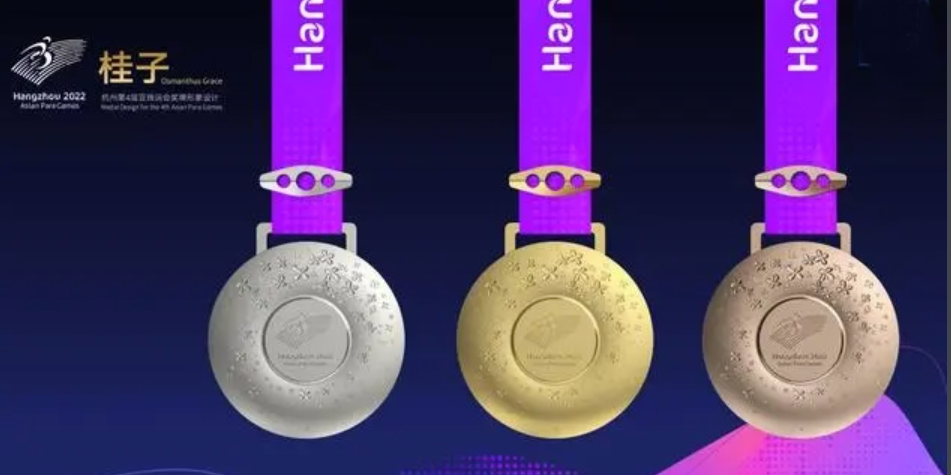 【拓展】“山寺月中寻桂子”诗句出自白居易的《忆江南三首·其二》。《忆江南三首·其二》唐 白居易江南忆，最忆是杭州。山寺月中寻桂子，郡亭枕上看潮头。何日更重游？